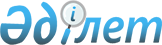 О бюджете поселков и сельских округов на 2019-2021 годы
					
			С истёкшим сроком
			
			
		
					Решение Мактааральского районного маслихата Туркестанской области от 29 декабря 2018 года № 44-289-VI. Зарегистрировано Департаментом юстиции Туркестанской области 10 января 2019 года № 4879. Прекращено действие в связи с истечением срока
      В соответствии с пунктом 2 статьи 9-1, пунктом 2 статьи 75 Бюджетного кодекса Республики Казахстан от 4 декабря 2008 года, подпунктом 1) пункта 1) статьи 6 Закона Республики Казахстан от 23 января 2001 года "О местном государственном управлении и самоуправлении в Республике Казахстан" и решением Мактааральского районного маслихата от 24 декабря 2018 года № 43-280-VI "О районном бюджете на 2019-2021 годы", Мактааральский районный маслихат РЕШИЛ:
      1. Утвердить бюджет сельского округа Достык на 2019-2021 годы согласно приложениям 1, 2 и 3 соответственно, в том числе на 2019 год в следующих объемах:
      1) доходы – 240 814 тысяч тенге;
      налоговые поступления – 14 128 тысяч тенге;
      неналоговые поступления – 0;
      поступления от продажи основного капитала – 0;
      поступления трансфертов – 226 686 тысяч тенге;
      2) затраты – 242 899 тысяч тенге;
      3) чистое бюджетное кредитование – 0;
      бюджетные кредиты – 0;
      погашение бюджетных кредитов – 0;
      4) сальдо по операциям с финансовыми активами – 0;
      приобретение финансовых активов – 0;
      поступление от продажи финансовых активов государства – 0;
      5) дефицит (профицит) бюджета – 0;
      6) финансирование дефицита (использование профицита) бюджета – 0;
      поступление займов – 0;
      погашение займов – 0;
      используемые остатки бюджетных средств – 2 085 тысяч тенге.
      Сноска. Пункт 1 – в редакции решения Мактааральского районного маслихата Туркестанской области от 29.11.2019 № 59-364-VI (вводится в действие с 01.01.2019).


      2. Утвердить бюджет сельского округа А.Калыбеков на 2019-2021 годы согласно приложениям 5, 6 и 7 соответственно, в том числе на 2019 год в следующих объемах:
      1) доходы – 194 826 тысяч тенге;
      налоговые поступления – 7 147 тысяч тенге;
      неналоговые поступления – 0;
      поступления от продажи основного капитала – 0;
      поступления трансфертов – 187 679 тысяч тенге;
      2) затраты – 196 119 тысяч тенге;
      3) чистое бюджетное кредитование – 0;
      бюджетные кредиты – 0;
      погашение бюджетных кредитов – 0;
      4) сальдо по операциям с финансовыми активами – 0;
      приобретение финансовых активов – 0;
      поступление от продажи финансовых активов государства – 0;
      5) дефицит (профицит) бюджета – 0;
      6) финансирование дефицита (использование профицита) бюджета – 0;
      поступление займов – 0;
      погашение займов – 0;
      используемые остатки бюджетных средств – 1 293 тысяч тенге.
      Сноска. Пункт 2 – в редакции решения Мактааральского районного маслихата Туркестанской области от 29.11.2019 № 59-364-VI (вводится в действие с 01.01.2019).


      3. Утвердить бюджет поселка Мырзакент на 2019-2021 годы согласно приложениям 9, 10 и 11 соответственно, в том числе на 2019 год в следующих объемах:
      1) доходы – 411 404 тысяч тенге;
      налоговые поступления – 47 546 тысяч тенге;
      неналоговые поступления – 0;
      поступления от продажи основного капитала – 0;
      поступления трансфертов – 363 858 тысяч тенге;
      2) затраты – 413 892 тысяч тенге;
      3) чистое бюджетное кредитование – 0;
      бюджетные кредиты – 0;
      погашение бюджетных кредитов – 0;
      4) сальдо по операциям с финансовыми активами – 0;
      приобретение финансовых активов – 0;
      поступление от продажи финансовых активов государства – 0;
      5) дефицит (профицит) бюджета – 0;
      6) финансирование дефицита (использование профицита) бюджета – 0;
      поступление займов – 0;
      погашение займов – 0;
      используемые остатки бюджетных средств – 2 488 тысяч тенге.
      Сноска. Пункт 3 – в редакции решения Мактааральского районного маслихата Туркестанской области от 29.11.2019 № 59-364-VI (вводится в действие с 01.01.2019).


      4. Утвердить бюджет сельского округа Енбекши на 2019-2021 годы согласно приложениям 12, 13 и 14 соответственно, в том числе на 2019 год в следующих объемах:
      1) доходы – 136 511 тысяч тенге;
      налоговые поступления – 7 716 тысяч тенге;
      неналоговые поступления – 0;
      поступления от продажи основного капитала – 0;
      поступления трансфертов – 128 795 тысяч тенге;
      2) затраты – 136 788 тысяч тенге;
      3) чистое бюджетное кредитование – 0;
      бюджетные кредиты – 0;
      погашение бюджетных кредитов – 0;
      4) сальдо по операциям с финансовыми активами – 0;
      приобретение финансовых активов – 0;
      поступление от продажи финансовых активов государства – 0;
      5) дефицит (профицит) бюджета – 0;
      6) финансирование дефицита (использование профицита) бюджета – 0;
      поступление займов – 0;
      погашение займов – 0;
      используемые остатки бюджетных средств – 277 тысяч тенге.
      Сноска. Пункт 4 – в редакции решения Мактааральского районного маслихата Туркестанской области от 16.10.2019 № 59-364-VI (вводится в действие с 01.01.2019).


      5. Утвердить бюджет сельского округа Жана жол на 2019-2021 годы согласно приложениям 16, 17 и 18 соответственно, в том числе на 2019 год в следующих объемах:
      1) доходы – 213 296 тысяч тенге;
      налоговые поступления – 9 688 тысяч тенге;
      неналоговые поступления – 0;
      поступления от продажи основного капитала – 0;
      поступления трансфертов – 203 608 тысяч тенге;
      2) затраты – 213 512 тысяч тенге;
      3) чистое бюджетное кредитование – 0;
      бюджетные кредиты – 0;
      погашение бюджетных кредитов – 0;
      4) сальдо по операциям с финансовыми активами – 0;
      приобретение финансовых активов – 0;
      поступление от продажи финансовых активов государства – 0;
      5) дефицит (профицит) бюджета – 0;
      6) финансирование дефицита (использование профицита) бюджета – 0;
      поступление займов – 0;
      погашение займов – 0;
      используемые остатки бюджетных средств – 216 тысяч тенге.
      Сноска. Пункт 5 – в редакции решения Мактааральского районного маслихата Туркестанской области от 29.11.2019 № 59-364-VI (вводится в действие с 01.01.2019).


      6. Утвердить бюджет сельского округа Ииржар на 2019-2021 годы согласно приложениям 20, 21 и 22 соответственно, в том числе на 2019 год в следующих объемах:
      1) доходы – 181 085 тысяч тенге;
      налоговые поступления – 8 670 тысяч тенге;
      неналоговые поступления – 0;
      поступления от продажи основного капитала – 0;
      поступления трансфертов – 172 415 тысяч тенге;
      2) затраты – 184 405 тысяч тенге;
      3) чистое бюджетное кредитование – 0;
      бюджетные кредиты – 0;
      погашение бюджетных кредитов – 0;
      4) сальдо по операциям с финансовыми активами – 0;
      приобретение финансовых активов – 0;
      поступление от продажи финансовых активов государства – 0;
      5) дефицит (профицит) бюджета – 0;
      6) финансирование дефицита (использование профицита) бюджета – 0;
      поступление займов – 0;
      погашение займов – 0;
      используемые остатки бюджетных средств – 3 320 тысяч тенге.
      Сноска. Пункт 6 – в редакции решения Мактааральского районного маслихата Туркестанской области от 29.11.2019 № 59-364-VI (вводится в действие с 01.01.2019).


      7. Утвердить бюджет сельского округа Ж.Нурлыбаев на 2019-2021 годы согласно приложениям 24, 25 и 26 соответственно, в том числе на 2019 год в следующих объемах:
      1) доходы – 156 825 тысяч тенге;
      налоговые поступления – 9 990 тысяч тенге;
      неналоговые поступления – 0;
      поступления от продажи основного капитала – 0;
      поступления трансфертов – 146 835 тысяч тенге;
      2) затраты – 157 763 тысяч тенге;
      3) чистое бюджетное кредитование – 0;
      бюджетные кредиты – 0;
      погашение бюджетных кредитов – 0;
      4) сальдо по операциям с финансовыми активами – 0;
      приобретение финансовых активов – 0;
      поступление от продажи финансовых активов государства – 0;
      5) дефицит (профицит) бюджета – 0;
      6) финансирование дефицита (использование профицита) бюджета – 0;
      поступление займов – 0;
      погашение займов – 0;
      используемые остатки бюджетных средств – 938 тысяч тенге.
      Сноска. Пункт 7 – в редакции решения Мактааральского районного маслихата Туркестанской области от 29.11.2019 № 59-364-VI (вводится в действие с 01.01.2019).


      8. Утвердить бюджет поселка Атакент на 2019-2021 годы согласно приложениям 28, 29 и 30 соответственно, в том числе на 2019 год в следующих объемах:
      1) доходы – 349 730 тысяч тенге;
      налоговые поступления – 65 373 тысяч тенге;
      неналоговые поступления – 535 тысяч тенге;
      поступления от продажи основного капитала – 0;
      поступления трансфертов – 283 822 тысяч тенге;
      2) затраты – 354 537 тысяч тенге;
      3) чистое бюджетное кредитование – 0;
      бюджетные кредиты – 0;
      погашение бюджетных кредитов – 0;
      4) сальдо по операциям с финансовыми активами – 0;
      приобретение финансовых активов – 0;
      поступление от продажи финансовых активов государства – 0;
      5) дефицит (профицит) бюджета – 0;
      6) финансирование дефицита (использование профицита) бюджета – 0;
      поступление займов – 0;
      погашение займов – 0;
      используемые остатки бюджетных средств – 4 807 тысяч тенге.
      Сноска. Пункт 8 – в редакции решения Мактааральского районного маслихата Туркестанской области от 29.11.2019 № 59-364-VI (вводится в действие с 01.01.2019).


      9. Утвердить бюджет сельского округа Бирлик на 2019-2021 годы согласно приложениям 31, 32 и 33 соответственно, в том числе на 2019 год в следующих объемах:
      1) доходы – 211 154 тысяч тенге;
      налоговые поступления – 10 538 тысяч тенге;
      неналоговые поступления – 0;
      поступления от продажи основного капитала – 0;
      поступления трансфертов – 200 616 тысяч тенге;
      2) затраты – 212 673 тысяч тенге;
      3) чистое бюджетное кредитование – 0;
      бюджетные кредиты – 0;
      погашение бюджетных кредитов – 0;
      4) сальдо по операциям с финансовыми активами – 0;
      приобретение финансовых активов – 0;
      поступление от продажи финансовых активов государства – 0;
      5) дефицит (профицит) бюджета – 0;
      6) финансирование дефицита (использование профицита) бюджета – 0;
      поступление займов – 0;
      погашение займов – 0;
      используемые остатки бюджетных средств – 1 519 тысяч тенге.
      Сноска. Пункт 9 – в редакции решения Мактааральского районного маслихата Туркестанской области от 29.11.2019 № 59-364-VI (вводится в действие с 01.01.2019).


      10. Утвердить бюджет сельского округа Жамбыл на 2019-2021 годы согласно приложениям 35, 36 и 37 соответственно, в том числе на 2019 год в следующих объемах:
      1) доходы – 203 964 тысяч тенге;
      налоговые поступления – 18 523 тысяч тенге;
      неналоговые поступления – 0;
      поступления от продажи основного капитала – 0;
      поступления трансфертов – 185 441 тысяч тенге;
      2) затраты – 206 248 тысяч тенге;
      3) чистое бюджетное кредитование – 0:
      бюджетные кредиты – 0;
      погашение бюджетных кредитов – 0;
      4) сальдо по операциям с финансовыми активами – 0;
      приобретение финансовых активов – 0;
      поступление от продажи финансовых активов государства – 0;
      5) дефицит (профицит) бюджета – 0;
      6) финансирование дефицита (использование профицита) бюджета – 0;
      поступление займов – 0;
      погашение займов – 0;
      используемые остатки бюджетных средств – 2 284 тысяч тенге.
      Сноска. Пункт 10 – в редакции решения Мактааральского районного маслихата Туркестанской области от 29.11.2019 № 59-364-VI (вводится в действие с 01.01.2019).


      11. Утвердить бюджет сельского округа Мактаарал на 2019-2021 годы согласно приложениям 39, 40 и 41 соответственно, в том числе на 2019 год в следующих объемах:
      1) доходы – 293 204 тысяч тенге;
      налоговые поступления – 20 689 тысяч тенге;
      неналоговые поступления – 0;
      поступления от продажи основного капитала – 0;
      поступления трансфертов – 272 515 тысяч тенге;
      2) затраты – 293 703 тысяч тенге;
      3) чистое бюджетное кредитование – 0;
      бюджетные кредиты – 0;
      погашение бюджетных кредитов – 0;
      4) сальдо по операциям с финансовыми активами – 0;
      приобретение финансовых активов – 0;
      поступление от продажи финансовых активов государства – 0;
      5) дефицит (профицит) бюджета – 0;
      6) финансирование дефицита (использование профицита) бюджета – 0;
      поступление займов – 0;
      погашение займов – 0;
      используемые остатки бюджетных средств – 499 тысяч тенге.
      Сноска. Пункт 11 – в редакции решения Мактааральского районного маслихата Туркестанской области от 29.11.2019 № 59-364-VI (вводится в действие с 01.01.2019).


      12. Утвердить бюджет сельского округа Ж.Нурлыбаев на 2019-2021 годы согласно приложениям 24, 25 и 26 соответственно, в том числе на 2019 год в следующих объемах:
      1) доходы – 126 837 тысяч тенге;
      налоговые поступления – 7 990 тысяч тенге;
      неналоговые поступления – 0;
      поступления от продажи основного капитала – 0;
      поступления трансфертов – 113 998 тысяч тенге;
      2) затраты – 118 847 тысяч тенге;
      3) чистое бюджетное кредитование – 0;
      бюджетные кредиты – 0;
      погашение бюджетных кредитов – 0;
      4) сальдо по операциям с финансовыми активами – 0;
      приобретение финансовых активов – 0;
      поступление от продажи финансовых активов государства – 0;
      5) дефицит (профицит) бюджета – 0;
      6) финансирование дефицита (использование профицита) бюджета – 0;
      поступление займов – 0;
      погашение займов – 0;
      используемые остатки бюджетных средств – 0.
      13. Утвердить объем поступлений в Национальный фонд Республики Казахстан от продажи земельных участков сельскохозяйственного назначения сельского округа Ж.Нурлыбаев на 2019 год, согласно приложению 27.
       14. Утвердить бюджет поселка Атакент на 2019-2021 годы согласно приложениям 28,  29 и 30 соответственно, в том числе на 2019 год в следующих объемах:
      1) доходы – 302 395 тысяч тенге;
      налоговые поступления – 45 207 тысяч тенге;
      неналоговые поступления – 0;
      поступления от продажи основного капитала – 0;
      поступления трансфертов – 257 188 тысяч тенге;
      2) затраты – 302 395 тысяч тенге;
      3) чистое бюджетное кредитование – 0;
      бюджетные кредиты – 0;
      погашение бюджетных кредитов – 0;
      4) сальдо по операциям с финансовыми активами – 0;
      приобретение финансовых активов – 0;
      поступление от продажи финансовых активов государства – 0;
      5) дефицит (профицит) бюджета – 0;
      6) финансирование дефицита (использование профицита) бюджета – 0;
      поступление займов – 0;
      погашение займов – 0;
      используемые остатки бюджетных средств – 0.
      15. Утвердить бюджет сельского округа Бирлик на 2019-2021 годы согласно приложениям 31, 32 и 33 соответственно, в том числе на 2019 год в следующих объемах:
      1) доходы – 196 686 тысяч тенге;
      налоговые поступления – 8 538 тысяч тенге;
      неналоговые поступления – 0;
      поступления от продажи основного капитала – 0;
      поступления трансфертов – 188 148 тысяч тенге;
      2) затраты – 196 686 тысяч тенге;
      3) чистое бюджетное кредитование – 0;
      бюджетные кредиты – 0;
      погашение бюджетных кредитов – 0;
      4) сальдо по операциям с финансовыми активами – 0;
      приобретение финансовых активов – 0;
      поступление от продажи финансовых активов государства – 0;
      5) дефицит (профицит) бюджета – 0;
      6) финансирование дефицита (использование профицита) бюджета – 0;
      поступление займов – 0;
      погашение займов – 0;
      используемые остатки бюджетных средств – 0.
      16. Утвердить объем поступлений в Национальный фонд Республики Казахстан от продажи земельных участков сельскохозяйственного назначения сельского округа Бирлик на 2019 год, согласно приложению 34.
      17. Утвердить бюджет сельского округа Жамбыл на 2019-2021 годы согласно приложениям 35, 36 и 37 соответственно, в том числе на 2019 год в следующих объемах:
      1) доходы – 175 140 тысяч тенге;
      налоговые поступления – 9 320 тысяч тенге;
      неналоговые поступления – 0;
      поступления от продажи основного капитала – 0;
      поступления трансфертов – 165 820 тысяч тенге;
      2) затраты – 175 140 тысяч тенге;
      3) чистое бюджетное кредитование – 0:
      бюджетные кредиты – 0;
      погашение бюджетных кредитов – 0;
      4) сальдо по операциям с финансовыми активами – 0;
      приобретение финансовых активов – 0;
      поступление от продажи финансовых активов государства – 0;
      5) дефицит (профицит) бюджета – 0;
      6) финансирование дефицита (использование профицита) бюджета – 0;
      поступление займов – 0;
      погашение займов – 0;
      используемые остатки бюджетных средств – 0.
      18. Утвердить объем поступлений в Национальный фонд Республики Казахстан от продажи земельных участков сельскохозяйственного назначения сельского округа Жамбыл на 2019 год, согласно приложению 38.
      19. Утвердить бюджет сельского округа Мактаарал на 2019-2021 годы согласно приложениям 39, 40 и 41 соответственно, в том числе на 2019 год в следующих объемах:
      1) доходы – 244 676 тысяч тенге;
      налоговые поступления – 14 470 тысяч тенге;
      неналоговые поступления – 0;
      поступления от продажи основного капитала – 0;
      поступления трансфертов – 230 206 тысяч тенге;
      2) затраты – 244 676 тысяч тенге;
      3) чистое бюджетное кредитование – 0;
      бюджетные кредиты – 0;
      погашение бюджетных кредитов – 0;
      4) сальдо по операциям с финансовыми активами – 0;
      приобретение финансовых активов – 0;
      поступление от продажи финансовых активов государства – 0;
      5) дефицит (профицит) бюджета – 0;
      6) финансирование дефицита (использование профицита) бюджета – 0;
      поступление займов – 0;
      погашение займов – 0;
      используемые остатки бюджетных средств – 0.".
      20. Утвердить объем поступлений в Национальный фонд Республики Казахстан от продажи земельных участков сельскохозяйственного назначения сельского округа Мактаарал на 2019 год, согласно приложению 42.
      21. Установить на 2019 год повышенные на двадцать пять процентов должностные оклады и тарифные ставки специалистам в области социального обеспечения, образования, культуры, спорта и ветеринарии, являющимся гражданскими служащими и работающим в сельской местности в организациях, финансируемых из районного бюджета, по сравнению с окладами и ставками гражданских служащих, занимающихся этими видами деятельности в городских условиях.
      22. Государственному учреждению "Аппарат Мактааральского районного маслихата" в установленном законодательством Республики Казахстан порядке обеспечить:
      1) государственную регистрацию настоящего решения в территориальном органе юстиции;
      2) в течение десяти календарных дней со дня государственной регистрации настоящего решения маслихата направление его копии в бумажном и электронном виде на казахском и русском языках в Республиканское государственное предприятие на праве хозяйственного ведения "Республиканский центр правовой информации" для официального опубликования и включения в эталонный контрольный банк нормативных правовых актов Республики Казахстан;
      3) в течение десяти календарных дней со дня государственной регистрации настоящего решения направление его копии на официальное опубликование в периодические печатные издания, распространяемых на территории Мактааральского района;
      4) размещение настоящего решения на интернет-ресурсе Мактааральского районного маслихата после его официального опубликования.
      23. Настоящее решение вводится в действие с 1 января 2019 года. Бюджет сельского округа Достык на 2019 год
      Сноска. Приложение 1 – в редакции решения Мактааральского районного маслихата Туркестанской области от 29.11.2019 № 59-364-VI (вводится в действие с 01.01.2019). Бюджет сельского округа Достык на 2020 год Бюджет сельского округа Достык на 2020 год Объем поступлений в Национальный фонд Республики Казахстан от продажи земельных участков сельскохозяйственного назначения сельского округа Достык на 2019 год Бюджет сельского округа А.Калыбеков на 2019 год
      Сноска. Приложение 5 – в редакции решения Мактааральского районного маслихата Туркестанской области от 29.11.2019 № 59-364-VI (вводится в действие с 01.01.2019). Бюджет сельского округа А.Калыбеков на 2020 год Бюджет сельского округа А.Калыбеков на 2020 год Объем поступлений в Национальный фонд Республики Казахстан от продажи земельных участков сельскохозяйственного назначения сельского округа А.Калыбеков на 2019 год Бюджет поселка Мырзакент на 2019 год
      Сноска. Приложение 9 – в редакции решения Мактааральского районного маслихата Туркестанской области от 29.11.2019 № 59-364-VI (вводится в действие с 01.01.2019). Бюджет поселка Мырзакент на 2020 год Бюджет поселка Мырзакент на 2021 год Бюджет сельского округа Енбекши на 2019 год
      Сноска. Приложение 12 – в редакции решения Мактааральского районного маслихата Туркестанской области от 29.11.2019 № 59-364-VI (вводится в действие с 01.01.2019). Бюджет сельского округа Енбекши на 2020 год Бюджет сельского округа Енбекши на 2021 год Объем поступлений в Национальный фонд Республики Казахстан от продажи земельных участков сельскохозяйственного назначения сельского округа Енбекши на 2019 год Бюджет сельского округа Жанажол на 2019 год
      Сноска. Приложение 16 – в редакции решения Мактааральского районного маслихата Туркестанской области от 29.11.2019 № 59-364-VI (вводится в действие с 01.01.2019). Бюджет сельского округа Жанажол на 2020 год Бюджет сельского округа Жанажол на 2021 год Объем поступлений в Национальный фонд Республики Казахстан от продажи земельных участков сельскохозяйственного назначения сельского округа Жана жол на 2019 год Бюджет сельского округа Ииржар на 2019 год
      Сноска. Приложение 20 – в редакции решения Мактааральского районного маслихата Туркестанской области от 29.11.2019 № 59-364-VI (вводится в действие с 01.01.2019). Бюджет сельского округа Ииржар на 2020 год Бюджет сельского округа Ииржар на 2021 год Объем поступлений в Национальный фонд Республики Казахстан от продажи земельных участков сельскохозяйственного назначения сельского округа Ииржар на 2019 год Бюджет сельского округа Ж.Нурлыбаева на 2019 год
      Сноска. Приложение 24 – в редакции решения Мактааральского районного маслихата Туркестанской области от 29.11.2019 № 59-364-VI (вводится в действие с 01.01.2019). Бюджет сельского округа Ж.Нурлыбаева на 2020 год Бюджет сельского округа Ж.Нурлыбаева на 2021 год Объем поступлений в Национальный фонд Республики Казахстан от продажи земельных участков сельскохозяйственного назначения сельского округа Ж.Нурлыбаев на 2019 год Бюджет поселка Атакент на 2019 год
      Сноска. Приложение 28 – в редакции решения Мактааральского районного маслихата Туркестанской области от 29.11.2019 № 59-364-VI (вводится в действие с 01.01.2019). Бюджет поселка Атакент на 2020 год Бюджет поселка Атакент на 2021 год Бюджет сельского округа Бирлик на 2019 год
      Сноска. Приложение 31 – в редакции решения Мактааральского районного маслихата Туркестанской области от 29.11.2019 № 59-364-VI (вводится в действие с 01.01.2019). Бюджет сельского округа Бирлик на 2020 год Бюджет сельского округа Бирлик на 2021 год Объем поступлений в Национальный фонд Республики Казахстан от продажи земельных участков сельскохозяйственного назначения сельского округа Бирлик на 2019 год Бюджет сельского округа Жамбыл на 2019 год
      Сноска. Приложение 35 – в редакции решения Мактааральского районного маслихата Туркестанской области от 29.11.2019 № 59-364-VI (вводится в действие с 01.01.2019). Бюджет сельского округа Жамбыл на 2020 год Бюджет сельского округа Жамбыл на 2021 год Объем поступлений в Национальный фонд Республики Казахстан от продажи земельных участков сельскохозяйственного назначения сельского округа Жамбыл на 2019 год Бюджет сельского округа Мактаарал на 2019 год
      Сноска. Приложение 39 – в редакции решения Мактааральского районного маслихата Туркестанской области от 29.11.2019 № 59-364-VI (вводится в действие с 01.01.2019). Бюджет сельского округа Мактаарал на 2020 год Бюджет сельского округа Мактаарал на 2021 год Объем поступлений в Национальный фонд Республики Казахстан от продажи земельных участков сельскохозяйственного назначения сельского округа Мактаарал на 2019 год
					© 2012. РГП на ПХВ «Институт законодательства и правовой информации Республики Казахстан» Министерства юстиции Республики Казахстан
				
      Председатель сессии

      районного маслихата

Б. Абилов

      Секретарь районного маслихата

К. Сарсекбаев
Приложение 1 к решению
Мактааральского районного
маслихата от 29 декабря
2018 года № 44-289-VI
Категория
Категория
Категория
Категория
Наименование
Сумма, тысяч тенге
Класс
Класс
Сумма, тысяч тенге
Подкласс
Подкласс
Сумма, тысяч тенге
Специфика
Специфика
Сумма, тысяч тенге
1
1
1
1
2
3
1. Доходы
240 814
1
Налоговые поступления
14 128
01
Подоходный налог
1 330
2
2
Индивидуальный подоходный налог
1 330
04
Hалоги на собственность
12 798
1
1
Hалоги на имущество
720
3
3
Земельный налог
1 428
4
4
Hалог на транспортные средства
10 650
2
Неналоговые поступления
0
06
Прочие неналоговые поступления
0
1
1
Прочие неналоговые поступления
0
3
Поступления от продажи основного капитала
0
01
Продажа государственного имущества, закрепленного за государственными учреждениями
0
1
1
Продажа государственного имущества, закрепленного за государственными учреждениями
0
03
Продажа земли и нематериальных активов
0
1
1
Продажа земли
0
4
Поступления трансфертов 
226 686
02
Трансферты из вышестоящих органов государственного управления
226 686
3
3
Трансферты из районного (города областного значения) бюджета
226 686
Функциональная группа
Функциональная группа
Функциональная группа
Функциональная группа
Функциональная группа
Сумма, тысяч тенге
Функциональная подгруппа Наименование
Функциональная подгруппа Наименование
Функциональная подгруппа Наименование
Функциональная подгруппа Наименование
Сумма, тысяч тенге
Администратор бюджетных программ
Администратор бюджетных программ
Администратор бюджетных программ
Сумма, тысяч тенге
Программа
Программа
Сумма, тысяч тенге
1
1
1
1
2
3
2. Затраты
242 899
01
Государственные услуги общего характера
36 727
1
Представительные, исполнительные и другие органы, выполняющие общие функции государственного управления
36 727
124
Аппарат акима города районного значения, села, поселка, сельского округа
36 727
001
Услуги по обеспечению деятельности акима города районного значения, села, поселка, сельского округа
35 903
022
Капитальные расходы государственного органа
824
04
Образование
193 570
1
Дошкольное воспитание и обучение
191 572
124
Аппарат акима города районного значения, села, поселка, сельского округа
191 572
004
Дошкольное воспитание и обучение и организация медицинского обслуживания в организациях дошкольного воспитания и обучения
191 572
2
Начальное, основное среднее и общее среднее образование
1 998
124
Аппарат акима города районного значения, села, поселка, сельского округа
1 998
005
Организация бесплатного подвоза учащихся до ближайшей школы и обратно в сельской местности
1 998
07
Жилищно-коммунальное хозяйство
12 602
3
Благоустройство населенных пунктов
12 602
124
Аппарат акима города районного значения, села, поселка, сельского округа
12 602
008
Освещение улиц населенных пунктов
0
009
Обеспечение санитарии населенных пунктов
800
011
Благоустройство и озеленение населенных пунктов
11 802
08
Культура, спорт, туризм и информационное пространство
0
1
Деятельность в области культуры
0
124
Аппарат акима города районного значения, села, поселка, сельского округа
0
006
Поддержка культурно-досуговой работы на местном уровне
0
2
Спорт
0
124
Аппарат акима города районного значения, села, поселка, сельского округа
0
028
Проведение физкультурно-оздоровительных и спортивных мероприятий на местном уровне
0
13
Прочие
0
9
Прочие
0
124
Аппарат акима города районного значения, села, поселка, сельского округа
0
040
Реализация мероприятий для решения вопросов обустройства населенных пунктов в реализацию мер по содействию экономическому развитию регионов в рамках Программы развития регионов до 2020 года
0
15
Трансферты
0
1
Трансферты
0
124
Аппарат акима города районного значения, села, поселка, сельского округа
0
043
Бюджетные изъятия
0
3. Чистое бюджетное кредитование
0
Функциональная группа
Функциональная группа
Функциональная группа
Функциональная группа
Функциональная группа
Сумма, тысяч тенге
Функциональная подгруппа Наименование
Функциональная подгруппа Наименование
Функциональная подгруппа Наименование
Функциональная подгруппа Наименование
Сумма, тысяч тенге
Администратор бюджетных программ
Администратор бюджетных программ
Администратор бюджетных программ
Сумма, тысяч тенге
Программа
Программа
Сумма, тысяч тенге
1
1
1
1
2
3
Бюджетные кредиты
0
Категория
Категория
Категория
Категория
Наименование
Сумма, тысяч тенге
Класс
Класс
Сумма, тысяч тенге
Подкласс
Подкласс
Сумма, тысяч тенге
Специфика
Специфика
1
1
1
1
2
3
Погашение бюджетных кредитов
0
5
Погашение бюджетных кредитов
0
01
Погашение бюджетных кредитов
0
1
1
Погашение бюджетных кредитов, выданных из государственного бюджета
0
4. Сальдо по операциям с финансовыми активами
0
Приобретение финансовых активов
0
Поступления от продажи финансовых активов государства
0
5. Дефицит (профицит) бюджета
0
6. Финансирование дефицита (использования профицита) бюджета
0
Категория
Категория
Категория
Категория
Наименование
Сумма, тысяч тенге
Класс
Класс
Сумма, тысяч тенге
Подкласс
Подкласс
Сумма, тысяч тенге
Специфика
Специфика
1
1
1
1
2
3
Поступление займов
0
7
Поступления займов
0
1
Внутренние государственные займы
0
2
2
Договоры займа
0
Функциональная группа
Функциональная группа
Функциональная группа
Функциональная группа
Функциональная группа
Сумма, тысяч тенге
Функциональная подгруппа Наименование
Функциональная подгруппа Наименование
Функциональная подгруппа Наименование
Функциональная подгруппа Наименование
Сумма, тысяч тенге
Администратор бюджетных программ
Администратор бюджетных программ
Администратор бюджетных программ
Сумма, тысяч тенге
Программа
Программа
Сумма, тысяч тенге
1
1
1
1
2
3
Погашение займов
0
16
Погашение займов
0
1
Погашение займов
0
Категория
Категория
Категория
Категория
Наименование
Сумма, тысяч тенге
Класс
Класс
Сумма, тысяч тенге
Подкласс
Подкласс
Сумма, тысяч тенге
Специфика
Специфика
1
1
1
1
2
3
Используемые остатки бюджетных средств
2 085
8
Используемые остатки бюджетных средств
2 085
01
Остатки бюджетных средств
2 085
1
1
Свободные остатки бюджетных средств
2 085Приложение 2 к решению
Мактааральского районного
маслихата от 29 декабря
2018 года № 44-289-VI
Категория
Категория
Категория
Категория
Наименование
Сумма, тысяч тенге
Класс
Класс
Класс
Сумма, тысяч тенге
Подкласс
Подкласс
Подкласс
Сумма, тысяч тенге
1
1
1
1
2
3
1. Доходы
217 654
1
Налоговые поступления
10 282
01
Подоходный налог
1 410
2
2
Индивидуальный подоходный налог
1 410
04
Hалоги на собственность
8 872
1
1
Hалоги на имущество
604
3
3
Земельный налог
1 060
4
4
Hалог на транспортные средства
7 208
2
Неналоговые поступления
0
06
Прочие неналоговые поступления
0
1
1
Прочие неналоговые поступления
0
3
Поступления от продажи основного капитала
0
01
Продажа государственного имущества, закрепленного за государственными учреждениями
0
1
Продажа государственного имущества, закрепленного за государственными учреждениями
0
03
Продажа земли и нематериальных активов
0
1
Продажа земли
0
4
Поступления трансфертов 
207 372
02
Трансферты из вышестоящих органов государственного управления
207 372
2
2
Трансферты из районного (города областного значения) бюджета
207 372
Функциональная группа
Функциональная группа
Функциональная группа
Функциональная группа
Функциональная группа
Сумма, тысяч тенге
Функциональная подгруппа Наименование
Функциональная подгруппа Наименование
Функциональная подгруппа Наименование
Функциональная подгруппа Наименование
Сумма, тысяч тенге
Администратор бюджетных программ
Администратор бюджетных программ
Администратор бюджетных программ
Сумма, тысяч тенге
Программа
Программа
Сумма, тысяч тенге
1
1
1
1
2
3
2. Затраты
217 654
01
Государственные услуги общего характера
26 510
1
Представительные, исполнительные и другие органы, выполняющие общие функции государственного управления
26 510
124
Аппарат акима города районного значения, села, поселка, сельского округа
26 510
001
Услуги по обеспечению деятельности акима города районного значения, села, поселка, сельского округа
26 510
022
Капитальные расходы государственного органа
0
04
Образование
190 833
1
Дошкольное воспитание и обучение
188 765
124
Аппарат акима города районного значения, села, поселка, сельского округа
188 765
004
Дошкольное воспитание и обучение и организация медицинского обслуживания в организациях дошкольного воспитания и обучения
188 765
2
Начальное, основное среднее и общее среднее образование
2 068
124
Аппарат акима города районного значения, села, поселка, сельского округа
2 068
005
Организация бесплатного подвоза учащихся до ближайшей школы и обратно в сельской местности
2 068
07
Жилищно-коммунальное хозяйство
311
3
Благоустройство населенных пунктов
311
124
Аппарат акима города районного значения, села, поселка, сельского округа
311
008
Освещение улиц населенных пунктов
0
009
Обеспечение санитарии населенных пунктов
311
011
Благоустройство и озеленение населенных пунктов
0
08
Культура, спорт, туризм и информационное пространство
0
1
Деятельность в области культуры
0
124
Аппарат акима города районного значения, села, поселка, сельского округа
0
006
Поддержка культурно-досуговой работы на местном уровне
0
2
Спорт
0
124
Аппарат акима города районного значения, села, поселка, сельского округа
0
028
Проведение физкультурно-оздоровительных и спортивных мероприятий на местном уровне
0
13
Прочие
0
9
Прочие
0
124
Аппарат акима города районного значения, села, поселка, сельского округа
0
040
Реализация мероприятий для решения вопросов обустройства населенных пунктов в реализацию мер по содействию экономическому развитию регионов в рамках Программы развития регионов до 2020 года
0
15
Трансферты
0
1
Трансферты
0
124
Аппарат акима города районного значения, села, поселка, сельского округа
0
043
Бюджетные изъятия
0
3. Чистое бюджетное кредитование
0
Функциональная группа
Функциональная группа
Функциональная группа
Функциональная группа
Функциональная группа
Сумма, тысяч тенге
Функциональная подгруппа Наименование
Функциональная подгруппа Наименование
Функциональная подгруппа Наименование
Функциональная подгруппа Наименование
Сумма, тысяч тенге
Администратор бюджетных программ
Администратор бюджетных программ
Администратор бюджетных программ
Сумма, тысяч тенге
Программа
Программа
Сумма, тысяч тенге
1
1
1
1
2
3
Бюджетные кредиты
0
Категория
Категория
Категория
Наименование
Сумма, тысяч тенге
Класс
Класс
Сумма, тысяч тенге
Подкласс
Подкласс
Подкласс
Сумма, тысяч тенге
1
1
1
1
2
3
Погашение бюджетных кредитов
0
5
Погашение бюджетных кредитов
0
01
Погашение бюджетных кредитов
0
1
1
Погашение бюджетных кредитов, выданных из государственного бюджета
0
4. Сальдо по операциям с финансовыми активами
0
Приобретение финансовых активов
0
Поступления от продажи финансовых активов государства
0
5. Дефицит (профицит) бюджета
0
6. Финансирование дефицита (использования профицита) бюджета
0
Категория
Категория
Категория
Наименование
Сумма, тысяч тенге
Класс
Класс
Сумма, тысяч тенге
Подкласс
Подкласс
Подкласс
Сумма, тысяч тенге
1
1
1
1
2
3
Поступление займов
0
7
Поступления займов
0
1
Внутренние государственные займы
0
2
2
Договоры займа
0
Функциональная группа
Функциональная группа
Функциональная группа
Функциональная группа
Функциональная группа
Сумма, тысяч тенге
Функциональная подгруппа Наименование
Функциональная подгруппа Наименование
Функциональная подгруппа Наименование
Функциональная подгруппа Наименование
Сумма, тысяч тенге
Администратор бюджетных программ
Администратор бюджетных программ
Администратор бюджетных программ
Сумма, тысяч тенге
Программа
Программа
Сумма, тысяч тенге
1
1
1
1
2
3
Погашение займов
0
16
Погашение займов
0
1
Погашение займов
0
Категория
Категория
Категория
Наименование
Сумма, тысяч тенге
Класс
Класс
Сумма, тысяч тенге
Подкласс
Подкласс
Подкласс
Сумма, тысяч тенге
1
1
1
1
2
3
Используемые остатки бюджетных средств
0
8
Используемые остатки бюджетных средств
0
01
Остатки бюджетных средств
0
1
1
Свободные остатки бюджетных средств
0Приложение 3 к решению
Мактааральского районного
маслихата от 29 декабря
2018 года № 44-289-VI
Категория
Категория
Категория
Категория
Наименование
Сумма, тысяч тенге
Класс
Класс
Сумма, тысяч тенге
Подкласс
Подкласс
Подкласс
Сумма, тысяч тенге
1
1
1
1
2
3
1. Доходы
224 460
1
Налоговые поступления
10 898
01
Подоходный налог
1 494
2
2
Индивидуальный подоходный налог
1 494
04
Hалоги на собственность
9 404
1
1
Hалоги на имущество
640
3
3
Земельный налог
1 124
4
4
Hалог на транспортные средства
7 640
2
Неналоговые поступления
0
06
0
1
1
Прочие неналоговые поступления
0
3
Поступления от продажи основного капитала
0
01
Продажа государственного имущества, закрепленного за государственными учреждениями
0
1
Продажа государственного имущества, закрепленного за государственными учреждениями
0
03
Продажа земли и нематериальных активов
0
1
Продажа земли
0
4
Поступления трансфертов 
213 562
02
Трансферты из вышестоящих органов государственного управления
213 562
2
2
Трансферты из районного (города областного значения) бюджета
213 562
Функциональная группа
Функциональная группа
Функциональная группа
Функциональная группа
Функциональная группа
Сумма, тысяч тенге
Функциональная подгруппа Наименование
Функциональная подгруппа Наименование
Функциональная подгруппа Наименование
Функциональная подгруппа Наименование
Сумма, тысяч тенге
Администратор бюджетных программ
Администратор бюджетных программ
Администратор бюджетных программ
Сумма, тысяч тенге
Программа
Программа
Сумма, тысяч тенге
1
1
1
1
2
3
2. Затраты
224 460
01
Государственные услуги общего характера
26 663
1
Представительные, исполнительные и другие органы, выполняющие общие функции государственного управления
26 663
124
Аппарат акима города районного значения, села, поселка, сельского округа
26 663
001
Услуги по обеспечению деятельности акима города районного значения, села, поселка, сельского округа
26 663
022
Капитальные расходы государственного органа
0
04
Образование
197 476
1
Дошкольное воспитание и обучение
195 336
124
Аппарат акима города районного значения, села, поселка, сельского округа
195 336
004
Дошкольное воспитание и обучение и организация медицинского обслуживания в организациях дошкольного воспитания и обучения
195 336
2
Начальное, основное среднее и общее среднее образование
2 140
124
Аппарат акима города районного значения, села, поселка, сельского округа
2 140
005
Организация бесплатного подвоза учащихся до ближайшей школы и обратно в сельской местности
2 140
07
Жилищно-коммунальное хозяйство
321
3
Благоустройство населенных пунктов
321
124
Аппарат акима города районного значения, села, поселка, сельского округа
321
008
Освещение улиц населенных пунктов
0
009
Обеспечение санитарии населенных пунктов
321
011
Благоустройство и озеленение населенных пунктов
0
08
Культура, спорт, туризм и информационное пространство
0
1
Деятельность в области культуры
0
124
Аппарат акима города районного значения, села, поселка, сельского округа
0
006
Поддержка культурно-досуговой работы на местном уровне
0
2
Спорт
0
124
Аппарат акима города районного значения, села, поселка, сельского округа
0
028
Проведение физкультурно-оздоровительных и спортивных мероприятий на местном уровне
0
13
Прочие
0
9
Прочие
0
124
Аппарат акима города районного значения, села, поселка, сельского округа
0
040
Реализация мероприятий для решения вопросов обустройства населенных пунктов в реализацию мер по содействию экономическому развитию регионов в рамках Программы развития регионов до 2020 года
0
15
Трансферты
0
1
Трансферты
0
124
Аппарат акима города районного значения, села, поселка, сельского округа
0
043
Бюджетные изъятия
0
3. Чистое бюджетное кредитование
0
Функциональная группа
Функциональная группа
Функциональная группа
Функциональная группа
Функциональная группа
Сумма, тысяч тенге
Функциональная подгруппа Наименование
Функциональная подгруппа Наименование
Функциональная подгруппа Наименование
Функциональная подгруппа Наименование
Сумма, тысяч тенге
Администратор бюджетных программ
Администратор бюджетных программ
Администратор бюджетных программ
Сумма, тысяч тенге
Программа
Программа
Сумма, тысяч тенге
1
1
1
1
2
3
Бюджетные кредиты
0
Категория
Категория
Категория
Наименование
Сумма, тысяч тенге
Класс
Класс
Сумма, тысяч тенге
Подкласс
Подкласс
Подкласс
Сумма, тысяч тенге
1
1
1
1
2
3
Погашение бюджетных кредитов
0
5
Погашение бюджетных кредитов
0
01
Погашение бюджетных кредитов
0
1
1
Погашение бюджетных кредитов, выданных из государственного бюджета
0
4. Сальдо по операциям с финансовыми активами
0
Приобретение финансовых активов
0
Поступления от продажи финансовых активов государства
0
5. Дефицит (профицит) бюджета
0
6. Финансирование дефицита (использования профицита) бюджета
0
Категория
Категория
Категория
Наименование
Сумма, тысяч тенге
Класс
Класс
Сумма, тысяч тенге
Подкласс
Подкласс
Подкласс
Сумма, тысяч тенге
1
1
1
1
2
3
Поступление займов
0
7
Поступления займов
0
1
Внутренние государственные займы
0
2
2
Договоры займа
0
Функциональная группа
Функциональная группа
Функциональная группа
Функциональная группа
Функциональная группа
Сумма, тысяч тенге
Функциональная подгруппа Наименование
Функциональная подгруппа Наименование
Функциональная подгруппа Наименование
Функциональная подгруппа Наименование
Сумма, тысяч тенге
Администратор бюджетных программ
Администратор бюджетных программ
Администратор бюджетных программ
Сумма, тысяч тенге
Программа
Программа
Сумма, тысяч тенге
1
1
1
1
2
3
Погашение займов
0
16
Погашение займов
0
1
Погашение займов
0
Категория
Категория
Категория
Наименование
Сумма, тысяч тенге
Класс
Класс
Сумма, тысяч тенге
Подкласс
Подкласс
Подкласс
Сумма, тысяч тенге
1
1
1
1
2
3
Используемые остатки бюджетных средств
0
8
Используемые остатки бюджетных средств
0
01
Остатки бюджетных средств
0
1
1
Свободные остатки бюджетных средств
0Приложение 4 к решению
Мактааральского районного
маслихата от 29 декабря
2018 года № 44-289-VI
Функциональная группа
Функциональная группа
Функциональная группа
Функциональная группа
Сумма, тысяч тенге
Функциональная подгруппа
Функциональная подгруппа
Наименование
Сумма, тысяч тенге
Администратор бюджетных программ
Администратор бюджетных программ
Сумма, тысяч тенге
1
1
1
2
3
3
Поступления от продажи основного капитала
25
03
Продажа земли и нематериальных активов
25
1
Продажа земли
25Приложение 5 к решению
Мактааральского районного
маслихата от 29 декабря
2018 года № 44-289-VI
Категория
Категория
Категория
Категория
Наименование
Сумма, тысяч тенге
Класс
Класс
Сумма, тысяч тенге
Подкласс
Подкласс
Сумма, тысяч тенге
Специфика
Специфика
1
1
1
1
2
3
1. Доходы
194 826
1
Налоговые поступления
7 147
01
Подоходный налог
500
2
2
Индивидуальный подоходный налог
500
04
Hалоги на собственность
6 647
1
1
Hалоги на имущество
610
3
3
Земельный налог
1 210
4
4
Hалог на транспортные средства
4 827
2
Неналоговые поступления
0
06
Прочие неналоговые поступления
0
1
1
Прочие неналоговые поступления
0
3
Поступления от продажи основного капитала
0
01
Продажа государственного имущества, закрепленного за государственными учреждениями
0
1
1
Продажа государственного имущества, закрепленного за государственными учреждениями
0
03
Продажа земли и нематериальных активов
0
1
1
Продажа земли
0
4
Поступления трансфертов 
187 679
02
Трансферты из вышестоящих органов государственного управления
187 679
3
3
Трансферты из районного (города областного значения) бюджета
187 679
Функциональная группа
Функциональная группа
Функциональная группа
Функциональная группа
Функциональная группа
Сумма, тысяч тенге
Функциональная подгруппа Наименование
Функциональная подгруппа Наименование
Функциональная подгруппа Наименование
Функциональная подгруппа Наименование
Сумма, тысяч тенге
Администратор бюджетных программ
Администратор бюджетных программ
Администратор бюджетных программ
Сумма, тысяч тенге
Программа
Программа
Сумма, тысяч тенге
1
1
1
1
2
3
2. Затраты
196 119
01
Государственные услуги общего характера
59 456
1
Представительные, исполнительные и другие органы, выполняющие общие функции государственного управления
59 456
124
Аппарат акима города районного значения, села, поселка, сельского округа
59 456
001
Услуги по обеспечению деятельности акима города районного значения, села, поселка, сельского округа
28 482
022
Капитальные расходы государственного органа
30 974
04
Образование
120 609
1
Дошкольное воспитание и обучение
119 384
124
Аппарат акима города районного значения, села, поселка, сельского округа
119 384
004
Дошкольное воспитание и обучение и организация медицинского обслуживания в организациях дошкольного воспитания и обучения
119 384
2
Начальное, основное среднее и общее среднее образование
1 225
124
Аппарат акима города районного значения, села, поселка, сельского округа
1 225
005
Организация бесплатного подвоза учащихся до ближайшей школы и обратно в сельской местности
1 225
07
Жилищно-коммунальное хозяйство
16 054
2
Коммунальное хозяйство
7 300
124
Аппарат акима города районного значения, села, поселка, сельского округа
7 300
014
Организация водоснабжения населенных пунктов
7 300
3
Благоустройство населенных пунктов
8 754
124
Аппарат акима города районного значения, села, поселка, сельского округа
8 754
008
Освещение улиц населенных пунктов
0
009
Обеспечение санитарии населенных пунктов
1 179
011
Благоустройство и озеленение населенных пунктов
7 575
08
Культура, спорт, туризм и информационное пространство
0
1
Деятельность в области культуры
0
124
Аппарат акима города районного значения, села, поселка, сельского округа
0
006
Поддержка культурно-досуговой работы на местном уровне
0
2
Спорт
0
124
Аппарат акима города районного значения, села, поселка, сельского округа
0
028
Проведение физкультурно-оздоровительных и спортивных мероприятий на местном уровне
0
13
Прочие
0
9
Прочие
0
124
Аппарат акима города районного значения, села, поселка, сельского округа
0
040
Реализация мероприятий для решения вопросов обустройства населенных пунктов в реализацию мер по содействию экономическому развитию регионов в рамках Программы развития регионов до 2020 года
0
15
Трансферты
0
1
Трансферты
0
124
Аппарат акима города районного значения, села, поселка, сельского округа
0
043
Бюджетные изъятия
0
3. Чистое бюджетное кредитование
0
Функциональная группа
Функциональная группа
Функциональная группа
Функциональная группа
Функциональная группа
Сумма, тысяч тенге
Функциональная подгруппа Наименование
Функциональная подгруппа Наименование
Функциональная подгруппа Наименование
Функциональная подгруппа Наименование
Сумма, тысяч тенге
Администратор бюджетных программ
Администратор бюджетных программ
Администратор бюджетных программ
Сумма, тысяч тенге
Программа
Программа
Сумма, тысяч тенге
1
1
1
1
2
3
Бюджетные кредиты
0
Категория
Категория
Категория
Категория
Наименование
Сумма, тысяч тенге
Класс
Класс
Сумма, тысяч тенге
Подкласс
Подкласс
Сумма, тысяч тенге
1
1
1
1
2
3
Погашение бюджетных кредитов
0
5
Погашение бюджетных кредитов
0
01
Погашение бюджетных кредитов
0
1
1
Погашение бюджетных кредитов, выданных из государственного бюджета
0
4. Сальдо по операциям с финансовыми активами
0
Приобретение финансовых активов
0
Поступления от продажи финансовых активов государства
0
5. Дефицит (профицит) бюджета
0
6. Финансирование дефицита (использования профицита) бюджета
0
Категория
Категория
Категория
Категория
Наименование
Сумма, тысяч тенге
Класс
Класс
Сумма, тысяч тенге
Подкласс
Подкласс
Сумма, тысяч тенге
1
1
1
1
2
3
Поступление займов
0
7
Поступления займов
0
1
Внутренние государственные займы
0
2
2
Договоры займа
0
Функциональная группа
Функциональная группа
Функциональная группа
Функциональная группа
Функциональная группа
Сумма, тысяч тенге
Функциональная подгруппа Наименование
Функциональная подгруппа Наименование
Функциональная подгруппа Наименование
Функциональная подгруппа Наименование
Сумма, тысяч тенге
Администратор бюджетных программ
Администратор бюджетных программ
Администратор бюджетных программ
Сумма, тысяч тенге
Программа
Программа
Сумма, тысяч тенге
1
1
1
1
2
3
Погашение займов
0
16
Погашение займов
0
1
Погашение займов
0
Категория
Категория
Категория
Категория
Наименование
Сумма, тысяч тенге
Класс
Класс
Сумма, тысяч тенге
Подкласс
Подкласс
Сумма, тысяч тенге
1
1
1
1
2
3
Используемые остатки бюджетных средств
1 293
8
Используемые остатки бюджетных средств
1 293
01
Остатки бюджетных средств
1 293
1
1
Свободные остатки бюджетных средств
1 293Приложение 6 к решению
Мактааральского районного
маслихата от 29 декабря
2018 года № 44-289-VI
Категория
Категория
Категория
Категория
Наименование
Сумма, тысяч тенге
Класс
Класс
Класс
Сумма, тысяч тенге
Подкласс
Подкласс
Подкласс
Сумма, тысяч тенге
1
1
1
1
2
3
1. Доходы
136 540
1
Налоговые поступления
6 102
01
Подоходный налог
516
2
2
Индивидуальный подоходный налог
516
04
Hалоги на собственность
5 586
1
1
Hалоги на имущество
496
3
3
Земельный налог
766
4
4
Hалог на транспортные средства
4 324
2
Неналоговые поступления
0
06
Прочие неналоговые поступления
0
1
1
Прочие неналоговые поступления
0
3
Поступления от продажи основного капитала
0
01
Продажа государственного имущества, закрепленного за государственными учреждениями
0
1
Продажа государственного имущества, закрепленного за государственными учреждениями
0
03
Продажа земли и нематериальных активов
0
1
Продажа земли
0
4
Поступления трансфертов 
130 438
02
Трансферты из вышестоящих органов государственного управления
130 438
2
2
Трансферты из районного (города областного значения) бюджета
130 438
Функциональная группа
Функциональная группа
Функциональная группа
Функциональная группа
Функциональная группа
Сумма, тысяч тенге
Функциональная подгруппа Наименование
Функциональная подгруппа Наименование
Функциональная подгруппа Наименование
Функциональная подгруппа Наименование
Сумма, тысяч тенге
Администратор бюджетных программ
Администратор бюджетных программ
Администратор бюджетных программ
Сумма, тысяч тенге
Программа
Программа
Сумма, тысяч тенге
1
1
1
1
2
3
2. Затраты
136 540
01
Государственные услуги общего характера
23 586
1
Представительные, исполнительные и другие органы, выполняющие общие функции государственного управления
23 586
124
Аппарат акима города районного значения, села, поселка, сельского округа
23 586
001
Услуги по обеспечению деятельности акима города районного значения, села, поселка, сельского округа
23 213
022
Капитальные расходы государственного органа
373
04
Образование
111 960
1
Дошкольное воспитание и обучение
110 692
124
Аппарат акима города районного значения, села, поселка, сельского округа
110 692
004
Дошкольное воспитание и обучение и организация медицинского обслуживания в организациях дошкольного воспитания и обучения
110 692
2
Начальное, основное среднее и общее среднее образование
1 268
124
Аппарат акима города районного значения, села, поселка, сельского округа
1 268
005
Организация бесплатного подвоза учащихся до ближайшей школы и обратно в сельской местности
1 268
07
Жилищно-коммунальное хозяйство
994
3
Благоустройство населенных пунктов
994
124
Аппарат акима города районного значения, села, поселка, сельского округа
994
008
Освещение улиц населенных пунктов
0
009
Обеспечение санитарии населенных пунктов
994
011
Благоустройство и озеленение населенных пунктов
0
08
Культура, спорт, туризм и информационное пространство
0
1
Деятельность в области культуры
0
124
Аппарат акима города районного значения, села, поселка, сельского округа
0
006
Поддержка культурно-досуговой работы на местном уровне
0
2
Спорт
0
124
Аппарат акима города районного значения, села, поселка, сельского округа
0
028
Проведение физкультурно-оздоровительных и спортивных мероприятий на местном уровне
0
13
Прочие
0
9
Прочие
0
124
Аппарат акима города районного значения, села, поселка, сельского округа
0
040
Реализация мероприятий для решения вопросов обустройства населенных пунктов в реализацию мер по содействию экономическому развитию регионов в рамках Программы развития регионов до 2020 года
0
15
Трансферты
0
1
Трансферты
0
124
Аппарат акима города районного значения, села, поселка, сельского округа
0
043
Бюджетные изъятия
0
3. Чистое бюджетное кредитование
0
Функциональная группа
Функциональная группа
Функциональная группа
Функциональная группа
Функциональная группа
Сумма, тысяч тенге
Функциональная подгруппа Наименование
Функциональная подгруппа Наименование
Функциональная подгруппа Наименование
Функциональная подгруппа Наименование
Сумма, тысяч тенге
Администратор бюджетных программ
Администратор бюджетных программ
Администратор бюджетных программ
Сумма, тысяч тенге
Программа
Программа
Сумма, тысяч тенге
1
1
1
1
2
3
Бюджетные кредиты
0
Категория
Категория
Категория
Наименование
Сумма, тысяч тенге
Класс
Класс
Сумма, тысяч тенге
Подкласс
Подкласс
Подкласс
Сумма, тысяч тенге
1
1
1
1
2
3
Погашение бюджетных кредитов
0
5
Погашение бюджетных кредитов
0
01
Погашение бюджетных кредитов
0
1
1
Погашение бюджетных кредитов, выданных из государственного бюджета
0
4. Сальдо по операциям с финансовыми активами
0
Приобретение финансовых активов
0
Поступления от продажи финансовых активов государства
0
5. Дефицит (профицит) бюджета
0
6. Финансирование дефицита (использования профицита) бюджета
0
Категория
Категория
Категория
Наименование
Сумма, тысяч тенге
Класс
Класс
Сумма, тысяч тенге
Подкласс
Подкласс
Подкласс
Сумма, тысяч тенге
1
1
1
1
2
3
Поступление займов
0
7
Поступления займов
0
1
Внутренние государственные займы
0
2
2
Договоры займа
0
Функциональная группа
Функциональная группа
Функциональная группа
Функциональная группа
Функциональная группа
Сумма, тысяч тенге
Функциональная подгруппа Наименование
Функциональная подгруппа Наименование
Функциональная подгруппа Наименование
Функциональная подгруппа Наименование
Сумма, тысяч тенге
Администратор бюджетных программ
Администратор бюджетных программ
Администратор бюджетных программ
Сумма, тысяч тенге
Программа
Программа
Сумма, тысяч тенге
1
1
1
1
2
3
Погашение займов
0
16
Погашение займов
0
1
Погашение займов
0
Категория
Категория
Категория
Наименование
Сумма, тысяч тенге
Класс
Класс
Сумма, тысяч тенге
Подкласс
Подкласс
Подкласс
Сумма, тысяч тенге
1
1
1
1
2
3
Используемые остатки бюджетных средств
0
8
Используемые остатки бюджетных средств
0
01
Остатки бюджетных средств
0
1
1
Свободные остатки бюджетных средств
0Приложение 7 к решению
Мактааральского районного
маслихата от 29 декабря
2018 года № 44-289-VI
Категория
Категория
Категория
Категория
Наименование
Сумма, тысяч тенге
Класс
Класс
Класс
Сумма, тысяч тенге
Подкласс
Подкласс
Подкласс
Сумма, тысяч тенге
1
1
1
1
2
3
1. Доходы
139 945
1
Налоговые поступления
6 370
01
Подоходный налог
533
2
2
Индивидуальный подоходный налог
533
04
Hалоги на собственность
5 837
1
1
Hалоги на имущество
513
3
3
Земельный налог
783
4
4
Hалог на транспортные средства
4 541
2
Неналоговые поступления
0
06
Прочие неналоговые поступления
0
1
1
Прочие неналоговые поступления
0
3
Поступления от продажи основного капитала
0
01
Продажа государственного имущества, закрепленного за государственными учреждениями
0
1
Продажа государственного имущества, закрепленного за государственными учреждениями
0
03
Продажа земли и нематериальных активов
0
1
Продажа земли
0
4
Поступления трансфертов 
133 575
02
Трансферты из вышестоящих органов государственного управления
133 575
2
2
Трансферты из районного (города областного значения) бюджета
133 575
Функциональная группа
Функциональная группа
Функциональная группа
Функциональная группа
Функциональная группа
Сумма, тысяч тенге
Функциональная подгруппа Наименование
Функциональная подгруппа Наименование
Функциональная подгруппа Наименование
Функциональная подгруппа Наименование
Сумма, тысяч тенге
Администратор бюджетных программ
Администратор бюджетных программ
Администратор бюджетных программ
Сумма, тысяч тенге
Программа
Программа
Сумма, тысяч тенге
1
1
1
1
2
3
2. Затраты
139 945
01
Государственные услуги общего характера
23 826
1
Представительные, исполнительные и другие органы, выполняющие общие функции государственного управления
23 826
124
Аппарат акима города районного значения, села, поселка, сельского округа
23 826
001
Услуги по обеспечению деятельности акима города районного значения, села, поселка, сельского округа
23 440
022
Капитальные расходы государственного органа
386
04
Образование
115 090
1
Дошкольное воспитание и обучение
113 778
124
Аппарат акима города районного значения, села, поселка, сельского округа
113 778
004
Дошкольное воспитание и обучение и организация медицинского обслуживания в организациях дошкольного воспитания и обучения
113 778
2
Начальное, основное среднее и общее среднее образование
1 312
124
Аппарат акима города районного значения, села, поселка, сельского округа
1 312
005
Организация бесплатного подвоза учащихся до ближайшей школы и обратно в сельской местности
1 312
07
Жилищно-коммунальное хозяйство
1 029
3
Благоустройство населенных пунктов
1 029
124
Аппарат акима города районного значения, села, поселка, сельского округа
1 029
008
Освещение улиц населенных пунктов
0
009
Обеспечение санитарии населенных пунктов
1 029
011
Благоустройство и озеленение населенных пунктов
0
08
Культура, спорт, туризм и информационное пространство
0
1
Деятельность в области культуры
0
124
Аппарат акима города районного значения, села, поселка, сельского округа
0
006
Поддержка культурно-досуговой работы на местном уровне
0
2
Спорт
0
124
Аппарат акима города районного значения, села, поселка, сельского округа
0
028
Проведение физкультурно-оздоровительных и спортивных мероприятий на местном уровне
0
13
Прочие
0
9
Прочие
0
124
Аппарат акима города районного значения, села, поселка, сельского округа
0
040
Реализация мероприятий для решения вопросов обустройства населенных пунктов в реализацию мер по содействию экономическому развитию регионов в рамках Программы развития регионов до 2020 года
0
15
Трансферты
0
1
Трансферты
0
124
Аппарат акима города районного значения, села, поселка, сельского округа
0
043
Бюджетные изъятия
0
3. Чистое бюджетное кредитование
0
Функциональная группа
Функциональная группа
Функциональная группа
Функциональная группа
Функциональная группа
Сумма, тысяч тенге
Функциональная подгруппа Наименование
Функциональная подгруппа Наименование
Функциональная подгруппа Наименование
Функциональная подгруппа Наименование
Сумма, тысяч тенге
Администратор бюджетных программ
Администратор бюджетных программ
Администратор бюджетных программ
Сумма, тысяч тенге
Программа
Программа
Сумма, тысяч тенге
1
1
1
1
2
3
Бюджетные кредиты
0
Категория
Категория
Категория
Наименование
Сумма, тысяч тенге
Класс
Класс
Сумма, тысяч тенге
Подкласс
Подкласс
Подкласс
Сумма, тысяч тенге
1
1
1
1
2
3
Погашение бюджетных кредитов
0
5
Погашение бюджетных кредитов
0
01
Погашение бюджетных кредитов
0
1
1
Погашение бюджетных кредитов, выданных из государственного бюджета
0
4. Сальдо по операциям с финансовыми активами
0
Приобретение финансовых активов
0
Поступления от продажи финансовых активов государства
0
5. Дефицит (профицит) бюджета
0
6. Финансирование дефицита (использования профицита) бюджета
0
Категория
Категория
Категория
Наименование
Сумма, тысяч тенге
Класс
Класс
Сумма, тысяч тенге
Подкласс
Подкласс
Подкласс
Сумма, тысяч тенге
1
1
1
1
2
3
Поступление займов
0
7
Поступления займов
0
1
Внутренние государственные займы
0
2
2
Договоры займа
0
Функциональная группа
Функциональная группа
Функциональная группа
Функциональная группа
Функциональная группа
Сумма, тысяч тенге
Функциональная подгруппа Наименование
Функциональная подгруппа Наименование
Функциональная подгруппа Наименование
Функциональная подгруппа Наименование
Сумма, тысяч тенге
Администратор бюджетных программ
Администратор бюджетных программ
Администратор бюджетных программ
Сумма, тысяч тенге
Программа
Программа
Сумма, тысяч тенге
1
1
1
1
2
3
Погашение займов
0
16
Погашение займов
0
1
Погашение займов
0
Категория
Категория
Категория
Наименование
Сумма, тысяч тенге
Класс
Класс
Сумма, тысяч тенге
Подкласс
Подкласс
Подкласс
Сумма, тысяч тенге
1
1
1
1
2
3
Используемые остатки бюджетных средств
0
8
Используемые остатки бюджетных средств
0
01
Остатки бюджетных средств
0
1
1
Свободные остатки бюджетных средств
0Приложение 8 к решению
Мактааральского районного
маслихата от 29 декабря
2018 года № 44-289-VI
Функциональная группа
Функциональная группа
Функциональная группа
Функциональная группа
Сумма, тысяч тенге
Функциональная подгруппа
Функциональная подгруппа
Наименование
Сумма, тысяч тенге
Администратор бюджетных программ
Администратор бюджетных программ
Сумма, тысяч тенге
1
1
1
2
3
3
Поступления от продажи основного капитала
25
03
Продажа земли и нематериальных активов
25
1
Продажа земли
25Приложение 9 к решению
Мактааральского районного
маслихата от 29 декабря
2018 года № 44-289-VI
Категория
Категория
Категория
Категория
Наименование
Сумма, тысяч тенге
Класс
Класс
Сумма, тысяч тенге
Подкласс
Подкласс
Сумма, тысяч тенге
Специфика
Специфика
1
1
1
1
2
3
1. Доходы
411 404
1
Налоговые поступления
47 546
01
Подоходный налог
17 958
2
2
Индивидуальный подоходный налог
17 958
04
Hалоги на собственность
29 503
1
1
Hалоги на имущество
2 200
3
3
Земельный налог
1 900
4
4
Hалог на транспортные средства
25 403
05
Внутренние налоги на товары, работы и услуги
85
4
4
Сборы за ведение предпринимательской и профессиональной деятельности
85
2
Неналоговые поступления
0
06
Прочие неналоговые поступления
0
1
1
Прочие неналоговые поступления
0
3
Поступления от продажи основного капитала
0
01
Продажа государственного имущества, закрепленного за государственными учреждениями
0
1
1
Продажа государственного имущества, закрепленного за государственными учреждениями
0
03
Продажа земли и нематериальных активов
0
1
1
Продажа земли
0
4
Поступления трансфертов 
363 858
02
Трансферты из вышестоящих органов государственного управления
363 858
3
3
Трансферты из районного (города областного значения) бюджета
363 858
Функциональная группа
Функциональная группа
Функциональная группа
Функциональная группа
Функциональная группа
Сумма, тысяч тенге
Функциональная подгруппа Наименование
Функциональная подгруппа Наименование
Функциональная подгруппа Наименование
Функциональная подгруппа Наименование
Сумма, тысяч тенге
Администратор бюджетных программ
Администратор бюджетных программ
Администратор бюджетных программ
Сумма, тысяч тенге
Программа
Программа
Сумма, тысяч тенге
1
1
1
1
2
3
2. Затраты
413 892
01
Государственные услуги общего характера
32 826
1
Представительные, исполнительные и другие органы, выполняющие общие функции государственного управления
32 826
124
Аппарат акима города районного значения, села, поселка, сельского округа
32 826
001
Услуги по обеспечению деятельности акима города районного значения, села, поселка, сельского округа
31 755
022
Капитальные расходы государственного органа
1 071
04
Образование
344 118
1
Дошкольное воспитание и обучение
344 118
124
Аппарат акима города районного значения, села, поселка, сельского округа
344 118
004
Дошкольное воспитание и обучение и организация медицинского обслуживания в организациях дошкольного воспитания и обучения
344 118
2
Начальное, основное среднее и общее среднее образование
0
124
Аппарат акима города районного значения, села, поселка, сельского округа
0
005
Организация бесплатного подвоза учащихся до ближайшей школы и обратно в сельской местности
0
07
Жилищно-коммунальное хозяйство
36 948
3
Благоустройство населенных пунктов
36 948
124
Аппарат акима города районного значения, села, поселка, сельского округа
36 948
008
Освещение улиц населенных пунктов
0
009
Обеспечение санитарии населенных пунктов
5 070
011
Благоустройство и озеленение населенных пунктов
31 878
08
Культура, спорт, туризм и информационное пространство
0
1
Деятельность в области культуры
0
124
Аппарат акима города районного значения, села, поселка, сельского округа
0
006
Поддержка культурно-досуговой работы на местном уровне
0
2
Спорт
0
124
Аппарат акима города районного значения, села, поселка, сельского округа
0
028
Проведение физкультурно-оздоровительных и спортивных мероприятий на местном уровне
0
13
Прочие
0
9
Прочие
0
124
Аппарат акима города районного значения, села, поселка, сельского округа
0
040
Реализация мероприятий для решения вопросов обустройства населенных пунктов в реализацию мер по содействию экономическому развитию регионов в рамках Программы развития регионов до 2020 года
0
15
Трансферты
0
1
Трансферты
0
124
Аппарат акима города районного значения, села, поселка, сельского округа
0
043
Бюджетные изъятия
0
3. Чистое бюджетное кредитование
0
Функциональная группа
Функциональная группа
Функциональная группа
Функциональная группа
Функциональная группа
Сумма, тысяч тенге
Функциональная подгруппа Наименование
Функциональная подгруппа Наименование
Функциональная подгруппа Наименование
Функциональная подгруппа Наименование
Сумма, тысяч тенге
Администратор бюджетных программ
Администратор бюджетных программ
Администратор бюджетных программ
Сумма, тысяч тенге
Программа
Программа
Сумма, тысяч тенге
1
1
1
1
2
3
Бюджетные кредиты
0
Категория
Категория
Категория
Категория
Наименование
Сумма, тысяч тенге
Класс
Класс
Сумма, тысяч тенге
Подкласс
Подкласс
Сумма, тысяч тенге
1
1
1
1
2
3
Погашение бюджетных кредитов
0
5
Погашение бюджетных кредитов
0
01
Погашение бюджетных кредитов
0
1
1
Погашение бюджетных кредитов, выданных из государственного бюджета
0
4. Сальдо по операциям с финансовыми активами
0
Приобретение финансовых активов
0
Поступления от продажи финансовых активов государства
0
5. Дефицит (профицит) бюджета
0
6. Финансирование дефицита (использования профицита) бюджета
0
Категория
Категория
Категория
Наименование
Сумма, тысяч тенге
Класс
Класс
Сумма, тысяч тенге
Подкласс
Подкласс
Сумма, тысяч тенге
1
1
1
1
2
3
Поступление займов
0
7
Поступления займов
0
1
Внутренние государственные займы
0
2
2
Договоры займа
0
Функциональная группа
Функциональная группа
Функциональная группа
Функциональная группа
Функциональная группа
Сумма, тысяч тенге
Функциональная подгруппа Наименование
Функциональная подгруппа Наименование
Функциональная подгруппа Наименование
Функциональная подгруппа Наименование
Сумма, тысяч тенге
Администратор бюджетных программ
Администратор бюджетных программ
Администратор бюджетных программ
Сумма, тысяч тенге
Программа
Программа
Сумма, тысяч тенге
1
1
1
1
2
3
Погашение займов
0
16
Погашение займов
0
1
Погашение займов
0
Категория
Категория
Категория
Наименование
Сумма, тысяч тенге
Класс
Класс
Сумма, тысяч тенге
Подкласс
Подкласс
Сумма, тысяч тенге
1
1
1
1
2
3
Используемые остатки бюджетных средств
2 488
8
Используемые остатки бюджетных средств
2 488
01
Остатки бюджетных средств
2 488
1
1
Свободные остатки бюджетных средств
2 488Приложение 10 к решению
Мактааральского районного
маслихата от 29 декабря
2018 года № 44-289-VI
Категория
Категория
Категория
Категория
Наименование
Сумма, тысяч тенге
Класс
Класс
Класс
Сумма, тысяч тенге
Подкласс
Подкласс
Подкласс
Сумма, тысяч тенге
1
1
1
1
2
3
1. Доходы
335 313
1
Налоговые поступления
27 725
01
Подоходный налог
6 910
2
2
Индивидуальный подоходный налог
6 910
04
Hалоги на собственность
20 765
1
1
Hалоги на имущество
1 550
3
3
Земельный налог
1 610
4
4
Hалог на транспортные средства
17 605
04
Hалоги на собственность
50
1
1
Hалоги на имущество
50
2
Неналоговые поступления
0
06
Прочие неналоговые поступления
0
1
1
Прочие неналоговые поступления
0
3
Поступления от продажи основного капитала
0
01
Продажа государственного имущества, закрепленного за государственными учреждениями
0
1
Продажа государственного имущества, закрепленного за государственными учреждениями
0
03
Продажа земли и нематериальных активов
0
1
Продажа земли
0
4
Поступления трансфертов 
307 588
02
Трансферты из вышестоящих органов государственного управления
307 588
2
2
Трансферты из районного (города областного значения) бюджета
307 588
Функциональная группа
Функциональная группа
Функциональная группа
Функциональная группа
Функциональная группа
Сумма, тысяч тенге
Функциональная подгруппа Наименование
Функциональная подгруппа Наименование
Функциональная подгруппа Наименование
Функциональная подгруппа Наименование
Сумма, тысяч тенге
Администратор бюджетных программ
Администратор бюджетных программ
Администратор бюджетных программ
Сумма, тысяч тенге
Программа
Программа
Сумма, тысяч тенге
1
1
1
1
2
3
2. Затраты
335 313
01
Государственные услуги общего характера
26 288
1
Представительные, исполнительные и другие органы, выполняющие общие функции государственного управления
26 288
124
Аппарат акима города районного значения, села, поселка, сельского округа
26 288
001
Услуги по обеспечению деятельности акима города районного значения, села, поселка, сельского округа
26 288
022
Капитальные расходы государственного органа
0
04
Образование
304 160
1
Дошкольное воспитание и обучение
304 160
124
Аппарат акима города районного значения, села, поселка, сельского округа
304 160
004
Дошкольное воспитание и обучение и организация медицинского обслуживания в организациях дошкольного воспитания и обучения
304 160
2
Начальное, основное среднее и общее среднее образование
0
124
Аппарат акима города районного значения, села, поселка, сельского округа
0
005
Организация бесплатного подвоза учащихся до ближайшей школы и обратно в сельской местности
0
07
Жилищно-коммунальное хозяйство
4 865
3
Благоустройство населенных пунктов
4 865
124
Аппарат акима города районного значения, села, поселка, сельского округа
4 865
008
Освещение улиц населенных пунктов
0
009
Обеспечение санитарии населенных пунктов
4 865
011
Благоустройство и озеленение населенных пунктов
0
08
Культура, спорт, туризм и информационное пространство
0
1
Деятельность в области культуры
0
124
Аппарат акима города районного значения, села, поселка, сельского округа
0
006
Поддержка культурно-досуговой работы на местном уровне
0
2
Спорт
0
124
Аппарат акима города районного значения, села, поселка, сельского округа
0
028
Проведение физкультурно-оздоровительных и спортивных мероприятий на местном уровне
0
13
Прочие
0
9
Прочие
0
124
Аппарат акима города районного значения, села, поселка, сельского округа
0
040
Реализация мероприятий для решения вопросов обустройства населенных пунктов в реализацию мер по содействию экономическому развитию регионов в рамках Программы развития регионов до 2020 года
0
15
Трансферты
0
1
Трансферты
0
124
Аппарат акима города районного значения, села, поселка, сельского округа
0
043
Бюджетные изъятия
0
3. Чистое бюджетное кредитование
0
Функциональная группа
Функциональная группа
Функциональная группа
Функциональная группа
Функциональная группа
Сумма, тысяч тенге
Функциональная подгруппа Наименование
Функциональная подгруппа Наименование
Функциональная подгруппа Наименование
Функциональная подгруппа Наименование
Сумма, тысяч тенге
Администратор бюджетных программ
Администратор бюджетных программ
Администратор бюджетных программ
Сумма, тысяч тенге
Программа
Программа
Сумма, тысяч тенге
1
1
1
1
2
3
Бюджетные кредиты
0
Категория
Категория
Категория
Наименование
Сумма, тысяч тенге
Класс
Класс
Сумма, тысяч тенге
Подкласс
Подкласс
Подкласс
Сумма, тысяч тенге
1
1
1
1
2
3
Погашение бюджетных кредитов
0
5
Погашение бюджетных кредитов
0
01
Погашение бюджетных кредитов
0
1
1
Погашение бюджетных кредитов, выданных из государственного бюджета
0
4. Сальдо по операциям с финансовыми активами
0
Приобретение финансовых активов
0
Поступления от продажи финансовых активов государства
0
5. Дефицит (профицит) бюджета
0
6. Финансирование дефицита (использования профицита) бюджета
0
Категория
Категория
Категория
Наименование
Сумма, тысяч тенге
Класс
Класс
Сумма, тысяч тенге
Подкласс
Подкласс
Подкласс
Сумма, тысяч тенге
1
1
1
1
2
3
Поступление займов
0
7
Поступления займов
0
1
Внутренние государственные займы
0
2
2
Договоры займа
0
Функциональная группа
Функциональная группа
Функциональная группа
Функциональная группа
Функциональная группа
Сумма, тысяч тенге
Функциональная подгруппа Наименование
Функциональная подгруппа Наименование
Функциональная подгруппа Наименование
Функциональная подгруппа Наименование
Сумма, тысяч тенге
Администратор бюджетных программ
Администратор бюджетных программ
Администратор бюджетных программ
Сумма, тысяч тенге
Программа
Программа
Сумма, тысяч тенге
1
1
1
1
2
3
Погашение займов
0
16
Погашение займов
0
1
Погашение займов
0
Категория
Категория
Категория
Наименование
Сумма, тысяч тенге
Класс
Класс
Сумма, тысяч тенге
Подкласс
Подкласс
Подкласс
Сумма, тысяч тенге
1
1
1
1
2
3
Используемые остатки бюджетных средств
0
8
Используемые остатки бюджетных средств
0
01
Остатки бюджетных средств
0
1
1
Свободные остатки бюджетных средств
0Приложение 11 к решению
Мактааральского районного
маслихата от 29 декабря
2018 года № 44-289-VI
Категория
Категория
Категория
Категория
Наименование
Сумма, тысяч тенге
Класс
Класс
Класс
Сумма, тысяч тенге
Подкласс
Подкласс
Подкласс
Сумма, тысяч тенге
1
1
1
1
2
3
1. Доходы
341 251
1
Налоговые поступления
29 070
01
Подоходный налог
7 344
2
2
Индивидуальный подоходный налог
7 344
04
Hалоги на собственность
21 666
1
1
Hалоги на имущество
1 600
3
3
Земельный налог
1 620
4
4
Hалог на транспортные средства
18 446
04
Hалоги на собственность
60
1
1
Hалоги на имущество
60
2
Неналоговые поступления
0
06
Прочие неналоговые поступления
0
1
1
Прочие неналоговые поступления
0
3
Поступления от продажи основного капитала
0
01
Продажа государственного имущества, закрепленного за государственными учреждениями
0
1
Продажа государственного имущества, закрепленного за государственными учреждениями
0
03
Продажа земли и нематериальных активов
0
1
Продажа земли
0
4
Поступления трансфертов 
312 181
02
Трансферты из вышестоящих органов государственного управления
312 181
2
2
Трансферты из районного (города областного значения) бюджета
312 181
Функциональная группа
Функциональная группа
Функциональная группа
Функциональная группа
Функциональная группа
Сумма, тысяч тенге
Функциональная подгруппа Наименование
Функциональная подгруппа Наименование
Функциональная подгруппа Наименование
Функциональная подгруппа Наименование
Сумма, тысяч тенге
Администратор бюджетных программ
Администратор бюджетных программ
Администратор бюджетных программ
Сумма, тысяч тенге
Программа
Программа
Сумма, тысяч тенге
1
1
1
1
2
3
2. Затраты
341 251
01
Государственные услуги общего характера
26 452
1
Представительные, исполнительные и другие органы, выполняющие общие функции государственного управления
26 452
124
Аппарат акима города районного значения, села, поселка, сельского округа
26 452
001
Услуги по обеспечению деятельности акима города районного значения, села, поселка, сельского округа
26 452
022
Капитальные расходы государственного органа
0
04
Образование
309 764
1
Дошкольное воспитание и обучение
309 764
124
Аппарат акима города районного значения, села, поселка, сельского округа
309 764
004
Дошкольное воспитание и обучение и организация медицинского обслуживания в организациях дошкольного воспитания и обучения
309 764
2
Начальное, основное среднее и общее среднее образование
0
124
Аппарат акима города районного значения, села, поселка, сельского округа
0
005
Организация бесплатного подвоза учащихся до ближайшей школы и обратно в сельской местности
0
07
Жилищно-коммунальное хозяйство
5 035
3
Благоустройство населенных пунктов
5 035
124
Аппарат акима города районного значения, села, поселка, сельского округа
5 035
008
Освещение улиц населенных пунктов
0
009
Обеспечение санитарии населенных пунктов
5 035
011
Благоустройство и озеленение населенных пунктов
0
08
Культура, спорт, туризм и информационное пространство
0
1
Деятельность в области культуры
0
124
Аппарат акима города районного значения, села, поселка, сельского округа
0
006
Поддержка культурно-досуговой работы на местном уровне
0
2
Спорт
0
124
Аппарат акима города районного значения, села, поселка, сельского округа
0
028
Проведение физкультурно-оздоровительных и спортивных мероприятий на местном уровне
0
13
Прочие
0
9
Прочие
0
124
Аппарат акима города районного значения, села, поселка, сельского округа
0
040
Реализация мероприятий для решения вопросов обустройства населенных пунктов в реализацию мер по содействию экономическому развитию регионов в рамках Программы развития регионов до 2020 года
0
15
Трансферты
0
1
Трансферты
0
124
Аппарат акима города районного значения, села, поселка, сельского округа
0
043
Бюджетные изъятия
0
3. Чистое бюджетное кредитование
0
Функциональная группа
Функциональная группа
Функциональная группа
Функциональная группа
Функциональная группа
Сумма, тысяч тенге
Функциональная подгруппа Наименование
Функциональная подгруппа Наименование
Функциональная подгруппа Наименование
Функциональная подгруппа Наименование
Сумма, тысяч тенге
Администратор бюджетных программ
Администратор бюджетных программ
Администратор бюджетных программ
Сумма, тысяч тенге
Программа
Программа
Сумма, тысяч тенге
1
1
1
1
2
3
Бюджетные кредиты
0
Категория
Категория
Категория
Наименование
Сумма, тысяч тенге
Класс
Класс
Сумма, тысяч тенге
Подкласс
Подкласс
Подкласс
Сумма, тысяч тенге
1
1
1
1
2
3
Погашение бюджетных кредитов
0
5
Погашение бюджетных кредитов
0
01
Погашение бюджетных кредитов
0
1
1
Погашение бюджетных кредитов, выданных из государственного бюджета
0
4. Сальдо по операциям с финансовыми активами
0
Приобретение финансовых активов
0
Поступления от продажи финансовых активов государства
0
5. Дефицит (профицит) бюджета
0
6. Финансирование дефицита (использования профицита) бюджета
0
Категория
Категория
Категория
Наименование
Сумма, тысяч тенге
Класс
Класс
Сумма, тысяч тенге
Подкласс
Подкласс
Подкласс
Сумма, тысяч тенге
1
1
1
1
2
3
Поступление займов
0
7
Поступления займов
0
1
Внутренние государственные займы
0
2
2
Договоры займа
0
Функциональная группа
Функциональная группа
Функциональная группа
Функциональная группа
Функциональная группа
Сумма, тысяч тенге
Функциональная подгруппа Наименование
Функциональная подгруппа Наименование
Функциональная подгруппа Наименование
Функциональная подгруппа Наименование
Сумма, тысяч тенге
Администратор бюджетных программ
Администратор бюджетных программ
Администратор бюджетных программ
Сумма, тысяч тенге
Программа
Программа
Сумма, тысяч тенге
1
1
1
1
2
3
Погашение займов
0
16
Погашение займов
0
1
Погашение займов
0
Категория
Категория
Категория
Наименование
Сумма, тысяч тенге
Класс
Класс
Сумма, тысяч тенге
Подкласс
Подкласс
Подкласс
Сумма, тысяч тенге
1
1
1
1
2
3
Используемые остатки бюджетных средств
0
8
Используемые остатки бюджетных средств
0
01
Остатки бюджетных средств
0
1
1
Свободные остатки бюджетных средств
0Приложение 12 к решению
Мактааральского районного
маслихата от 29 декабря
2018 года № 44-289-VI
Категория
Категория
Категория
Категория
Наименование
Сумма, тысяч тенге
Класс
Класс
Сумма, тысяч тенге
Подкласс
Подкласс
Сумма, тысяч тенге
Специфика
Специфика
1
1
1
1
2
3
1. Доходы
136 511
1
Налоговые поступления
7 716
01
Подоходный налог
700
2
2
Индивидуальный подоходный налог
700
04
Hалоги на собственность
7 016
1
1
Hалоги на имущество
300
3
3
Земельный налог
700
4
4
Hалог на транспортные средства
6 016
2
Неналоговые поступления
0
06
Прочие неналоговые поступления
0
1
1
Прочие неналоговые поступления
0
3
Поступления от продажи основного капитала
0
01
Продажа государственного имущества, закрепленного за государственными учреждениями
0
1
1
Продажа государственного имущества, закрепленного за государственными учреждениями
0
03
Продажа земли и нематериальных активов
0
1
1
Продажа земли
0
4
Поступления трансфертов 
128 795
02
Трансферты из вышестоящих органов государственного управления
128 795
3
3
Трансферты из районного (города областного значения) бюджета
128 795
Функциональная группа
Функциональная группа
Функциональная группа
Функциональная группа
Функциональная группа
Сумма, тысяч тенге
Функциональная подгруппа Наименование
Функциональная подгруппа Наименование
Функциональная подгруппа Наименование
Функциональная подгруппа Наименование
Сумма, тысяч тенге
Администратор бюджетных программ
Администратор бюджетных программ
Администратор бюджетных программ
Сумма, тысяч тенге
Программа
Программа
Сумма, тысяч тенге
1
1
1
1
2
3
2. Затраты
136 788
01
Государственные услуги общего характера
29 892
1
Представительные, исполнительные и другие органы, выполняющие общие функции государственного управления
29 892
124
Аппарат акима города районного значения, села, поселка, сельского округа
29 892
001
Услуги по обеспечению деятельности акима города районного значения, села, поселка, сельского округа
29 892
022
Капитальные расходы государственного органа
0
04
Образование
99 111
1
Дошкольное воспитание и обучение
98 161
124
Аппарат акима города районного значения, села, поселка, сельского округа
98 161
004
Дошкольное воспитание и обучение и организация медицинского обслуживания в организациях дошкольного воспитания и обучения
98 161
2
Начальное, основное среднее и общее среднее образование
950
124
Аппарат акима города районного значения, села, поселка, сельского округа
950
005
Организация бесплатного подвоза учащихся до ближайшей школы и обратно в сельской местности
950
07
Жилищно-коммунальное хозяйство
7 785
3
Благоустройство населенных пунктов
7 785
124
Аппарат акима города районного значения, села, поселка, сельского округа
7 785
008
Освещение улиц населенных пунктов
0
009
Обеспечение санитарии населенных пунктов
210
011
Благоустройство и озеленение населенных пунктов
7 575
08
Культура, спорт, туризм и информационное пространство
0
1
Деятельность в области культуры
0
124
Аппарат акима города районного значения, села, поселка, сельского округа
0
006
Поддержка культурно-досуговой работы на местном уровне
0
2
Спорт
0
124
Аппарат акима города районного значения, села, поселка, сельского округа
0
028
Проведение физкультурно-оздоровительных и спортивных мероприятий на местном уровне
0
13
Прочие
0
9
Прочие
0
124
Аппарат акима города районного значения, села, поселка, сельского округа
0
040
Реализация мероприятий для решения вопросов обустройства населенных пунктов в реализацию мер по содействию экономическому развитию регионов в рамках Программы развития регионов до 2020 года
0
15
Трансферты
0
1
Трансферты
0
124
Аппарат акима города районного значения, села, поселка, сельского округа
0
043
Бюджетные изъятия
0
3. Чистое бюджетное кредитование
0
Функциональная группа
Функциональная группа
Функциональная группа
Функциональная группа
Функциональная группа
Сумма, тысяч тенге
Функциональная подгруппа Наименование
Функциональная подгруппа Наименование
Функциональная подгруппа Наименование
Функциональная подгруппа Наименование
Сумма, тысяч тенге
Администратор бюджетных программ
Администратор бюджетных программ
Администратор бюджетных программ
Сумма, тысяч тенге
Программа
Программа
Сумма, тысяч тенге
1
1
1
1
2
3
Бюджетные кредиты
0
Категория
Категория
Категория
Наименование
Сумма, тысяч тенге
Класс
Класс
Сумма, тысяч тенге
Подкласс
Подкласс
Сумма, тысяч тенге
1
1
1
1
2
3
Погашение бюджетных кредитов
0
5
Погашение бюджетных кредитов
0
01
Погашение бюджетных кредитов
0
1
1
Погашение бюджетных кредитов, выданных из государственного бюджета
0
4. Сальдо по операциям с финансовыми активами
0
Приобретение финансовых активов
0
Поступления от продажи финансовых активов государства
0
5. Дефицит (профицит) бюджета
0
6. Финансирование дефицита (использования профицита) бюджета
0
Категория
Категория
Категория
Наименование
Сумма, тысяч тенге
Класс
Класс
Сумма, тысяч тенге
Подкласс
Подкласс
Сумма, тысяч тенге
1
1
1
1
2
3
Поступление займов
0
7
Поступления займов
0
1
Внутренние государственные займы
0
2
2
Договоры займа
0
Функциональная группа
Функциональная группа
Функциональная группа
Функциональная группа
Функциональная группа
Сумма, тысяч тенге
Функциональная подгруппа Наименование
Функциональная подгруппа Наименование
Функциональная подгруппа Наименование
Функциональная подгруппа Наименование
Сумма, тысяч тенге
Администратор бюджетных программ
Администратор бюджетных программ
Администратор бюджетных программ
Сумма, тысяч тенге
Программа
Программа
Сумма, тысяч тенге
1
1
1
1
2
3
Погашение займов
0
16
Погашение займов
0
1
Погашение займов
0
Категория
Категория
Категория
Наименование
Сумма, тысяч тенге
Класс
Класс
Сумма, тысяч тенге
Подкласс
Подкласс
Сумма, тысяч тенге
1
1
1
1
2
3
Используемые остатки бюджетных средств
277
8
Используемые остатки бюджетных средств
277
01
Остатки бюджетных средств
277
1
1
Свободные остатки бюджетных средств
277Приложение 13 к решению
Мактааральского районного
маслихата от 29 декабря
2018 года № 44-289-VI
Категория
Категория
Категория
Категория
Наименование
Сумма, тысяч тенге
Класс
Класс
Класс
Сумма, тысяч тенге
Подкласс
Подкласс
Подкласс
Сумма, тысяч тенге
1
1
1
1
2
3
1. Доходы
122 763
1
Налоговые поступления
5 732
01
Подоходный налог
710
2
2
Индивидуальный подоходный налог
710
04
Hалоги на собственность
5 022
1
1
Hалоги на имущество
310
3
3
Земельный налог
712
4
4
Hалог на транспортные средства
4 000
2
Неналоговые поступления
0
06
Прочие неналоговые поступления
0
1
1
Прочие неналоговые поступления
0
3
Поступления от продажи основного капитала
0
01
Продажа государственного имущества, закрепленного за государственными учреждениями
0
1
Продажа государственного имущества, закрепленного за государственными учреждениями
0
03
Продажа земли и нематериальных активов
0
1
Продажа земли
0
4
Поступления трансфертов 
117 031
02
Трансферты из вышестоящих органов государственного управления
117 031
2
2
Трансферты из районного (города областного значения) бюджета
117 031
Функциональная группа
Функциональная группа
Функциональная группа
Функциональная группа
Функциональная группа
Сумма, тысяч тенге
Функциональная подгруппа Наименование
Функциональная подгруппа Наименование
Функциональная подгруппа Наименование
Функциональная подгруппа Наименование
Сумма, тысяч тенге
Администратор бюджетных программ
Администратор бюджетных программ
Администратор бюджетных программ
Сумма, тысяч тенге
Программа
Программа
Сумма, тысяч тенге
1
1
1
1
2
3
2. Затраты
122 763
01
Государственные услуги общего характера
22 791
1
Представительные, исполнительные и другие органы, выполняющие общие функции государственного управления
22 791
124
Аппарат акима города районного значения, села, поселка, сельского округа
22 791
001
Услуги по обеспечению деятельности акима города районного значения, села, поселка, сельского округа
22 791
022
Капитальные расходы государственного органа
0
04
Образование
99 755
1
Дошкольное воспитание и обучение
98 772
124
Аппарат акима города районного значения, села, поселка, сельского округа
98 772
004
Дошкольное воспитание и обучение и организация медицинского обслуживания в организациях дошкольного воспитания и обучения
98 772
2
Начальное, основное среднее и общее среднее образование
983
124
Аппарат акима города районного значения, села, поселка, сельского округа
983
005
Организация бесплатного подвоза учащихся до ближайшей школы и обратно в сельской местности
983
07
Жилищно-коммунальное хозяйство
217
3
Благоустройство населенных пунктов
217
124
Аппарат акима города районного значения, села, поселка, сельского округа
217
008
Освещение улиц населенных пунктов
0
009
Обеспечение санитарии населенных пунктов
217
011
Благоустройство и озеленение населенных пунктов
0
08
Культура, спорт, туризм и информационное пространство
0
1
Деятельность в области культуры
0
124
Аппарат акима города районного значения, села, поселка, сельского округа
0
006
Поддержка культурно-досуговой работы на местном уровне
0
2
Спорт
0
124
Аппарат акима города районного значения, села, поселка, сельского округа
0
028
Проведение физкультурно-оздоровительных и спортивных мероприятий на местном уровне
0
13
Прочие
0
9
Прочие
0
124
Аппарат акима города районного значения, села, поселка, сельского округа
0
040
Реализация мероприятий для решения вопросов обустройства населенных пунктов в реализацию мер по содействию экономическому развитию регионов в рамках Программы развития регионов до 2020 года
0
15
Трансферты
0
1
Трансферты
0
124
Аппарат акима города районного значения, села, поселка, сельского округа
0
043
Бюджетные изъятия
0
3. Чистое бюджетное кредитование
0
Функциональная группа
Функциональная группа
Функциональная группа
Функциональная группа
Функциональная группа
Сумма, тысяч тенге
Функциональная подгруппа Наименование
Функциональная подгруппа Наименование
Функциональная подгруппа Наименование
Функциональная подгруппа Наименование
Сумма, тысяч тенге
Администратор бюджетных программ
Администратор бюджетных программ
Администратор бюджетных программ
Сумма, тысяч тенге
Программа
Программа
Сумма, тысяч тенге
1
1
1
1
2
3
Бюджетные кредиты
0
Категория
Категория
Категория
Наименование
Сумма, тысяч тенге
Класс
Класс
Сумма, тысяч тенге
Подкласс
Подкласс
Подкласс
Сумма, тысяч тенге
1
1
1
1
2
3
Погашение бюджетных кредитов
0
5
Погашение бюджетных кредитов
0
01
Погашение бюджетных кредитов
0
1
1
Погашение бюджетных кредитов, выданных из государственного бюджета
0
4. Сальдо по операциям с финансовыми активами
0
Приобретение финансовых активов
0
Поступления от продажи финансовых активов государства
0
5. Дефицит (профицит) бюджета
0
6. Финансирование дефицита (использования профицита) бюджета
0
Категория
Категория
Категория
Наименование
Сумма, тысяч тенге
Класс
Класс
Сумма, тысяч тенге
Подкласс
Подкласс
Подкласс
Сумма, тысяч тенге
1
1
1
1
2
3
Поступление займов
0
7
Поступления займов
0
1
Внутренние государственные займы
0
2
2
Договоры займа
0
Функциональная группа
Функциональная группа
Функциональная группа
Функциональная группа
Функциональная группа
Сумма, тысяч тенге
Функциональная подгруппа Наименование
Функциональная подгруппа Наименование
Функциональная подгруппа Наименование
Функциональная подгруппа Наименование
Сумма, тысяч тенге
Администратор бюджетных программ
Администратор бюджетных программ
Администратор бюджетных программ
Сумма, тысяч тенге
Программа
Программа
Сумма, тысяч тенге
1
1
1
1
2
3
Погашение займов
0
16
Погашение займов
0
1
Погашение займов
0
Категория
Категория
Категория
Наименование
Сумма, тысяч тенге
Класс
Класс
Сумма, тысяч тенге
Подкласс
Подкласс
Подкласс
Сумма, тысяч тенге
1
1
1
1
2
3
Используемые остатки бюджетных средств
0
8
Используемые остатки бюджетных средств
0
01
Остатки бюджетных средств
0
1
1
Свободные остатки бюджетных средств
0Приложение 14 к решению
Мактааральского районного
маслихата от 29 декабря
2018 года № 44-289-VI
Категория
Категория
Категория
Категория
Наименование
Сумма, тысяч тенге
Класс
Класс
Сумма, тысяч тенге
Подкласс
Подкласс
Подкласс
Сумма, тысяч тенге
1
1
1
1
2
3
1. Доходы
126 425
1
Налоговые поступления
5 806
01
Подоходный налог
711
2
2
Индивидуальный подоходный налог
711
04
Hалоги на собственность
5 095
1
1
Hалоги на имущество
320
3
3
Земельный налог
715
4
4
Hалог на транспортные средства
4 060
2
Неналоговые поступления
0
06
Прочие неналоговые поступления
0
1
1
Прочие неналоговые поступления
0
3
Поступления от продажи основного капитала
0
01
Продажа государственного имущества, закрепленного за государственными учреждениями
0
1
Продажа государственного имущества, закрепленного за государственными учреждениями
0
03
Продажа земли и нематериальных активов
0
1
Продажа земли
0
4
Поступления трансфертов 
120 619
02
Трансферты из вышестоящих органов государственного управления
120 619
2
2
Трансферты из районного (города областного значения) бюджета
120 619
Функциональная группа
Функциональная группа
Функциональная группа
Функциональная группа
Функциональная группа
Сумма, тысяч тенге
Функциональная подгруппа Наименование
Функциональная подгруппа Наименование
Функциональная подгруппа Наименование
Функциональная подгруппа Наименование
Сумма, тысяч тенге
Администратор бюджетных программ
Администратор бюджетных программ
Администратор бюджетных программ
Сумма, тысяч тенге
Программа
Программа
Сумма, тысяч тенге
1
1
1
1
2
3
2. Затраты
126 425
01
Государственные услуги общего характера
22 972
1
Представительные, исполнительные и другие органы, выполняющие общие функции государственного управления
22 972
124
Аппарат акима города районного значения, села, поселка, сельского округа
22 972
001
Услуги по обеспечению деятельности акима города районного значения, села, поселка, сельского округа
22 972
022
Капитальные расходы государственного органа
0
04
Образование
103 228
1
Дошкольное воспитание и обучение
102 211
124
Аппарат акима города районного значения, села, поселка, сельского округа
102 211
004
Дошкольное воспитание и обучение и организация медицинского обслуживания в организациях дошкольного воспитания и обучения
102 211
2
Начальное, основное среднее и общее среднее образование
1 017
124
Аппарат акима города районного значения, села, поселка, сельского округа
1 017
005
Организация бесплатного подвоза учащихся до ближайшей школы и обратно в сельской местности
1 017
07
Жилищно-коммунальное хозяйство
225
3
Благоустройство населенных пунктов
225
124
Аппарат акима города районного значения, села, поселка, сельского округа
225
008
Освещение улиц населенных пунктов
0
009
Обеспечение санитарии населенных пунктов
225
011
Благоустройство и озеленение населенных пунктов
0
08
Культура, спорт, туризм и информационное пространство
0
1
Деятельность в области культуры
0
124
Аппарат акима города районного значения, села, поселка, сельского округа
0
006
Поддержка культурно-досуговой работы на местном уровне
0
2
Спорт
0
124
Аппарат акима города районного значения, села, поселка, сельского округа
0
028
Проведение физкультурно-оздоровительных и спортивных мероприятий на местном уровне
0
13
Прочие
0
9
Прочие
0
124
Аппарат акима города районного значения, села, поселка, сельского округа
0
040
Реализация мероприятий для решения вопросов обустройства населенных пунктов в реализацию мер по содействию экономическому развитию регионов в рамках Программы развития регионов до 2020 года
0
15
Трансферты
0
1
Трансферты
0
124
Аппарат акима города районного значения, села, поселка, сельского округа
0
043
Бюджетные изъятия
0
3. Чистое бюджетное кредитование
0
Функциональная группа
Функциональная группа
Функциональная группа
Функциональная группа
Функциональная группа
Сумма, тысяч тенге
Функциональная подгруппа Наименование
Функциональная подгруппа Наименование
Функциональная подгруппа Наименование
Функциональная подгруппа Наименование
Сумма, тысяч тенге
Администратор бюджетных программ
Администратор бюджетных программ
Администратор бюджетных программ
Сумма, тысяч тенге
Программа
Программа
Сумма, тысяч тенге
1
1
1
1
2
3
Бюджетные кредиты
0
Категория
Категория
Категория
Наименование
Сумма, тысяч тенге
Класс
Класс
Сумма, тысяч тенге
Подкласс
Подкласс
Подкласс
Сумма, тысяч тенге
1
1
1
1
2
3
Погашение бюджетных кредитов
0
5
Погашение бюджетных кредитов
0
01
Погашение бюджетных кредитов
0
1
1
Погашение бюджетных кредитов, выданных из государственного бюджета
0
4. Сальдо по операциям с финансовыми активами
0
Приобретение финансовых активов
0
Поступления от продажи финансовых активов государства
0
5. Дефицит (профицит) бюджета
0
6. Финансирование дефицита (использования профицита) бюджета
0
Категория
Категория
Категория
Наименование
Сумма, тысяч тенге
Класс
Класс
Сумма, тысяч тенге
Подкласс
Подкласс
Подкласс
Сумма, тысяч тенге
1
1
1
1
2
3
Поступление займов
0
7
Поступления займов
0
1
Внутренние государственные займы
0
2
2
Договоры займа
0
Функциональная группа
Функциональная группа
Функциональная группа
Функциональная группа
Функциональная группа
Сумма, тысяч тенге
Функциональная подгруппа Наименование
Функциональная подгруппа Наименование
Функциональная подгруппа Наименование
Функциональная подгруппа Наименование
Сумма, тысяч тенге
Администратор бюджетных программ
Администратор бюджетных программ
Администратор бюджетных программ
Сумма, тысяч тенге
Программа
Программа
Сумма, тысяч тенге
1
1
1
1
2
3
Погашение займов
0
16
Погашение займов
0
1
Погашение займов
0
Категория
Категория
Категория
Наименование
Сумма, тысяч тенге
Класс
Класс
Сумма, тысяч тенге
Подкласс
Подкласс
Подкласс
Сумма, тысяч тенге
1
1
1
1
2
3
Используемые остатки бюджетных средств
0
8
Используемые остатки бюджетных средств
0
01
Остатки бюджетных средств
0
1
1
Свободные остатки бюджетных средств
0Приложение 15 к решению
Мактааральского районного
маслихата от 29 декабря
2018 года № 44-289-VI
Функциональная группа
Функциональная группа
Функциональная группа
Функциональная группа
Сумма, тысяч тенге
Функциональная подгруппа
Функциональная подгруппа
Наименование
Сумма, тысяч тенге
Администратор бюджетных программ
Администратор бюджетных программ
Сумма, тысяч тенге
1
1
1
2
3
3
Поступления от продажи основного капитала
25
03
Продажа земли и нематериальных активов
25
1
Продажа земли
25Приложение 16 к решению
Мактааральского районного
маслихата от 29 декабря
2018 года № 44-289-VI
Категория
Категория
Категория
Категория
Наименование
Сумма, тысяч тенге
Класс
Класс
Сумма, тысяч тенге
Подкласс
Подкласс
Сумма, тысяч тенге
Специфика
Специфика
Сумма, тысяч тенге
1
1
1
1
2
3
1. Доходы
213 296
1
Налоговые поступления
9 688
01
Подоходный налог
320
2
2
Индивидуальный подоходный налог
320
04
Hалоги на собственность
9 368
1
1
Hалоги на имущество
430
3
3
Земельный налог
800
4
4
Hалог на транспортные средства
8 138
2
Неналоговые поступления
0
06
Прочие неналоговые поступления
0
1
1
Прочие неналоговые поступления
0
3
Поступления от продажи основного капитала
0
01
Продажа государственного имущества, закрепленного за государственными учреждениями
0
1
1
Продажа государственного имущества, закрепленного за государственными учреждениями
0
03
Продажа земли и нематериальных активов
0
1
1
Продажа земли
0
4
Поступления трансфертов 
203 608
02
Трансферты из вышестоящих органов государственного управления
203 608
3
3
Трансферты из районного (города областного значения) бюджета
203 608
Функциональная группа
Функциональная группа
Функциональная группа
Функциональная группа
Функциональная группа
Сумма, тысяч тенге
Функциональная подгруппа Наименование
Функциональная подгруппа Наименование
Функциональная подгруппа Наименование
Функциональная подгруппа Наименование
Сумма, тысяч тенге
Администратор бюджетных программ
Администратор бюджетных программ
Администратор бюджетных программ
Сумма, тысяч тенге
Программа
Программа
Сумма, тысяч тенге
1
1
1
1
2
3
2. Затраты
213 512
01
Государственные услуги общего характера
30 360
1
Представительные, исполнительные и другие органы, выполняющие общие функции государственного управления
30 360
124
Аппарат акима города районного значения, села, поселка, сельского округа
30 360
001
Услуги по обеспечению деятельности акима города районного значения, села, поселка, сельского округа
29 410
022
Капитальные расходы государственного органа
950
04
Образование
170 643
1
Дошкольное воспитание и обучение
170 643
124
Аппарат акима города районного значения, села, поселка, сельского округа
170 643
004
Дошкольное воспитание и обучение и организация медицинского обслуживания в организациях дошкольного воспитания и обучения
170 643
2
Начальное, основное среднее и общее среднее образование
0
124
Аппарат акима города районного значения, села, поселка, сельского округа
0
005
Организация бесплатного подвоза учащихся до ближайшей школы и обратно в сельской местности
0
07
Жилищно-коммунальное хозяйство
12 509
2
Коммунальное хозяйство
5 500
124
Аппарат акима города районного значения, села, поселка, сельского округа
5 500
014
Организация водоснабжения населенных пунктов
5 500
3
Благоустройство населенных пунктов
7 009
124
Аппарат акима города районного значения, села, поселка, сельского округа
7 009
008
Освещение улиц населенных пунктов
0
009
Обеспечение санитарии населенных пунктов
300
011
Благоустройство и озеленение населенных пунктов
6 709
08
Культура, спорт, туризм и информационное пространство
0
1
Деятельность в области культуры
0
124
Аппарат акима города районного значения, села, поселка, сельского округа
0
006
Поддержка культурно-досуговой работы на местном уровне
0
2
Спорт
0
124
Аппарат акима города районного значения, села, поселка, сельского округа
0
028
Проведение физкультурно-оздоровительных и спортивных мероприятий на местном уровне
0
13
Прочие
0
9
Прочие
0
124
Аппарат акима города районного значения, села, поселка, сельского округа
0
040
Реализация мероприятий для решения вопросов обустройства населенных пунктов в реализацию мер по содействию экономическому развитию регионов в рамках Программы развития регионов до 2020 года
0
15
Трансферты
0
1
Трансферты
0
124
Аппарат акима города районного значения, села, поселка, сельского округа
0
043
Бюджетные изъятия
0
3. Чистое бюджетное кредитование
0
Функциональная группа
Функциональная группа
Функциональная группа
Функциональная группа
Функциональная группа
Сумма, тысяч тенге
Функциональная подгруппа Наименование
Функциональная подгруппа Наименование
Функциональная подгруппа Наименование
Функциональная подгруппа Наименование
Сумма, тысяч тенге
Администратор бюджетных программ
Администратор бюджетных программ
Администратор бюджетных программ
Сумма, тысяч тенге
Программа
Программа
Сумма, тысяч тенге
1
1
1
1
2
3
Бюджетные кредиты
0
Категория
Категория
Категория
Наименование
Сумма, тысяч тенге
Класс
Класс
Сумма, тысяч тенге
Подкласс
Подкласс
Сумма, тысяч тенге
1
1
1
1
2
3
Погашение бюджетных кредитов
0
5
Погашение бюджетных кредитов
0
01
Погашение бюджетных кредитов
0
1
1
Погашение бюджетных кредитов, выданных из государственного бюджета
0
4. Сальдо по операциям с финансовыми активами
0
Приобретение финансовых активов
0
Поступления от продажи финансовых активов государства
0
5. Дефицит (профицит) бюджета
0
6. Финансирование дефицита (использования профицита) бюджета
0
Категория
Категория
Категория
Наименование
Сумма, тысяч тенге
Класс
Класс
Сумма, тысяч тенге
Подкласс
Подкласс
Сумма, тысяч тенге
1
1
1
1
2
3
Поступление займов
0
7
Поступления займов
0
1
Внутренние государственные займы
0
2
2
Договоры займа
0
Функциональная группа
Функциональная группа
Функциональная группа
Функциональная группа
Функциональная группа
Сумма, тысяч тенге
Функциональная подгруппа Наименование
Функциональная подгруппа Наименование
Функциональная подгруппа Наименование
Функциональная подгруппа Наименование
Сумма, тысяч тенге
Администратор бюджетных программ
Администратор бюджетных программ
Администратор бюджетных программ
Сумма, тысяч тенге
Программа
Программа
Сумма, тысяч тенге
1
1
1
1
2
3
Погашение займов
0
16
Погашение займов
0
1
Погашение займов
0
Категория
Категория
Категория
Наименование
Сумма, тысяч тенге
Класс
Класс
Сумма, тысяч тенге
Подкласс
Подкласс
Сумма, тысяч тенге
1
1
1
1
2
3
Используемые остатки бюджетных средств
216
8
Используемые остатки бюджетных средств
216
01
Остатки бюджетных средств
216
1
1
Свободные остатки бюджетных средств
216Приложение 17 к решению
Мактааральского районного
маслихата от 29 декабря
2018 года № 44-289-VI
Категория
Категория
Категория
Категория
Наименование
Сумма, тысяч тенге
Класс
Класс
Сумма, тысяч тенге
Подкласс
Подкласс
Подкласс
Сумма, тысяч тенге
1
1
1
1
2
3
1. Доходы
186 787
1
Налоговые поступления
7 993
01
Подоходный налог
342
2
2
Индивидуальный подоходный налог
342
04
Hалоги на собственность
7 651
1
1
Hалоги на имущество
321
3
3
Земельный налог
910
4
4
Hалог на транспортные средства
6 420
2
Неналоговые поступления
0
06
Прочие неналоговые поступления
0
1
1
Прочие неналоговые поступления
0
3
Поступления от продажи основного капитала
0
01
Продажа государственного имущества, закрепленного за государственными учреждениями
0
1
Продажа государственного имущества, закрепленного за государственными учреждениями
0
03
Продажа земли и нематериальных активов
0
1
Продажа земли
0
4
Поступления трансфертов 
178 794
02
Трансферты из вышестоящих органов государственного управления
178 794
2
2
Трансферты из районного (города областного значения) бюджета
178 794
Функциональная группа
Функциональная группа
Функциональная группа
Функциональная группа
Функциональная группа
Сумма, тысяч тенге
Функциональная подгруппа Наименование
Функциональная подгруппа Наименование
Функциональная подгруппа Наименование
Функциональная подгруппа Наименование
Сумма, тысяч тенге
Администратор бюджетных программ
Администратор бюджетных программ
Администратор бюджетных программ
Сумма, тысяч тенге
Программа
Программа
Сумма, тысяч тенге
1
1
1
1
2
3
2. Затраты
186 787
01
Государственные услуги общего характера
23 610
1
Представительные, исполнительные и другие органы, выполняющие общие функции государственного управления
23 610
124
Аппарат акима города районного значения, села, поселка, сельского округа
23 610
001
Услуги по обеспечению деятельности акима города районного значения, села, поселка, сельского округа
23 610
022
Капитальные расходы государственного органа
0
04
Образование
162 866
1
Дошкольное воспитание и обучение
162 866
124
Аппарат акима города районного значения, села, поселка, сельского округа
162 866
004
Дошкольное воспитание и обучение и организация медицинского обслуживания в организациях дошкольного воспитания и обучения
162 866
2
Начальное, основное среднее и общее среднее образование
0
124
Аппарат акима города районного значения, села, поселка, сельского округа
0
005
Организация бесплатного подвоза учащихся до ближайшей школы и обратно в сельской местности
0
07
Жилищно-коммунальное хозяйство
311
3
Благоустройство населенных пунктов
311
124
Аппарат акима города районного значения, села, поселка, сельского округа
311
008
Освещение улиц населенных пунктов
0
009
Обеспечение санитарии населенных пунктов
311
011
Благоустройство и озеленение населенных пунктов
0
08
Культура, спорт, туризм и информационное пространство
0
1
Деятельность в области культуры
0
124
Аппарат акима города районного значения, села, поселка, сельского округа
0
006
Поддержка культурно-досуговой работы на местном уровне
0
2
Спорт
0
124
Аппарат акима города районного значения, села, поселка, сельского округа
0
028
Проведение физкультурно-оздоровительных и спортивных мероприятий на местном уровне
0
13
Прочие
0
9
Прочие
0
124
Аппарат акима города районного значения, села, поселка, сельского округа
0
040
Реализация мероприятий для решения вопросов обустройства населенных пунктов в реализацию мер по содействию экономическому развитию регионов в рамках Программы развития регионов до 2020 года
0
15
Трансферты
0
1
Трансферты
0
124
Аппарат акима города районного значения, села, поселка, сельского округа
0
043
Бюджетные изъятия
0
3. Чистое бюджетное кредитование
0
Функциональная группа
Функциональная группа
Функциональная группа
Функциональная группа
Функциональная группа
Сумма, тысяч тенге
Функциональная подгруппа Наименование
Функциональная подгруппа Наименование
Функциональная подгруппа Наименование
Функциональная подгруппа Наименование
Сумма, тысяч тенге
Администратор бюджетных программ
Администратор бюджетных программ
Администратор бюджетных программ
Сумма, тысяч тенге
Программа
Программа
Сумма, тысяч тенге
1
1
1
1
2
3
Бюджетные кредиты
0
Категория
Категория
Категория
Наименование
Сумма, тысяч тенге
Класс
Класс
Сумма, тысяч тенге
Подкласс
Подкласс
Подкласс
Сумма, тысяч тенге
1
1
1
1
2
3
Погашение бюджетных кредитов
0
5
Погашение бюджетных кредитов
0
01
Погашение бюджетных кредитов
0
1
1
Погашение бюджетных кредитов, выданных из государственного бюджета
0
4. Сальдо по операциям с финансовыми активами
0
Приобретение финансовых активов
0
Поступления от продажи финансовых активов государства
0
5. Дефицит (профицит) бюджета
0
6. Финансирование дефицита (использования профицита) бюджета
0
Категория
Категория
Категория
Наименование
Сумма, тысяч тенге
Класс
Класс
Сумма, тысяч тенге
Подкласс
Подкласс
Подкласс
Сумма, тысяч тенге
1
1
1
1
2
3
Поступление займов
0
7
Поступления займов
0
1
Внутренние государственные займы
0
2
2
Договоры займа
0
Функциональная группа
Функциональная группа
Функциональная группа
Функциональная группа
Функциональная группа
Сумма, тысяч тенге
Функциональная подгруппа Наименование
Функциональная подгруппа Наименование
Функциональная подгруппа Наименование
Функциональная подгруппа Наименование
Сумма, тысяч тенге
Администратор бюджетных программ
Администратор бюджетных программ
Администратор бюджетных программ
Сумма, тысяч тенге
Программа
Программа
Сумма, тысяч тенге
1
1
1
1
2
3
Погашение займов
0
16
Погашение займов
0
1
Погашение займов
0
Категория
Категория
Категория
Наименование
Сумма, тысяч тенге
Класс
Класс
Сумма, тысяч тенге
Подкласс
Подкласс
Подкласс
Сумма, тысяч тенге
1
1
1
1
2
3
Используемые остатки бюджетных средств
0
8
Используемые остатки бюджетных средств
0
01
Остатки бюджетных средств
0
1
1
Свободные остатки бюджетных средств
0Приложение 18 к решению
Мактааральского районного
маслихата от 29 декабря
2018 года № 44-289-VI
Категория
Категория
Категория
Категория
Наименование
Сумма, тысяч тенге
Класс
Класс
Класс
Сумма, тысяч тенге
Подкласс
Подкласс
Подкласс
Сумма, тысяч тенге
1
1
1
1
2
3
1. Доходы
191 519
1
Налоговые поступления
8 551
01
Подоходный налог
366
2
2
Индивидуальный подоходный налог
366
04
Hалоги на собственность
8 185
1
1
Hалоги на имущество
343
3
3
Земельный налог
973
4
4
Hалог на транспортные средства
6 869
2
Неналоговые поступления
0
06
Прочие неналоговые поступления
0
1
1
Прочие неналоговые поступления
0
3
Поступления от продажи основного капитала
0
01
Продажа государственного имущества, закрепленного за государственными учреждениями
0
1
Продажа государственного имущества, закрепленного за государственными учреждениями
0
03
Продажа земли и нематериальных активов
0
1
Продажа земли
0
4
Поступления трансфертов 
182 968
02
Трансферты из вышестоящих органов государственного управления
182 968
2
2
Трансферты из районного (города областного значения) бюджета
182 968
Функциональная группа
Функциональная группа
Функциональная группа
Функциональная группа
Функциональная группа
Сумма, тысяч тенге
Функциональная подгруппа Наименование
Функциональная подгруппа Наименование
Функциональная подгруппа Наименование
Функциональная подгруппа Наименование
Сумма, тысяч тенге
Администратор бюджетных программ
Администратор бюджетных программ
Администратор бюджетных программ
Сумма, тысяч тенге
Программа
Программа
Сумма, тысяч тенге
1
1
1
1
2
3
2. Затраты
191 519
01
Государственные услуги общего характера
23 776
1
Представительные, исполнительные и другие органы, выполняющие общие функции государственного управления
23 776
124
Аппарат акима города районного значения, села, поселка, сельского округа
23 776
001
Услуги по обеспечению деятельности акима города районного значения, села, поселка, сельского округа
23 776
022
Капитальные расходы государственного органа
0
04
Образование
167 422
1
Дошкольное воспитание и обучение
167 422
124
Аппарат акима города районного значения, села, поселка, сельского округа
167 422
004
Дошкольное воспитание и обучение и организация медицинского обслуживания в организациях дошкольного воспитания и обучения
167 422
2
Начальное, основное среднее и общее среднее образование
0
124
Аппарат акима города районного значения, села, поселка, сельского округа
0
005
Организация бесплатного подвоза учащихся до ближайшей школы и обратно в сельской местности
0
07
Жилищно-коммунальное хозяйство
321
3
Благоустройство населенных пунктов
321
124
Аппарат акима города районного значения, села, поселка, сельского округа
321
008
Освещение улиц населенных пунктов
0
009
Обеспечение санитарии населенных пунктов
321
011
Благоустройство и озеленение населенных пунктов
0
08
Культура, спорт, туризм и информационное пространство
0
1
Деятельность в области культуры
0
124
Аппарат акима города районного значения, села, поселка, сельского округа
0
006
Поддержка культурно-досуговой работы на местном уровне
0
2
Спорт
0
124
Аппарат акима города районного значения, села, поселка, сельского округа
0
028
Проведение физкультурно-оздоровительных и спортивных мероприятий на местном уровне
0
13
Прочие
0
9
Прочие
0
124
Аппарат акима города районного значения, села, поселка, сельского округа
0
040
Реализация мероприятий для решения вопросов обустройства населенных пунктов в реализацию мер по содействию экономическому развитию регионов в рамках Программы развития регионов до 2020 года
0
15
Трансферты
0
1
Трансферты
0
124
Аппарат акима города районного значения, села, поселка, сельского округа
0
043
Бюджетные изъятия
0
3. Чистое бюджетное кредитование
0
Функциональная группа
Функциональная группа
Функциональная группа
Функциональная группа
Функциональная группа
Сумма, тысяч тенге
Функциональная подгруппа Наименование
Функциональная подгруппа Наименование
Функциональная подгруппа Наименование
Функциональная подгруппа Наименование
Сумма, тысяч тенге
Администратор бюджетных программ
Администратор бюджетных программ
Администратор бюджетных программ
Сумма, тысяч тенге
Программа
Программа
Сумма, тысяч тенге
1
1
1
1
2
3
Бюджетные кредиты
0
Категория
Категория
Категория
Наименование
Сумма, тысяч тенге
Класс
Класс
Сумма, тысяч тенге
Подкласс
Подкласс
Подкласс
Сумма, тысяч тенге
1
1
1
1
2
3
Погашение бюджетных кредитов
0
5
Погашение бюджетных кредитов
0
01
Погашение бюджетных кредитов
0
1
1
Погашение бюджетных кредитов, выданных из государственного бюджета
0
4. Сальдо по операциям с финансовыми активами
0
Приобретение финансовых активов
0
Поступления от продажи финансовых активов государства
0
5. Дефицит (профицит) бюджета
0
6. Финансирование дефицита (использования профицита) бюджета
0
Категория
Категория
Категория
Наименование
Сумма, тысяч тенге
Класс
Класс
Сумма, тысяч тенге
Подкласс
Подкласс
Подкласс
Сумма, тысяч тенге
1
1
1
1
2
3
Поступление займов
0
7
Поступления займов
0
1
Внутренние государственные займы
0
2
2
Договоры займа
0
Функциональная группа
Функциональная группа
Функциональная группа
Функциональная группа
Функциональная группа
Сумма, тысяч тенге
Функциональная подгруппа Наименование
Функциональная подгруппа Наименование
Функциональная подгруппа Наименование
Функциональная подгруппа Наименование
Сумма, тысяч тенге
Администратор бюджетных программ
Администратор бюджетных программ
Администратор бюджетных программ
Сумма, тысяч тенге
Программа
Программа
Сумма, тысяч тенге
1
1
1
1
2
3
Погашение займов
0
16
Погашение займов
0
1
Погашение займов
0
Категория
Категория
Категория
Наименование
Сумма, тысяч тенге
Класс
Класс
Сумма, тысяч тенге
Подкласс
Подкласс
Подкласс
Сумма, тысяч тенге
1
1
1
1
2
3
Используемые остатки бюджетных средств
0
8
Используемые остатки бюджетных средств
0
01
Остатки бюджетных средств
0
1
1
Свободные остатки бюджетных средств
0Приложение 19 к решению
Мактааральского районного
маслихата от 29 декабря
2018 года № 44-289-VI
Функциональная группа
Функциональная группа
Функциональная группа
Функциональная группа
Сумма, тысяч тенге
Функциональная подгруппа
Функциональная подгруппа
Наименование
Сумма, тысяч тенге
Администратор бюджетных программ
Администратор бюджетных программ
Сумма, тысяч тенге
1
1
1
2
3
3
Поступления от продажи основного капитала
25
03
Продажа земли и нематериальных активов
25
1
Продажа земли
25Приложение 20 к решению
Мактааральского районного
маслихата от 29 декабря
2018 года № 44-289-VI
Категория
Категория
Категория
Категория
Наименование
Сумма, тысяч тенге
Класс
Класс
Сумма, тысяч тенге
Подкласс
Подкласс
Сумма, тысяч тенге
Специфика
Специфика
1
1
1
1
2
3
1. Доходы
181 085
1
Налоговые поступления
8 670
01
Подоходный налог
1 000
2
2
Индивидуальный подоходный налог
1 000
04
Hалоги на собственность
7 670
1
1
Hалоги на имущество
300
3
3
Земельный налог
1 400
4
4
Hалог на транспортные средства
5 970
2
Неналоговые поступления
0
06
Прочие неналоговые поступления
0
1
1
Прочие неналоговые поступления
0
3
Поступления от продажи основного капитала
0
01
Продажа государственного имущества, закрепленного за государственными учреждениями
0
1
Продажа государственного имущества, закрепленного за государственными учреждениями
0
03
Продажа земли и нематериальных активов
0
1
Продажа земли
0
4
Поступления трансфертов 
172 415
02
Трансферты из вышестоящих органов государственного управления
172 415
3
3
Трансферты из районного (города областного значения) бюджета
172 415
Функциональная группа
Функциональная группа
Функциональная группа
Функциональная группа
Функциональная группа
Сумма, тысяч тенге
Функциональная подгруппа Наименование
Функциональная подгруппа Наименование
Функциональная подгруппа Наименование
Функциональная подгруппа Наименование
Сумма, тысяч тенге
Администратор бюджетных программ
Администратор бюджетных программ
Администратор бюджетных программ
Сумма, тысяч тенге
Программа
Программа
Сумма, тысяч тенге
1
1
1
1
2
3
2. Затраты
184 405
01
Государственные услуги общего характера
36 044
1
Представительные, исполнительные и другие органы, выполняющие общие функции государственного управления
36 044
124
Аппарат акима города районного значения, села, поселка, сельского округа
36 044
001
Услуги по обеспечению деятельности акима города районного значения, села, поселка, сельского округа
34 244
022
Капитальные расходы государственного органа
1 800
04
Образование
140 486
1
Дошкольное воспитание и обучение
139 046
124
Аппарат акима города районного значения, села, поселка, сельского округа
139 046
004
Дошкольное воспитание и обучение и организация медицинского обслуживания в организациях дошкольного воспитания и обучения
139 046
2
Начальное, основное среднее и общее среднее образование
1 440
124
Аппарат акима города районного значения, села, поселка, сельского округа
1 440
005
Организация бесплатного подвоза учащихся до ближайшей школы и обратно в сельской местности
1 440
07
Жилищно-коммунальное хозяйство
7 875
3
Благоустройство населенных пунктов
7 875
124
Аппарат акима города районного значения, села, поселка, сельского округа
7 875
008
Освещение улиц населенных пунктов
0
009
Обеспечение санитарии населенных пунктов
300
011
Благоустройство и озеленение населенных пунктов
7 575
08
Культура, спорт, туризм и информационное пространство
0
1
Деятельность в области культуры
0
124
Аппарат акима города районного значения, села, поселка, сельского округа
0
006
Поддержка культурно-досуговой работы на местном уровне
0
2
Спорт
0
124
Аппарат акима города районного значения, села, поселка, сельского округа
0
028
Проведение физкультурно-оздоровительных и спортивных мероприятий на местном уровне
0
13
Прочие
0
9
Прочие
0
124
Аппарат акима города районного значения, села, поселка, сельского округа
0
040
Реализация мероприятий для решения вопросов обустройства населенных пунктов в реализацию мер по содействию экономическому развитию регионов в рамках Программы развития регионов до 2020 года
0
15
Трансферты
0
1
Трансферты
0
124
Аппарат акима города районного значения, села, поселка, сельского округа
0
043
Бюджетные изъятия
0
3. Чистое бюджетное кредитование
0
Функциональная группа
Функциональная группа
Функциональная группа
Функциональная группа
Функциональная группа
Сумма, тысяч тенге
Функциональная подгруппа Наименование
Функциональная подгруппа Наименование
Функциональная подгруппа Наименование
Функциональная подгруппа Наименование
Сумма, тысяч тенге
Администратор бюджетных программ
Администратор бюджетных программ
Администратор бюджетных программ
Сумма, тысяч тенге
Программа
Программа
Сумма, тысяч тенге
1
1
1
1
2
3
Бюджетные кредиты
0
Категория
Категория
Категория
Наименование
Сумма, тысяч тенге
Класс
Класс
Сумма, тысяч тенге
Подкласс
Подкласс
Сумма, тысяч тенге
1
1
1
1
2
3
Погашение бюджетных кредитов
0
5
Погашение бюджетных кредитов
0
01
Погашение бюджетных кредитов
0
1
1
Погашение бюджетных кредитов, выданных из государственного бюджета
0
4. Сальдо по операциям с финансовыми активами
0
Приобретение финансовых активов
0
Поступления от продажи финансовых активов государства
0
5. Дефицит (профицит) бюджета
0
6. Финансирование дефицита (использования профицита) бюджета
0
Категория
Категория
Категория
Наименование
Сумма, тысяч тенге
Класс
Класс
Сумма, тысяч тенге
Подкласс
Подкласс
Сумма, тысяч тенге
1
1
1
1
2
3
Поступление займов
0
7
Поступления займов
0
1
Внутренние государственные займы
0
2
2
Договоры займа
0
Функциональная группа
Функциональная группа
Функциональная группа
Функциональная группа
Функциональная группа
Сумма, тысяч тенге
Функциональная подгруппа Наименование
Функциональная подгруппа Наименование
Функциональная подгруппа Наименование
Функциональная подгруппа Наименование
Сумма, тысяч тенге
Администратор бюджетных программ
Администратор бюджетных программ
Администратор бюджетных программ
Сумма, тысяч тенге
Программа
Программа
Сумма, тысяч тенге
1
1
1
1
2
3
Погашение займов
0
16
Погашение займов
0
1
Погашение займов
0
Категория
Категория
Категория
Наименование
Сумма, тысяч тенге
Класс
Класс
Сумма, тысяч тенге
Подкласс
Подкласс
Сумма, тысяч тенге
1
1
1
1
2
3
Используемые остатки бюджетных средств
3 320
8
Используемые остатки бюджетных средств
3 320
01
Остатки бюджетных средств
3 320
1
1
Свободные остатки бюджетных средств
3 320Приложение 21 к решению
Мактааральского районного
маслихата от 29 декабря
2018 года № 44-289-VI
Категория
Категория
Категория
Категория
Наименование
Сумма, тысяч тенге
Класс
Класс
Класс
Сумма, тысяч тенге
Подкласс
Подкласс
Подкласс
Сумма, тысяч тенге
1
1
1
1
2
3
1. Доходы
166 612
1
Налоговые поступления
7 137
01
Подоходный налог
1 070
2
2
Индивидуальный подоходный налог
1 070
04
Hалоги на собственность
6 067
1
1
Hалоги на имущество
247
3
3
Земельный налог
1 017
4
4
Hалог на транспортные средства
4 803
2
Неналоговые поступления
0
06
Прочие неналоговые поступления
0
1
1
Прочие неналоговые поступления
0
3
Поступления от продажи основного капитала
0
01
Продажа государственного имущества, закрепленного за государственными учреждениями
0
1
Продажа государственного имущества, закрепленного за государственными учреждениями
0
03
Продажа земли и нематериальных активов
0
1
Продажа земли
0
4
Поступления трансфертов 
159 475
02
Трансферты из вышестоящих органов государственного управления
159 475
2
2
Трансферты из районного (города областного значения) бюджета
159 475
Функциональная группа
Функциональная группа
Функциональная группа
Функциональная группа
Функциональная группа
Сумма, тысяч тенге
Функциональная подгруппа Наименование
Функциональная подгруппа Наименование
Функциональная подгруппа Наименование
Функциональная подгруппа Наименование
Сумма, тысяч тенге
Администратор бюджетных программ
Администратор бюджетных программ
Администратор бюджетных программ
Сумма, тысяч тенге
Программа
Программа
Сумма, тысяч тенге
1
1
1
1
2
3
2. Затраты
166 612
01
Государственные услуги общего характера
25 433
1
Представительные, исполнительные и другие органы, выполняющие общие функции государственного управления
25 433
124
Аппарат акима города районного значения, села, поселка, сельского округа
25 433
001
Услуги по обеспечению деятельности акима города районного значения, села, поселка, сельского округа
25 433
022
Капитальные расходы государственного органа
0
04
Образование
140 868
1
Дошкольное воспитание и обучение
139 378
124
Аппарат акима города районного значения, села, поселка, сельского округа
139 378
004
Дошкольное воспитание и обучение и организация медицинского обслуживания в организациях дошкольного воспитания и обучения
139 378
2
Начальное, основное среднее и общее среднее образование
1 490
124
Аппарат акима города районного значения, села, поселка, сельского округа
1 490
005
Организация бесплатного подвоза учащихся до ближайшей школы и обратно в сельской местности
1 490
07
Жилищно-коммунальное хозяйство
311
3
Благоустройство населенных пунктов
311
124
Аппарат акима города районного значения, села, поселка, сельского округа
311
008
Освещение улиц населенных пунктов
0
009
Обеспечение санитарии населенных пунктов
311
011
Благоустройство и озеленение населенных пунктов
0
08
Культура, спорт, туризм и информационное пространство
0
1
Деятельность в области культуры
0
124
Аппарат акима города районного значения, села, поселка, сельского округа
0
006
Поддержка культурно-досуговой работы на местном уровне
0
2
Спорт
0
124
Аппарат акима города районного значения, села, поселка, сельского округа
0
028
Проведение физкультурно-оздоровительных и спортивных мероприятий на местном уровне
0
13
Прочие
0
9
Прочие
0
124
Аппарат акима города районного значения, села, поселка, сельского округа
0
040
Реализация мероприятий для решения вопросов обустройства населенных пунктов в реализацию мер по содействию экономическому развитию регионов в рамках Программы развития регионов до 2020 года
0
15
Трансферты
0
1
Трансферты
0
124
Аппарат акима города районного значения, села, поселка, сельского округа
0
043
Бюджетные изъятия
0
3. Чистое бюджетное кредитование
0
Функциональная группа
Функциональная группа
Функциональная группа
Функциональная группа
Функциональная группа
Сумма, тысяч тенге
Функциональная подгруппа Наименование
Функциональная подгруппа Наименование
Функциональная подгруппа Наименование
Функциональная подгруппа Наименование
Сумма, тысяч тенге
Администратор бюджетных программ
Администратор бюджетных программ
Администратор бюджетных программ
Сумма, тысяч тенге
Программа
Программа
Сумма, тысяч тенге
1
1
1
1
2
3
Бюджетные кредиты
0
Категория
Категория
Категория
Наименование
Сумма, тысяч тенге
Класс
Класс
Сумма, тысяч тенге
Подкласс
Подкласс
Подкласс
Сумма, тысяч тенге
1
1
1
1
2
3
Погашение бюджетных кредитов
0
5
Погашение бюджетных кредитов
0
01
Погашение бюджетных кредитов
0
1
1
Погашение бюджетных кредитов, выданных из государственного бюджета
0
4. Сальдо по операциям с финансовыми активами
0
Приобретение финансовых активов
0
Поступления от продажи финансовых активов государства
0
5. Дефицит (профицит) бюджета
0
6. Финансирование дефицита (использования профицита) бюджета
0
Категория
Категория
Категория
Наименование
Сумма, тысяч тенге
Класс
Класс
Сумма, тысяч тенге
Подкласс
Подкласс
Подкласс
Сумма, тысяч тенге
1
1
1
1
2
3
Поступление займов
0
7
Поступления займов
0
1
Внутренние государственные займы
0
2
2
Договоры займа
0
Функциональная группа
Функциональная группа
Функциональная группа
Функциональная группа
Функциональная группа
Сумма, тысяч тенге
Функциональная подгруппа Наименование
Функциональная подгруппа Наименование
Функциональная подгруппа Наименование
Функциональная подгруппа Наименование
Сумма, тысяч тенге
Администратор бюджетных программ
Администратор бюджетных программ
Администратор бюджетных программ
Сумма, тысяч тенге
Программа
Программа
Сумма, тысяч тенге
1
1
1
1
2
3
Погашение займов
0
16
Погашение займов
0
1
Погашение займов
0
Категория
Категория
Категория
Наименование
Сумма, тысяч тенге
Класс
Класс
Сумма, тысяч тенге
Подкласс
Подкласс
Подкласс
Сумма, тысяч тенге
1
1
1
1
2
3
Используемые остатки бюджетных средств
0
8
Используемые остатки бюджетных средств
0
01
Остатки бюджетных средств
0
1
1
Свободные остатки бюджетных средств
0Приложение 22 к решению
Мактааральского районного
маслихата от 29 декабря
2018 года № 44-289-VI
Категория
Категория
Категория
Категория
Наименование
Сумма, тысяч тенге
Класс
Класс
Класс
Сумма, тысяч тенге
Подкласс
Подкласс
Подкласс
Сумма, тысяч тенге
1
1
1
1
2
3
1. Доходы
171 680
1
Налоговые поступления
7 635
01
Подоходный налог
1 145
2
2
Индивидуальный подоходный налог
1 145
04
Hалоги на собственность
6 490
1
1
Hалоги на имущество
274
3
3
Земельный налог
1 076
4
4
Hалог на транспортные средства
5 140
2
Неналоговые поступления
0
06
Прочие неналоговые поступления
0
1
1
Прочие неналоговые поступления
0
3
Поступления от продажи основного капитала
0
01
Продажа государственного имущества, закрепленного за государственными учреждениями
0
1
Продажа государственного имущества, закрепленного за государственными учреждениями
0
03
Продажа земли и нематериальных активов
0
1
Продажа земли
0
4
Поступления трансфертов 
164 045
02
Трансферты из вышестоящих органов государственного управления
164 045
2
2
Трансферты из районного (города областного значения) бюджета
164 045
Функциональная группа
Функциональная группа
Функциональная группа
Функциональная группа
Функциональная группа
Сумма, тысяч тенге
Функциональная подгруппа Наименование
Функциональная подгруппа Наименование
Функциональная подгруппа Наименование
Функциональная подгруппа Наименование
Сумма, тысяч тенге
Администратор бюджетных программ
Администратор бюджетных программ
Администратор бюджетных программ
Сумма, тысяч тенге
Программа
Программа
Сумма, тысяч тенге
1
1
1
1
2
3
2. Затраты
171 680
01
Государственные услуги общего характера
25 582
1
Представительные, исполнительные и другие органы, выполняющие общие функции государственного управления
25 582
124
Аппарат акима города районного значения, села, поселка, сельского округа
25 582
001
Услуги по обеспечению деятельности акима города районного значения, села, поселка, сельского округа
25 582
022
Капитальные расходы государственного органа
0
04
Образование
145 776
1
Дошкольное воспитание и обучение
144 233
124
Аппарат акима города районного значения, села, поселка, сельского округа
144 233
004
Дошкольное воспитание и обучение и организация медицинского обслуживания в организациях дошкольного воспитания и обучения
144 233
2
Начальное, основное среднее и общее среднее образование
1 543
124
Аппарат акима города районного значения, села, поселка, сельского округа
1 543
005
Организация бесплатного подвоза учащихся до ближайшей школы и обратно в сельской местности
1 543
07
Жилищно-коммунальное хозяйство
322
3
Благоустройство населенных пунктов
322
124
Аппарат акима города районного значения, села, поселка, сельского округа
322
008
Освещение улиц населенных пунктов
0
009
Обеспечение санитарии населенных пунктов
322
011
Благоустройство и озеленение населенных пунктов
0
08
Культура, спорт, туризм и информационное пространство
0
1
Деятельность в области культуры
0
124
Аппарат акима города районного значения, села, поселка, сельского округа
0
006
Поддержка культурно-досуговой работы на местном уровне
0
2
Спорт
0
124
Аппарат акима города районного значения, села, поселка, сельского округа
0
028
Проведение физкультурно-оздоровительных и спортивных мероприятий на местном уровне
0
13
Прочие
0
9
Прочие
0
124
Аппарат акима города районного значения, села, поселка, сельского округа
0
040
Реализация мероприятий для решения вопросов обустройства населенных пунктов в реализацию мер по содействию экономическому развитию регионов в рамках Программы развития регионов до 2020 года
0
15
Трансферты
0
1
Трансферты
0
124
Аппарат акима города районного значения, села, поселка, сельского округа
0
043
Бюджетные изъятия
0
3. Чистое бюджетное кредитование
0
Функциональная группа
Функциональная группа
Функциональная группа
Функциональная группа
Функциональная группа
Сумма, тысяч тенге
Функциональная подгруппа Наименование
Функциональная подгруппа Наименование
Функциональная подгруппа Наименование
Функциональная подгруппа Наименование
Сумма, тысяч тенге
Администратор бюджетных программ
Администратор бюджетных программ
Администратор бюджетных программ
Сумма, тысяч тенге
Программа
Программа
Сумма, тысяч тенге
1
1
1
1
2
3
Бюджетные кредиты
0
Категория
Категория
Категория
Наименование
Сумма, тысяч тенге
Класс
Класс
Сумма, тысяч тенге
Подкласс
Подкласс
Подкласс
Сумма, тысяч тенге
1
1
1
1
2
3
Погашение бюджетных кредитов
0
5
Погашение бюджетных кредитов
0
01
Погашение бюджетных кредитов
0
1
1
Погашение бюджетных кредитов, выданных из государственного бюджета
0
4. Сальдо по операциям с финансовыми активами
0
Приобретение финансовых активов
0
Поступления от продажи финансовых активов государства
0
5. Дефицит (профицит) бюджета
0
6. Финансирование дефицита (использования профицита) бюджета
0
Категория
Категория
Категория
Наименование
Сумма, тысяч тенге
Класс
Класс
Сумма, тысяч тенге
Подкласс
Подкласс
Подкласс
Сумма, тысяч тенге
1
1
1
1
2
3
Поступление займов
0
7
Поступления займов
0
1
Внутренние государственные займы
0
2
2
Договоры займа
0
Функциональная группа
Функциональная группа
Функциональная группа
Функциональная группа
Функциональная группа
Сумма, тысяч тенге
Функциональная подгруппа Наименование
Функциональная подгруппа Наименование
Функциональная подгруппа Наименование
Функциональная подгруппа Наименование
Сумма, тысяч тенге
Администратор бюджетных программ
Администратор бюджетных программ
Администратор бюджетных программ
Сумма, тысяч тенге
Программа
Программа
Сумма, тысяч тенге
1
1
1
1
2
3
Погашение займов
0
16
Погашение займов
0
1
Погашение займов
0
Категория
Категория
Категория
Наименование
Сумма, тысяч тенге
Класс
Класс
Сумма, тысяч тенге
Подкласс
Подкласс
Подкласс
Сумма, тысяч тенге
1
1
1
1
2
3
Используемые остатки бюджетных средств
0
8
Используемые остатки бюджетных средств
0
01
Остатки бюджетных средств
0
1
1
Свободные остатки бюджетных средств
0Приложение 23 к решению
Мактааральского районного
маслихата от 29 декабря
2018 года № 44-289-VI
Функциональная группа
Функциональная группа
Функциональная группа
Функциональная группа
Сумма, тысяч тенге
Функциональная подгруппа
Функциональная подгруппа
Наименование
Сумма, тысяч тенге
Администратор бюджетных программ
Администратор бюджетных программ
Сумма, тысяч тенге
1
1
1
2
3
3
Поступления от продажи основного капитала
25
03
Продажа земли и нематериальных активов
25
1
Продажа земли
25Приложение 24 к решению
Мактааральского районного
маслихата от 29 декабря
2018 года № 44-289-VI
Категория
Категория
Категория
Категория
Наименование
Сумма, тысяч тенге
Класс
Класс
Сумма, тысяч тенге
Подкласс
Подкласс
Сумма, тысяч тенге
Специфика
Специфика
1
1
1
1
2
3
1. Доходы
156 825
1
Налоговые поступления
9 990
01
Подоходный налог
3 265
2
2
Индивидуальный подоходный налог
3 265
04
Hалоги на собственность
6 725
1
1
Hалоги на имущество
600
3
3
Земельный налог
825
4
4
Hалог на транспортные средства
5 300
2
Неналоговые поступления
0
06
Прочие неналоговые поступления
0
1
1
Прочие неналоговые поступления
0
3
Поступления от продажи основного капитала
0
01
Продажа государственного имущества, закрепленного за государственными учреждениями
0
1
1
Продажа государственного имущества, закрепленного за государственными учреждениями
0
03
Продажа земли и нематериальных активов
0
1
1
Продажа земли
0
4
Поступления трансфертов 
146 835
02
Трансферты из вышестоящих органов государственного управления
146 835
3
3
Трансферты из районного (города областного значения) бюджета
146 835
Функциональная группа
Функциональная группа
Функциональная группа
Функциональная группа
Функциональная группа
Сумма, тысяч тенге
Функциональная подгруппа Наименование
Функциональная подгруппа Наименование
Функциональная подгруппа Наименование
Функциональная подгруппа Наименование
Сумма, тысяч тенге
Администратор бюджетных программ
Администратор бюджетных программ
Администратор бюджетных программ
Сумма, тысяч тенге
Программа
Программа
Сумма, тысяч тенге
1
1
1
1
2
3
2. Затраты
157 763
01
Государственные услуги общего характера
30 694
1
Представительные, исполнительные и другие органы, выполняющие общие функции государственного управления
30 694
124
Аппарат акима города районного значения, села, поселка, сельского округа
30 694
001
Услуги по обеспечению деятельности акима города районного значения, села, поселка, сельского округа
29 490
022
Капитальные расходы государственного органа
1 204
04
Образование
110 735
1
Дошкольное воспитание и обучение
110 735
124
Аппарат акима города районного значения, села, поселка, сельского округа
110 735
004
Дошкольное воспитание и обучение и организация медицинского обслуживания в организациях дошкольного воспитания и обучения
110 735
2
Начальное, основное среднее и общее среднее образование
0
124
Аппарат акима города районного значения, села, поселка, сельского округа
0
005
Организация бесплатного подвоза учащихся до ближайшей школы и обратно в сельской местности
0
07
Жилищно-коммунальное хозяйство
16 334
2
Коммунальное хозяйство
0
124
Аппарат акима города районного значения, села, поселка, сельского округа
0
014
Организация водоснабжения населенных пунктов
0
3
Благоустройство населенных пунктов
16 334
124
Аппарат акима города районного значения, села, поселка, сельского округа
16 334
008
Освещение улиц населенных пунктов
2 173
009
Обеспечение санитарии населенных пунктов
420
011
Благоустройство и озеленение населенных пунктов
13 741
08
Культура, спорт, туризм и информационное пространство
0
1
Деятельность в области культуры
0
124
Аппарат акима города районного значения, села, поселка, сельского округа
0
006
Поддержка культурно-досуговой работы на местном уровне
0
2
Спорт
0
124
Аппарат акима города районного значения, села, поселка, сельского округа
0
028
Проведение физкультурно-оздоровительных и спортивных мероприятий на местном уровне
0
13
Прочие
0
9
Прочие
0
124
Аппарат акима города районного значения, села, поселка, сельского округа
0
040
Реализация мероприятий для решения вопросов обустройства населенных пунктов в реализацию мер по содействию экономическому развитию регионов в рамках Программы развития регионов до 2020 года
0
15
Трансферты
0
1
Трансферты
0
124
Аппарат акима города районного значения, села, поселка, сельского округа
0
043
Бюджетные изъятия
0
3. Чистое бюджетное кредитование
0
Функциональная группа
Функциональная группа
Функциональная группа
Функциональная группа
Функциональная группа
Сумма, тысяч тенге
Функциональная подгруппа Наименование
Функциональная подгруппа Наименование
Функциональная подгруппа Наименование
Функциональная подгруппа Наименование
Сумма, тысяч тенге
Администратор бюджетных программ
Администратор бюджетных программ
Администратор бюджетных программ
Сумма, тысяч тенге
Программа
Программа
Сумма, тысяч тенге
1
1
1
1
2
3
Бюджетные кредиты
0
Категория
Категория
Категория
Категория
Наименование
Сумма, тысяч тенге
Класс
Класс
Сумма, тысяч тенге
Подкласс
Подкласс
Сумма, тысяч тенге
1
1
1
1
2
3
Погашение бюджетных кредитов
0
5
Погашение бюджетных кредитов
0
01
Погашение бюджетных кредитов
0
1
1
Погашение бюджетных кредитов, выданных из государственного бюджета
0
4. Сальдо по операциям с финансовыми активами
0
Приобретение финансовых активов
0
Поступления от продажи финансовых активов государства
0
5. Дефицит (профицит) бюджета
0
6. Финансирование дефицита (использования профицита) бюджета
0
Категория
Категория
Категория
Категория
Наименование
Сумма, тысяч тенге
Класс
Класс
Сумма, тысяч тенге
Подкласс
Подкласс
Сумма, тысяч тенге
1
1
1
1
2
3
Поступление займов
0
7
Поступления займов
0
1
Внутренние государственные займы
0
2
2
Договоры займа
0
Функциональная группа
Функциональная группа
Функциональная группа
Функциональная группа
Функциональная группа
Сумма, тысяч тенге
Функциональная подгруппа Наименование
Функциональная подгруппа Наименование
Функциональная подгруппа Наименование
Функциональная подгруппа Наименование
Сумма, тысяч тенге
Администратор бюджетных программ
Администратор бюджетных программ
Администратор бюджетных программ
Сумма, тысяч тенге
Программа
Программа
Сумма, тысяч тенге
1
1
1
1
2
3
Погашение займов
0
16
Погашение займов
0
1
Погашение займов
0
Категория
Категория
Категория
Категория
Наименование
Сумма, тысяч тенге
Класс
Класс
Сумма, тысяч тенге
Подкласс
Подкласс
Сумма, тысяч тенге
1
1
1
1
2
3
Используемые остатки бюджетных средств
938
8
Используемые остатки бюджетных средств
938
01
Остатки бюджетных средств
938
1
1
Свободные остатки бюджетных средств
938Приложение 25 к решению
Мактааральского районного
маслихата от 29 декабря
2018 года № 44-289-VI
Категория
Категория
Категория
Категория
Наименование
Сумма, тысяч тенге
Класс
Класс
Класс
Сумма, тысяч тенге
Подкласс
Подкласс
Подкласс
Сумма, тысяч тенге
1
1
1
1
2
3
1. Доходы
122 776
1
Налоговые поступления
8 550
01
Подоходный налог
3 494
2
2
Индивидуальный подоходный налог
3 494
04
Hалоги на собственность
5 056
1
1
Hалоги на имущество
428
3
3
Земельный налог
663
4
4
Hалог на транспортные средства
3 965
2
Неналоговые поступления
0
06
Прочие неналоговые поступления
0
1
1
Прочие неналоговые поступления
0
3
Поступления от продажи основного капитала
0
01
Продажа государственного имущества, закрепленного за государственными учреждениями
0
1
Продажа государственного имущества, закрепленного за государственными учреждениями
0
03
Продажа земли и нематериальных активов
0
1
Продажа земли
0
4
Поступления трансфертов 
114 226
02
Трансферты из вышестоящих органов государственного управления
114 226
2
2
Трансферты из районного (города областного значения) бюджета
114 226
Функциональная группа
Функциональная группа
Функциональная группа
Функциональная группа
Функциональная группа
Сумма, тысяч тенге
Функциональная подгруппа Наименование
Функциональная подгруппа Наименование
Функциональная подгруппа Наименование
Функциональная подгруппа Наименование
Сумма, тысяч тенге
Администратор бюджетных программ
Администратор бюджетных программ
Администратор бюджетных программ
Сумма, тысяч тенге
Программа
Программа
Сумма, тысяч тенге
1
1
1
1
2
3
2. Затраты
122 776
01
Государственные услуги общего характера
22 843
1
Представительные, исполнительные и другие органы, выполняющие общие функции государственного управления
22 843
124
Аппарат акима города районного значения, села, поселка, сельского округа
22 843
001
Услуги по обеспечению деятельности акима города районного значения, села, поселка, сельского округа
22 843
022
Капитальные расходы государственного органа
0
04
Образование
99 498
1
Дошкольное воспитание и обучение
99 498
124
Аппарат акима города районного значения, села, поселка, сельского округа
99 498
004
Дошкольное воспитание и обучение и организация медицинского обслуживания в организациях дошкольного воспитания и обучения
99 498
2
Начальное, основное среднее и общее среднее образование
0
124
Аппарат акима города районного значения, села, поселка, сельского округа
0
005
Организация бесплатного подвоза учащихся до ближайшей школы и обратно в сельской местности
0
07
Жилищно-коммунальное хозяйство
435
3
Благоустройство населенных пунктов
435
124
Аппарат акима города районного значения, села, поселка, сельского округа
435
008
Освещение улиц населенных пунктов
0
009
Обеспечение санитарии населенных пунктов
435
011
Благоустройство и озеленение населенных пунктов
0
08
Культура, спорт, туризм и информационное пространство
0
1
Деятельность в области культуры
0
124
Аппарат акима города районного значения, села, поселка, сельского округа
0
006
Поддержка культурно-досуговой работы на местном уровне
0
2
Спорт
0
124
Аппарат акима города районного значения, села, поселка, сельского округа
0
028
Проведение физкультурно-оздоровительных и спортивных мероприятий на местном уровне
0
13
Прочие
0
9
Прочие
0
124
Аппарат акима города районного значения, села, поселка, сельского округа
0
040
Реализация мероприятий для решения вопросов обустройства населенных пунктов в реализацию мер по содействию экономическому развитию регионов в рамках Программы развития регионов до 2020 года
0
15
Трансферты
0
1
Трансферты
0
124
Аппарат акима города районного значения, села, поселка, сельского округа
0
043
Бюджетные изъятия
0
3. Чистое бюджетное кредитование
0
Функциональная группа
Функциональная группа
Функциональная группа
Функциональная группа
Функциональная группа
Сумма, тысяч тенге
Функциональная подгруппа Наименование
Функциональная подгруппа Наименование
Функциональная подгруппа Наименование
Функциональная подгруппа Наименование
Сумма, тысяч тенге
Администратор бюджетных программ
Администратор бюджетных программ
Администратор бюджетных программ
Сумма, тысяч тенге
Программа
Программа
Сумма, тысяч тенге
1
1
1
1
2
3
Бюджетные кредиты
0
Категория
Категория
Категория
Наименование
Сумма, тысяч тенге
Класс
Класс
Сумма, тысяч тенге
Подкласс
Подкласс
Подкласс
Сумма, тысяч тенге
1
1
1
1
2
3
Погашение бюджетных кредитов
0
5
Погашение бюджетных кредитов
0
01
Погашение бюджетных кредитов
0
1
1
Погашение бюджетных кредитов, выданных из государственного бюджета
0
4. Сальдо по операциям с финансовыми активами
0
Приобретение финансовых активов
0
Поступления от продажи финансовых активов государства
0
5. Дефицит (профицит) бюджета
0
6. Финансирование дефицита (использования профицита) бюджета
0
Категория
Категория
Категория
Наименование
Сумма, тысяч тенге
Класс
Класс
Сумма, тысяч тенге
Подкласс
Подкласс
Подкласс
Сумма, тысяч тенге
1
1
1
1
2
3
Поступление займов
0
7
Поступления займов
0
1
Внутренние государственные займы
0
2
2
Договоры займа
0
Функциональная группа
Функциональная группа
Функциональная группа
Функциональная группа
Функциональная группа
Сумма, тысяч тенге
Функциональная подгруппа Наименование
Функциональная подгруппа Наименование
Функциональная подгруппа Наименование
Функциональная подгруппа Наименование
Сумма, тысяч тенге
Администратор бюджетных программ
Администратор бюджетных программ
Администратор бюджетных программ
Сумма, тысяч тенге
Программа
Программа
Сумма, тысяч тенге
1
1
1
1
2
3
Погашение займов
0
16
Погашение займов
0
1
Погашение займов
0
Категория
Категория
Категория
Наименование
Сумма, тысяч тенге
Класс
Класс
Сумма, тысяч тенге
Подкласс
Подкласс
Подкласс
Сумма, тысяч тенге
1
1
1
1
2
3
Используемые остатки бюджетных средств
0
8
Используемые остатки бюджетных средств
0
01
Остатки бюджетных средств
0
1
1
Свободные остатки бюджетных средств
0Приложение 26 к решению
Мактааральского районного
маслихата от 29 декабря
2018 года № 44-289-VI
Категория
Категория
Категория
Категория
Категория
Наименование
Сумма, тысяч тенге
Класс
Класс
Класс
Класс
Сумма, тысяч тенге
Подкласс
Подкласс
Подкласс
Подкласс
Сумма, тысяч тенге
1
1
1
1
1
2
3
1. Доходы
124 940
1
Налоговые поступления
9 147
01
Подоходный налог
3 738
2
2
2
Индивидуальный подоходный налог
3 738
04
Hалоги на собственность
5 409
1
1
1
Hалоги на имущество
458
3
3
3
Земельный налог
710
4
4
4
Hалог на транспортные средства
4 241
2
Неналоговые поступления
0
06
Прочие неналоговые поступления
0
1
1
1
Прочие неналоговые поступления
0
3
Поступления от продажи основного капитала
0
01
Продажа государственного имущества, закрепленного за государственными учреждениями
0
1
1
Продажа государственного имущества, закрепленного за государственными учреждениями
0
03
Продажа земли и нематериальных активов
0
1
1
Продажа земли
0
4
Поступления трансфертов 
115 793
02
Трансферты из вышестоящих органов государственного управления
115 793
2
2
2
Трансферты из районного (города областного значения) бюджета
115 793
Функциональная группа
Функциональная группа
Функциональная группа
Функциональная группа
Функциональная группа
Функциональная группа
Сумма, тысяч тенге
Функциональная подгруппа Наименование
Функциональная подгруппа Наименование
Функциональная подгруппа Наименование
Функциональная подгруппа Наименование
Функциональная подгруппа Наименование
Сумма, тысяч тенге
Администратор бюджетных программ
Администратор бюджетных программ
Администратор бюджетных программ
Администратор бюджетных программ
Сумма, тысяч тенге
Программа
Программа
Сумма, тысяч тенге
1
1
1
1
1
2
3
2. Затраты
124 940
01
Государственные услуги общего характера
22 996
1
Представительные, исполнительные и другие органы, выполняющие общие функции государственного управления
22 996
124
124
Аппарат акима города районного значения, села, поселка, сельского округа
22 996
001
Услуги по обеспечению деятельности акима города районного значения, села, поселка, сельского округа
22 996
022
Капитальные расходы государственного органа
0
04
Образование
101 494
1
Дошкольное воспитание и обучение
101 494
124
124
Аппарат акима города районного значения, села, поселка, сельского округа
101 494
004
Дошкольное воспитание и обучение и организация медицинского обслуживания в организациях дошкольного воспитания и обучения
101 494
2
Начальное, основное среднее и общее среднее образование
0
124
124
Аппарат акима города районного значения, села, поселка, сельского округа
0
005
Организация бесплатного подвоза учащихся до ближайшей школы и обратно в сельской местности
0
07
Жилищно-коммунальное хозяйство
450
3
Благоустройство населенных пунктов
450
124
124
Аппарат акима города районного значения, села, поселка, сельского округа
450
008
Освещение улиц населенных пунктов
0
009
Обеспечение санитарии населенных пунктов
450
011
Благоустройство и озеленение населенных пунктов
0
08
Культура, спорт, туризм и информационное пространство
0
1
Деятельность в области культуры
0
124
124
Аппарат акима города районного значения, села, поселка, сельского округа
0
006
Поддержка культурно-досуговой работы на местном уровне
0
2
Спорт
0
124
124
Аппарат акима города районного значения, села, поселка, сельского округа
0
028
Проведение физкультурно-оздоровительных и спортивных мероприятий на местном уровне
0
13
Прочие
0
9
Прочие
0
124
124
Аппарат акима города районного значения, села, поселка, сельского округа
0
040
Реализация мероприятий для решения вопросов обустройства населенных пунктов в реализацию мер по содействию экономическому развитию регионов в рамках Программы развития регионов до 2020 года
0
15
Трансферты
0
1
Трансферты
0
124
124
Аппарат акима города районного значения, села, поселка, сельского округа
0
043
Бюджетные изъятия
0
3. Чистое бюджетное кредитование
0
Функциональная группа
Функциональная группа
Функциональная группа
Функциональная группа
Функциональная группа
Функциональная группа
Сумма, тысяч тенге
Функциональная подгруппа Наименование
Функциональная подгруппа Наименование
Функциональная подгруппа Наименование
Функциональная подгруппа Наименование
Функциональная подгруппа Наименование
Сумма, тысяч тенге
Администратор бюджетных программ
Администратор бюджетных программ
Администратор бюджетных программ
Администратор бюджетных программ
Сумма, тысяч тенге
Программа
Программа
Сумма, тысяч тенге
1
1
1
1
1
2
3
Бюджетные кредиты
0
Категория
Категория
Категория
Категория
Наименование
Сумма, тысяч тенге
Класс
Класс
Класс
Сумма, тысяч тенге
Подкласс
Подкласс
Подкласс
Подкласс
Сумма, тысяч тенге
1
1
1
1
1
2
3
Погашение бюджетных кредитов
0
5
Погашение бюджетных кредитов
0
01
01
Погашение бюджетных кредитов
0
1
1
Погашение бюджетных кредитов, выданных из государственного бюджета
0
4. Сальдо по операциям с финансовыми активами
0
Приобретение финансовых активов
0
Поступления от продажи финансовых активов государства
0
5. Дефицит (профицит) бюджета
0
6. Финансирование дефицита (использования профицита) бюджета
0
Категория
Категория
Категория
Категория
Наименование
Сумма, тысяч тенге
Класс
Класс
Класс
Сумма, тысяч тенге
Подкласс
Подкласс
Подкласс
Подкласс
Сумма, тысяч тенге
1
1
1
1
1
2
3
Поступление займов
0
7
Поступления займов
0
1
Внутренние государственные займы
0
2
2
2
Договоры займа
0
Функциональная группа
Функциональная группа
Функциональная группа
Функциональная группа
Функциональная группа
Функциональная группа
Сумма, тысяч тенге
Функциональная подгруппа Наименование
Функциональная подгруппа Наименование
Функциональная подгруппа Наименование
Функциональная подгруппа Наименование
Функциональная подгруппа Наименование
Сумма, тысяч тенге
Администратор бюджетных программ
Администратор бюджетных программ
Администратор бюджетных программ
Администратор бюджетных программ
Сумма, тысяч тенге
Программа
Программа
Сумма, тысяч тенге
1
1
1
1
1
2
3
Погашение займов
0
16
Погашение займов
0
1
Погашение займов
0
Категория
Категория
Категория
Категория
Наименование
Сумма, тысяч тенге
Класс
Класс
Класс
Сумма, тысяч тенге
Подкласс
Подкласс
Подкласс
Подкласс
Сумма, тысяч тенге
1
1
1
1
1
2
3
Используемые остатки бюджетных средств
0
8
Используемые остатки бюджетных средств
0
01
Остатки бюджетных средств
0
1
1
1
Свободные остатки бюджетных средств
0Приложение 27 к решению
Мактааральского районного
маслихата от 29 декабря
2018 года № 44-289-VI
Функциональная группа
Функциональная группа
Функциональная группа
Функциональная группа
Сумма, тысяч тенге
Функциональная подгруппа
Функциональная подгруппа
Наименование
Сумма, тысяч тенге
Администратор бюджетных программ
Администратор бюджетных программ
Сумма, тысяч тенге
1
1
1
2
3
3
Поступления от продажи основного капитала
25
03
Продажа земли и нематериальных активов
25
1
Продажа земли
25Приложение 28 к решению
Мактааральского районного
маслихата от 29 декабря
2018 года № 44-289-VI
Категория
Категория
Категория
Категория
Наименование
Сумма, тысяч тенге
Класс
Класс
Сумма, тысяч тенге
Подкласс
Подкласс
Сумма, тысяч тенге
Специфика
Специфика
1
1
1
1
2
3
1. Доходы
349 730
1
Налоговые поступления
65 373
01
Подоходный налог
29 745
2
2
Индивидуальный подоходный налог
29 745
04
Hалоги на собственность
35 613
1
1
Hалоги на имущество
1 500
3
3
Земельный налог
3 150
4
4
Hалог на транспортные средства
30 963
05
Внутренние налоги на товары, работы и услуги
15
4
4
Сборы за ведение предпринимательской и профессиональной деятельности
15
2
Неналоговые поступления
535
06
Прочие неналоговые поступления
535
1
1
Прочие неналоговые поступления
535
3
Поступления от продажи основного капитала
0
01
Продажа государственного имущества, закрепленного за государственными учреждениями
0
1
1
Продажа государственного имущества, закрепленного за государственными учреждениями
0
03
Продажа земли и нематериальных активов
0
1
1
Продажа земли
0
4
Поступления трансфертов 
283 822
02
Трансферты из вышестоящих органов государственного управления
283 822
3
3
Трансферты из районного (города областного значения) бюджета
283 822
Функциональная группа
Функциональная группа
Функциональная группа
Функциональная группа
Функциональная группа
Сумма, тысяч тенге
Функциональная подгруппа Наименование
Функциональная подгруппа Наименование
Функциональная подгруппа Наименование
Функциональная подгруппа Наименование
Сумма, тысяч тенге
Администратор бюджетных программ
Администратор бюджетных программ
Администратор бюджетных программ
Сумма, тысяч тенге
Программа
Программа
Сумма, тысяч тенге
1
1
1
1
2
3
2. Затраты
354 537
01
Государственные услуги общего характера
42 192
1
Представительные, исполнительные и другие органы, выполняющие общие функции государственного управления
42 192
124
Аппарат акима города районного значения, села, поселка, сельского округа
42 192
001
Услуги по обеспечению деятельности акима города районного значения, села, поселка, сельского округа
41 677
022
Капитальные расходы государственного органа
515
04
Образование
275 652
1
Дошкольное воспитание и обучение
275 652
124
Аппарат акима города районного значения, села, поселка, сельского округа
275 652
004
Дошкольное воспитание и обучение и организация медицинского обслуживания в организациях дошкольного воспитания и обучения
275 652
2
Начальное, основное среднее и общее среднее образование
0
124
Аппарат акима города районного значения, села, поселка, сельского округа
0
005
Организация бесплатного подвоза учащихся до ближайшей школы и обратно в сельской местности
0
07
Жилищно-коммунальное хозяйство
35 843
3
Благоустройство населенных пунктов
35 843
124
Аппарат акима города районного значения, села, поселка, сельского округа
35 843
008
Освещение улиц населенных пунктов
17 937
009
Обеспечение санитарии населенных пунктов
6 300
011
Благоустройство и озеленение населенных пунктов
11 606
08
Культура, спорт, туризм и информационное пространство
850
1
Деятельность в области культуры
700
124
Аппарат акима города районного значения, села, поселка, сельского округа
700
006
Поддержка культурно-досуговой работы на местном уровне
700
2
Спорт
150
124
Аппарат акима города районного значения, села, поселка, сельского округа
150
028
Проведение физкультурно-оздоровительных и спортивных мероприятий на местном уровне
150
13
Прочие
0
9
Прочие
0
124
Аппарат акима города районного значения, села, поселка, сельского округа
0
040
Реализация мероприятий для решения вопросов обустройства населенных пунктов в реализацию мер по содействию экономическому развитию регионов в рамках Программы развития регионов до 2020 года
0
15
Трансферты
0
1
Трансферты
0
124
Аппарат акима города районного значения, села, поселка, сельского округа
0
043
Бюджетные изъятия
0
3. Чистое бюджетное кредитование
0
Функциональная группа
Функциональная группа
Функциональная группа
Функциональная группа
Функциональная группа
Сумма, тысяч тенге
Функциональная подгруппа Наименование
Функциональная подгруппа Наименование
Функциональная подгруппа Наименование
Функциональная подгруппа Наименование
Сумма, тысяч тенге
Администратор бюджетных программ
Администратор бюджетных программ
Администратор бюджетных программ
Сумма, тысяч тенге
Программа
Программа
Сумма, тысяч тенге
1
1
1
1
2
3
Бюджетные кредиты
0
Категория
Категория
Категория
Наименование
Сумма, тысяч тенге
Класс
Класс
Сумма, тысяч тенге
Подкласс
Подкласс
Сумма, тысяч тенге
1
1
1
1
2
3
Погашение бюджетных кредитов
0
5
Погашение бюджетных кредитов
0
01
Погашение бюджетных кредитов
0
1
1
Погашение бюджетных кредитов, выданных из государственного бюджета
0
4. Сальдо по операциям с финансовыми активами
0
Приобретение финансовых активов
0
Поступления от продажи финансовых активов государства
0
5. Дефицит (профицит) бюджета
0
6. Финансирование дефицита (использования профицита) бюджета
0
Категория
Категория
Категория
Наименование
Сумма, тысяч тенге
Класс
Класс
Сумма, тысяч тенге
Подкласс
Подкласс
Сумма, тысяч тенге
1
1
1
1
2
3
Поступление займов
0
7
Поступления займов
0
1
Внутренние государственные займы
0
2
2
Договоры займа
0
Функциональная группа
Функциональная группа
Функциональная группа
Функциональная группа
Функциональная группа
Сумма, тысяч тенге
Функциональная подгруппа Наименование
Функциональная подгруппа Наименование
Функциональная подгруппа Наименование
Функциональная подгруппа Наименование
Сумма, тысяч тенге
Администратор бюджетных программ
Администратор бюджетных программ
Администратор бюджетных программ
Сумма, тысяч тенге
Программа
Программа
Сумма, тысяч тенге
1
1
1
1
2
3
Погашение займов
0
16
Погашение займов
0
1
Погашение займов
0
Категория
Категория
Категория
Наименование
Сумма, тысяч тенге
Класс
Класс
Сумма, тысяч тенге
Подкласс
Подкласс
Сумма, тысяч тенге
1
1
1
1
2
3
Используемые остатки бюджетных средств
4 807
8
Используемые остатки бюджетных средств
4 807
01
Остатки бюджетных средств
4 807
1
1
Свободные остатки бюджетных средств
4 807Приложение 29 к решению
Мактааральского районного
маслихата от 29 декабря
2018 года № 44-289-VI
Категория
Категория
Категория
Категория
Наименование
Сумма, тысяч тенге
Класс
Класс
Класс
Сумма, тысяч тенге
Подкласс
Подкласс
Подкласс
Сумма, тысяч тенге
1
1
1
1
2
3
1. Доходы
294 188
1
Налоговые поступления
47 134
01
Подоходный налог
18 878
2
2
Индивидуальный подоходный налог
18 878
04
Hалоги на собственность
28 256
1
1
Hалоги на имущество
1 521
3
3
Земельный налог
2 974
4
4
Hалог на транспортные средства
23 761
04
Hалоги на собственность
577
1
1
Hалоги на имущество
577
2
Неналоговые поступления
0
06
Прочие неналоговые поступления
0
1
1
Прочие неналоговые поступления
0
3
Поступления от продажи основного капитала
0
01
Продажа государственного имущества, закрепленного за государственными учреждениями
0
1
Продажа государственного имущества, закрепленного за государственными учреждениями
0
03
Продажа земли и нематериальных активов
0
1
Продажа земли
0
4
Поступления трансфертов 
247 054
02
Трансферты из вышестоящих органов государственного управления
247 054
2
2
Трансферты из районного (города областного значения) бюджета
247 054
Функциональная группа
Функциональная группа
Функциональная группа
Функциональная группа
Функциональная группа
Сумма, тысяч тенге
Функциональная подгруппа Наименование
Функциональная подгруппа Наименование
Функциональная подгруппа Наименование
Функциональная подгруппа Наименование
Сумма, тысяч тенге
Администратор бюджетных программ
Администратор бюджетных программ
Администратор бюджетных программ
Сумма, тысяч тенге
Программа
Программа
Сумма, тысяч тенге
1
1
1
1
2
3
2. Затраты
294 765
01
Государственные услуги общего характера
29 490
1
Представительные, исполнительные и другие органы, выполняющие общие функции государственного управления
29 490
124
Аппарат акима города районного значения, села, поселка, сельского округа
29 490
001
Услуги по обеспечению деятельности акима города районного значения, села, поселка, сельского округа
29 490
022
Капитальные расходы государственного органа
0
04
Образование
258 754
1
Дошкольное воспитание и обучение
258 754
124
Аппарат акима города районного значения, села, поселка, сельского округа
258 754
004
Дошкольное воспитание и обучение и организация медицинского обслуживания в организациях дошкольного воспитания и обучения
258 754
2
Начальное, основное среднее и общее среднее образование
0
124
Аппарат акима города районного значения, села, поселка, сельского округа
0
005
Организация бесплатного подвоза учащихся до ближайшей школы и обратно в сельской местности
0
07
Жилищно-коммунальное хозяйство
6 521
3
Благоустройство населенных пунктов
6 521
124
Аппарат акима города районного значения, села, поселка, сельского округа
6 521
008
Освещение улиц населенных пунктов
0
009
Обеспечение санитарии населенных пунктов
6 521
011
Благоустройство и озеленение населенных пунктов
0
08
Культура, спорт, туризм и информационное пространство
0
1
Деятельность в области культуры
0
124
Аппарат акима города районного значения, села, поселка, сельского округа
0
006
Поддержка культурно-досуговой работы на местном уровне
0
2
Спорт
0
124
Аппарат акима города районного значения, села, поселка, сельского округа
0
028
Проведение физкультурно-оздоровительных и спортивных мероприятий на местном уровне
0
13
Прочие
0
9
Прочие
0
124
Аппарат акима города районного значения, села, поселка, сельского округа
0
040
Реализация мероприятий для решения вопросов обустройства населенных пунктов в реализацию мер по содействию экономическому развитию регионов в рамках Программы развития регионов до 2020 года
0
15
Трансферты
0
1
Трансферты
0
124
Аппарат акима города районного значения, села, поселка, сельского округа
0
043
Бюджетные изъятия
0
3. Чистое бюджетное кредитование
0
Функциональная группа
Функциональная группа
Функциональная группа
Функциональная группа
Функциональная группа
Сумма, тысяч тенге
Функциональная подгруппа Наименование
Функциональная подгруппа Наименование
Функциональная подгруппа Наименование
Функциональная подгруппа Наименование
Сумма, тысяч тенге
Администратор бюджетных программ
Администратор бюджетных программ
Администратор бюджетных программ
Сумма, тысяч тенге
Программа
Программа
Сумма, тысяч тенге
1
1
1
1
2
3
Бюджетные кредиты
0
Категория
Категория
Категория
Наименование
Сумма, тысяч тенге
Класс
Класс
Сумма, тысяч тенге
Подкласс
Подкласс
Подкласс
Сумма, тысяч тенге
1
1
1
1
2
3
Погашение бюджетных кредитов
0
5
Погашение бюджетных кредитов
0
01
Погашение бюджетных кредитов
0
1
1
Погашение бюджетных кредитов, выданных из государственного бюджета
0
4. Сальдо по операциям с финансовыми активами
0
Приобретение финансовых активов
0
Поступления от продажи финансовых активов государства
0
5. Дефицит (профицит) бюджета
0
6. Финансирование дефицита (использования профицита) бюджета
0
Категория
Категория
Категория
Наименование
Сумма, тысяч тенге
Класс
Класс
Сумма, тысяч тенге
Подкласс
Подкласс
Подкласс
Сумма, тысяч тенге
1
1
1
1
2
3
Поступление займов
0
7
Поступления займов
0
1
Внутренние государственные займы
0
2
2
Договоры займа
0
Функциональная группа
Функциональная группа
Функциональная группа
Функциональная группа
Функциональная группа
Сумма, тысяч тенге
Функциональная подгруппа Наименование
Функциональная подгруппа Наименование
Функциональная подгруппа Наименование
Функциональная подгруппа Наименование
Сумма, тысяч тенге
Администратор бюджетных программ
Администратор бюджетных программ
Администратор бюджетных программ
Сумма, тысяч тенге
Программа
Программа
Сумма, тысяч тенге
1
1
1
1
2
3
Погашение займов
0
16
Погашение займов
0
1
Погашение займов
0
Категория
Категория
Категория
Наименование
Сумма, тысяч тенге
Класс
Класс
Сумма, тысяч тенге
Подкласс
Подкласс
Подкласс
Сумма, тысяч тенге
1
1
1
1
2
3
Используемые остатки бюджетных средств
0
8
Используемые остатки бюджетных средств
0
01
Остатки бюджетных средств
0
1
1
Свободные остатки бюджетных средств
0Приложение 30 к решению
Мактааральского районного
маслихата от 29 декабря
2018 года № 44-289-VI
Категория
Категория
Категория
Категория
Наименование
Сумма, тысяч тенге
Класс
Класс
Класс
Сумма, тысяч тенге
Подкласс
Подкласс
Подкласс
Сумма, тысяч тенге
1
1
1
1
2
3
1. Доходы
301 646
1
Налоговые поступления
49 728
01
Подоходный налог
20 061
2
2
Индивидуальный подоходный налог
20 061
04
Hалоги на собственность
29 667
1
1
Hалоги на имущество
1 597
3
3
Земельный налог
3 122
4
4
Hалог на транспортные средства
24 948
04
Hалоги на собственность
606
1
1
Hалоги на имущество
606
2
Неналоговые поступления
0
06
Прочие неналоговые поступления
0
1
1
Прочие неналоговые поступления
0
3
Поступления от продажи основного капитала
0
01
Продажа государственного имущества, закрепленного за государственными учреждениями
0
1
Продажа государственного имущества, закрепленного за государственными учреждениями
0
03
Продажа земли и нематериальных активов
0
1
Продажа земли
0
4
Поступления трансфертов 
251 918
02
Трансферты из вышестоящих органов государственного управления
251 918
2
2
Трансферты из районного (города областного значения) бюджета
251 918
Функциональная группа
Функциональная группа
Функциональная группа
Функциональная группа
Функциональная группа
Сумма, тысяч тенге
Функциональная подгруппа Наименование
Функциональная подгруппа Наименование
Функциональная подгруппа Наименование
Функциональная подгруппа Наименование
Сумма, тысяч тенге
Администратор бюджетных программ
Администратор бюджетных программ
Администратор бюджетных программ
Сумма, тысяч тенге
Программа
Программа
Сумма, тысяч тенге
1
1
1
1
2
3
2. Затраты
302 252
01
Государственные услуги общего характера
29 680
1
Представительные, исполнительные и другие органы, выполняющие общие функции государственного управления
29 680
124
Аппарат акима города районного значения, села, поселка, сельского округа
29 680
001
Услуги по обеспечению деятельности акима города районного значения, села, поселка, сельского округа
29 680
022
Капитальные расходы государственного органа
0
04
Образование
265 824
1
Дошкольное воспитание и обучение
265 824
124
Аппарат акима города районного значения, села, поселка, сельского округа
265 824
004
Дошкольное воспитание и обучение и организация медицинского обслуживания в организациях дошкольного воспитания и обучения
265 824
2
Начальное, основное среднее и общее среднее образование
0
124
Аппарат акима города районного значения, села, поселка, сельского округа
0
005
Организация бесплатного подвоза учащихся до ближайшей школы и обратно в сельской местности
0
07
Жилищно-коммунальное хозяйство
6 748
3
Благоустройство населенных пунктов
6 748
124
Аппарат акима города районного значения, села, поселка, сельского округа
6 748
008
Освещение улиц населенных пунктов
0
009
Обеспечение санитарии населенных пунктов
6 748
011
Благоустройство и озеленение населенных пунктов
0
08
Культура, спорт, туризм и информационное пространство
0
1
Деятельность в области культуры
0
124
Аппарат акима города районного значения, села, поселка, сельского округа
0
006
Поддержка культурно-досуговой работы на местном уровне
0
2
Спорт
0
124
Аппарат акима города районного значения, села, поселка, сельского округа
0
028
Проведение физкультурно-оздоровительных и спортивных мероприятий на местном уровне
0
13
Прочие
0
9
Прочие
0
124
Аппарат акима города районного значения, села, поселка, сельского округа
0
040
Реализация мероприятий для решения вопросов обустройства населенных пунктов в реализацию мер по содействию экономическому развитию регионов в рамках Программы развития регионов до 2020 года
0
15
Трансферты
0
1
Трансферты
0
124
Аппарат акима города районного значения, села, поселка, сельского округа
0
043
Бюджетные изъятия
0
3. Чистое бюджетное кредитование
0
Функциональная группа
Функциональная группа
Функциональная группа
Функциональная группа
Функциональная группа
Сумма, тысяч тенге
Функциональная подгруппа Наименование
Функциональная подгруппа Наименование
Функциональная подгруппа Наименование
Функциональная подгруппа Наименование
Сумма, тысяч тенге
Администратор бюджетных программ
Администратор бюджетных программ
Администратор бюджетных программ
Сумма, тысяч тенге
Программа
Программа
Сумма, тысяч тенге
1
1
1
1
2
3
Бюджетные кредиты
0
Категория
Категория
Категория
Наименование
Сумма, тысяч тенге
Класс
Класс
Сумма, тысяч тенге
Подкласс
Подкласс
Подкласс
Сумма, тысяч тенге
1
1
1
1
2
3
Погашение бюджетных кредитов
0
5
Погашение бюджетных кредитов
0
01
Погашение бюджетных кредитов
0
1
1
Погашение бюджетных кредитов, выданных из государственного бюджета
0
4. Сальдо по операциям с финансовыми активами
0
Приобретение финансовых активов
0
Поступления от продажи финансовых активов государства
0
5. Дефицит (профицит) бюджета
0
6. Финансирование дефицита (использования профицита) бюджета
0
Категория
Категория
Категория
Наименование
Сумма, тысяч тенге
Класс
Класс
Сумма, тысяч тенге
Подкласс
Подкласс
Подкласс
Сумма, тысяч тенге
1
1
1
1
2
3
Поступление займов
0
7
Поступления займов
0
1
Внутренние государственные займы
0
2
2
Договоры займа
0
Функциональная группа
Функциональная группа
Функциональная группа
Функциональная группа
Функциональная группа
Сумма, тысяч тенге
Функциональная подгруппа Наименование
Функциональная подгруппа Наименование
Функциональная подгруппа Наименование
Функциональная подгруппа Наименование
Сумма, тысяч тенге
Администратор бюджетных программ
Администратор бюджетных программ
Администратор бюджетных программ
Сумма, тысяч тенге
Программа
Программа
Сумма, тысяч тенге
1
1
1
1
2
3
Погашение займов
0
16
Погашение займов
0
1
Погашение займов
0
Категория
Категория
Категория
Наименование
Сумма, тысяч тенге
Класс
Класс
Сумма, тысяч тенге
Подкласс
Подкласс
Подкласс
Сумма, тысяч тенге
1
1
1
1
2
3
Используемые остатки бюджетных средств
0
8
Используемые остатки бюджетных средств
0
01
Остатки бюджетных средств
0
1
1
Свободные остатки бюджетных средств
0Приложение 31 к решению
Мактааральского районного
маслихата от 29 декабря
2018 года № 44-289-VI
Категория
Категория
Категория
Категория
Наименование
Сумма, тысяч тенге
Класс
Класс
Сумма, тысяч тенге
Подкласс
Подкласс
Сумма, тысяч тенге
Специфика
Специфика
1
1
1
1
2
3
1. Доходы
211 154
1
Налоговые поступления
10 538
01
Подоходный налог
221
2
2
Индивидуальный подоходный налог
221
04
Hалоги на собственность
10 317
1
1
Hалоги на имущество
920
3
3
Земельный налог
1 400
4
4
Hалог на транспортные средства
7 997
2
Неналоговые поступления
0
06
Прочие неналоговые поступления
0
1
1
Прочие неналоговые поступления
0
3
Поступления от продажи основного капитала
0
01
Продажа государственного имущества, закрепленного за государственными учреждениями
0
1
Продажа государственного имущества, закрепленного за государственными учреждениями
0
03
Продажа земли и нематериальных активов
0
1
Продажа земли
0
4
Поступления трансфертов 
200 616
02
Трансферты из вышестоящих органов государственного управления
200 616
3
3
Трансферты из районного (города областного значения) бюджета
200 616
Функциональная группа
Функциональная группа
Функциональная группа
Функциональная группа
Сумма, тысяч тенге
Функциональная подгруппа Наименование
Функциональная подгруппа Наименование
Функциональная подгруппа Наименование
Функциональная подгруппа Наименование
Сумма, тысяч тенге
Администратор бюджетных программ
Администратор бюджетных программ
Администратор бюджетных программ
Сумма, тысяч тенге
Программа
Программа
Сумма, тысяч тенге
1
1
1
1
2
3
2. Затраты
212 673
01
Государственные услуги общего характера
32 355
1
Представительные, исполнительные и другие органы, выполняющие общие функции государственного управления
32 355
124
Аппарат акима города районного значения, села, поселка, сельского округа
32 355
001
Услуги по обеспечению деятельности акима города районного значения, села, поселка, сельского округа
31 855
022
Капитальные расходы государственного органа
500
04
Образование
174 443
1
Дошкольное воспитание и обучение
173 443
124
Аппарат акима города районного значения, села, поселка, сельского округа
173 443
004
Дошкольное воспитание и обучение и организация медицинского обслуживания в организациях дошкольного воспитания и обучения
173 443
2
Начальное, основное среднее и общее среднее образование
1 000
124
Аппарат акима города районного значения, села, поселка, сельского округа
1 000
005
Организация бесплатного подвоза учащихся до ближайшей школы и обратно в сельской местности
1 000
07
Жилищно-коммунальное хозяйство
5 875
3
Благоустройство населенных пунктов
5 875
124
Аппарат акима города районного значения, села, поселка, сельского округа
5 875
008
Освещение улиц населенных пунктов
0
009
Обеспечение санитарии населенных пунктов
420
011
Благоустройство и озеленение населенных пунктов
5 455
08
Культура, спорт, туризм и информационное пространство
0
1
Деятельность в области культуры
0
124
Аппарат акима города районного значения, села, поселка, сельского округа
0
006
Поддержка культурно-досуговой работы на местном уровне
0
2
Спорт
0
124
Аппарат акима города районного значения, села, поселка, сельского округа
0
028
Проведение физкультурно-оздоровительных и спортивных мероприятий на местном уровне
0
13
Прочие
0
9
Прочие
0
124
Аппарат акима города районного значения, села, поселка, сельского округа
0
040
Реализация мероприятий для решения вопросов обустройства населенных пунктов в реализацию мер по содействию экономическому развитию регионов в рамках Программы развития регионов до 2020 года
0
15
Трансферты
0
1
Трансферты
0
124
Аппарат акима города районного значения, села, поселка, сельского округа
0
043
Бюджетные изъятия
0
3. Чистое бюджетное кредитование
0
Функциональная группа
Функциональная группа
Функциональная группа
Функциональная группа
Сумма, тысяч тенге
Функциональная подгруппа Наименование
Функциональная подгруппа Наименование
Функциональная подгруппа Наименование
Функциональная подгруппа Наименование
Сумма, тысяч тенге
Администратор бюджетных программ
Администратор бюджетных программ
Администратор бюджетных программ
Сумма, тысяч тенге
Программа
Программа
Сумма, тысяч тенге
1
1
1
1
2
3
Бюджетные кредиты
0
Категория
Категория
Категория
Категория
Наименование
Сумма, тысяч тенге
Класс
Класс
Сумма, тысяч тенге
Подкласс
Подкласс
Сумма, тысяч тенге
1
1
1
1
2
3
Погашение бюджетных кредитов
0
5
Погашение бюджетных кредитов
0
01
Погашение бюджетных кредитов
0
1
1
Погашение бюджетных кредитов, выданных из государственного бюджета
0
4. Сальдо по операциям с финансовыми активами
0
Приобретение финансовых активов
0
Поступления от продажи финансовых активов государства
0
5. Дефицит (профицит) бюджета
0
6. Финансирование дефицита (использования профицита) бюджета
0
Категория
Категория
Категория
Категория
Наименование
Сумма, тысяч тенге
Класс
Класс
Сумма, тысяч тенге
Подкласс
Подкласс
Сумма, тысяч тенге
1
1
1
1
2
3
Поступление займов
0
7
Поступления займов
0
1
Внутренние государственные займы
0
2
2
Договоры займа
0
Функциональная группа
Функциональная группа
Функциональная группа
Функциональная группа
Сумма, тысяч тенге
Функциональная подгруппа Наименование
Функциональная подгруппа Наименование
Функциональная подгруппа Наименование
Функциональная подгруппа Наименование
Сумма, тысяч тенге
Администратор бюджетных программ
Администратор бюджетных программ
Администратор бюджетных программ
Сумма, тысяч тенге
Программа
Программа
Сумма, тысяч тенге
1
1
1
1
2
3
Погашение займов
0
16
Погашение займов
0
1
Погашение займов
0
Категория
Категория
Категория
Категория
Наименование
Сумма, тысяч тенге
Класс
Класс
Сумма, тысяч тенге
Подкласс
Подкласс
Сумма, тысяч тенге
1
1
1
1
2
3
Используемые остатки бюджетных средств
1 519
8
Используемые остатки бюджетных средств
1 519
01
Остатки бюджетных средств
1 519
1
1
Свободные остатки бюджетных средств
1 519Приложение 32 к решению
Мактааральского районного
маслихата от 29 декабря
2018 года № 44-289-VI
Категория
Категория
Категория
Категория
Категория
Категория
Наименование
Сумма, тысяч тенге
Класс
Класс
Класс
Класс
Класс
Сумма, тысяч тенге
Подкласс
Подкласс
Подкласс
Подкласс
Подкласс
Сумма, тысяч тенге
1
1
1
1
1
1
2
3
1. Доходы
197 746
1
Налоговые поступления
9 135
01
Подоходный налог
236
2
2
2
2
Индивидуальный подоходный налог
236
04
Hалоги на собственность
8 899
1
1
1
1
Hалоги на имущество
749
3
3
3
3
Земельный налог
982
4
4
4
4
Hалог на транспортные средства
7 168
2
Неналоговые поступления
0
06
Прочие неналоговые поступления
0
1
1
1
1
Прочие неналоговые поступления
0
3
Поступления от продажи основного капитала
0
01
Продажа государственного имущества, закрепленного за государственными учреждениями
0
1
1
1
Продажа государственного имущества, закрепленного за государственными учреждениями
0
03
Продажа земли и нематериальных активов
0
1
1
1
Продажа земли
0
4
Поступления трансфертов 
188 611
02
Трансферты из вышестоящих органов государственного управления
188 611
2
2
2
2
Трансферты из районного (города областного значения) бюджета
188 611
Функциональная группа
Функциональная группа
Функциональная группа
Функциональная группа
Функциональная группа
Функциональная группа
Функциональная группа
Сумма, тысяч тенге
Функциональная подгруппа Наименование
Функциональная подгруппа Наименование
Функциональная подгруппа Наименование
Функциональная подгруппа Наименование
Функциональная подгруппа Наименование
Функциональная подгруппа Наименование
Сумма, тысяч тенге
Администратор бюджетных программ
Администратор бюджетных программ
Администратор бюджетных программ
Администратор бюджетных программ
Администратор бюджетных программ
Сумма, тысяч тенге
Программа
Программа
Сумма, тысяч тенге
1
1
1
1
1
1
2
3
2. Затраты
197 746
01
Государственные услуги общего характера
23 975
1
Представительные, исполнительные и другие органы, выполняющие общие функции государственного управления
23 975
124
124
124
Аппарат акима города районного значения, села, поселка, сельского округа
23 975
001
Услуги по обеспечению деятельности акима города районного значения, села, поселка, сельского округа
23 975
022
Капитальные расходы государственного органа
0
04
Образование
173 336
1
Дошкольное воспитание и обучение
172 301
124
124
124
Аппарат акима города районного значения, села, поселка, сельского округа
172 301
004
Дошкольное воспитание и обучение и организация медицинского обслуживания в организациях дошкольного воспитания и обучения
172 301
2
Начальное, основное среднее и общее среднее образование
1 035
124
124
124
Аппарат акима города районного значения, села, поселка, сельского округа
1 035
005
Организация бесплатного подвоза учащихся до ближайшей школы и обратно в сельской местности
1 035
07
Жилищно-коммунальное хозяйство
435
3
Благоустройство населенных пунктов
435
124
124
124
Аппарат акима города районного значения, села, поселка, сельского округа
435
008
Освещение улиц населенных пунктов
0
009
Обеспечение санитарии населенных пунктов
435
011
Благоустройство и озеленение населенных пунктов
0
08
Культура, спорт, туризм и информационное пространство
0
1
Деятельность в области культуры
0
124
124
124
Аппарат акима города районного значения, села, поселка, сельского округа
0
006
Поддержка культурно-досуговой работы на местном уровне
0
2
Спорт
0
124
124
124
Аппарат акима города районного значения, села, поселка, сельского округа
0
028
Проведение физкультурно-оздоровительных и спортивных мероприятий на местном уровне
0
13
Прочие
0
9
Прочие
0
124
124
124
Аппарат акима города районного значения, села, поселка, сельского округа
0
040
Реализация мероприятий для решения вопросов обустройства населенных пунктов в реализацию мер по содействию экономическому развитию регионов в рамках Программы развития регионов до 2020 года
0
15
Трансферты
0
1
Трансферты
0
124
124
124
Аппарат акима города районного значения, села, поселка, сельского округа
0
043
Бюджетные изъятия
0
3. Чистое бюджетное кредитование
0
Функциональная группа
Функциональная группа
Функциональная группа
Функциональная группа
Функциональная группа
Функциональная группа
Функциональная группа
Сумма, тысяч тенге
Функциональная подгруппа Наименование
Функциональная подгруппа Наименование
Функциональная подгруппа Наименование
Функциональная подгруппа Наименование
Функциональная подгруппа Наименование
Функциональная подгруппа Наименование
Сумма, тысяч тенге
Администратор бюджетных программ
Администратор бюджетных программ
Администратор бюджетных программ
Администратор бюджетных программ
Администратор бюджетных программ
Сумма, тысяч тенге
Программа
Программа
Сумма, тысяч тенге
1
1
1
1
1
1
2
3
Бюджетные кредиты
0
Категория
Категория
Категория
Категория
Категория
Наименование
Сумма, тысяч тенге
Класс
Класс
Класс
Класс
Сумма, тысяч тенге
Подкласс
Подкласс
Подкласс
Подкласс
Подкласс
Сумма, тысяч тенге
1
1
1
1
1
1
2
3
Погашение бюджетных кредитов
0
5
Погашение бюджетных кредитов
0
01
01
01
Погашение бюджетных кредитов
0
1
1
Погашение бюджетных кредитов, выданных из государственного бюджета
0
4. Сальдо по операциям с финансовыми активами
0
Приобретение финансовых активов
0
Поступления от продажи финансовых активов государства
0
5. Дефицит (профицит) бюджета
0
6. Финансирование дефицита (использования профицита) бюджета
0
Категория
Категория
Категория
Категория
Категория
Наименование
Сумма, тысяч тенге
Класс
Класс
Класс
Класс
Сумма, тысяч тенге
Подкласс
Подкласс
Подкласс
Подкласс
Подкласс
Сумма, тысяч тенге
1
1
1
1
1
1
2
3
Поступление займов
0
7
Поступления займов
0
1
Внутренние государственные займы
0
2
2
2
2
Договоры займа
0
Функциональная группа
Функциональная группа
Функциональная группа
Функциональная группа
Функциональная группа
Функциональная группа
Функциональная группа
Сумма, тысяч тенге
Функциональная подгруппа Наименование
Функциональная подгруппа Наименование
Функциональная подгруппа Наименование
Функциональная подгруппа Наименование
Функциональная подгруппа Наименование
Функциональная подгруппа Наименование
Сумма, тысяч тенге
Администратор бюджетных программ
Администратор бюджетных программ
Администратор бюджетных программ
Администратор бюджетных программ
Администратор бюджетных программ
Сумма, тысяч тенге
Программа
Программа
Сумма, тысяч тенге
1
1
1
1
1
1
2
3
Погашение займов
0
16
Погашение займов
0
1
Погашение займов
0
Категория
Категория
Категория
Категория
Категория
Наименование
Сумма, тысяч тенге
Класс
Класс
Класс
Класс
Сумма, тысяч тенге
Подкласс
Подкласс
Подкласс
Подкласс
Подкласс
Сумма, тысяч тенге
1
1
1
1
1
1
2
3
Используемые остатки бюджетных средств
0
8
Используемые остатки бюджетных средств
0
01
01
Остатки бюджетных средств
0
1
1
1
Свободные остатки бюджетных средств
0Приложение 33 к решению
Мактааральского районного
маслихата от 29 декабря
2018 года № 44-289-VI
Категория
Категория
Категория
Категория
Категория
Наименование
Сумма, тысяч тенге
Класс
Класс
Класс
Класс
Сумма, тысяч тенге
Подкласс
Подкласс
Подкласс
Подкласс
Сумма, тысяч тенге
1
1
1
1
1
2
3
1. Доходы
203 952
1
Налоговые поступления
9 774
01
Подоходный налог
253
2
2
2
Индивидуальный подоходный налог
253
04
Hалоги на собственность
9 521
1
1
1
Hалоги на имущество
801
3
3
3
Земельный налог
1 051
4
4
4
Hалог на транспортные средства
7 669
2
Неналоговые поступления
0
06
Прочие неналоговые поступления
0
1
1
1
Прочие неналоговые поступления
0
3
Поступления от продажи основного капитала
0
01
Продажа государственного имущества, закрепленного за государственными учреждениями
0
1
1
Продажа государственного имущества, закрепленного за государственными учреждениями
0
03
Продажа земли и нематериальных активов
0
1
1
Продажа земли
0
4
Поступления трансфертов 
194 178
02
Трансферты из вышестоящих органов государственного управления
194 178
2
2
2
Трансферты из районного (города областного значения) бюджета
194 178
Функциональная группа
Функциональная группа
Функциональная группа
Функциональная группа
Функциональная группа
Функциональная группа
Сумма, тысяч тенге
Функциональная подгруппа Наименование
Функциональная подгруппа Наименование
Функциональная подгруппа Наименование
Функциональная подгруппа Наименование
Функциональная подгруппа Наименование
Сумма, тысяч тенге
Администратор бюджетных программ
Администратор бюджетных программ
Администратор бюджетных программ
Администратор бюджетных программ
Сумма, тысяч тенге
Программа
Программа
Сумма, тысяч тенге
1
1
1
1
1
2
3
2. Затраты
203 952
01
Государственные услуги общего характера
24 129
1
Представительные, исполнительные и другие органы, выполняющие общие функции государственного управления
24 129
124
124
Аппарат акима города районного значения, села, поселка, сельского округа
24 129
001
Услуги по обеспечению деятельности акима города районного значения, села, поселка, сельского округа
24 129
022
Капитальные расходы государственного органа
0
04
Образование
179 373
1
Дошкольное воспитание и обучение
178 302
124
124
Аппарат акима города районного значения, села, поселка, сельского округа
178 302
004
Дошкольное воспитание и обучение и организация медицинского обслуживания в организациях дошкольного воспитания и обучения
178 302
2
Начальное, основное среднее и общее среднее образование
1 071
124
124
Аппарат акима города районного значения, села, поселка, сельского округа
1 071
005
Организация бесплатного подвоза учащихся до ближайшей школы и обратно в сельской местности
1 071
07
Жилищно-коммунальное хозяйство
450
3
Благоустройство населенных пунктов
450
124
124
Аппарат акима города районного значения, села, поселка, сельского округа
450
008
Освещение улиц населенных пунктов
0
009
Обеспечение санитарии населенных пунктов
450
011
Благоустройство и озеленение населенных пунктов
0
08
Культура, спорт, туризм и информационное пространство
0
1
Деятельность в области культуры
0
124
124
Аппарат акима города районного значения, села, поселка, сельского округа
0
006
Поддержка культурно-досуговой работы на местном уровне
0
2
Спорт
0
124
124
Аппарат акима города районного значения, села, поселка, сельского округа
0
028
Проведение физкультурно-оздоровительных и спортивных мероприятий на местном уровне
0
13
Прочие
0
9
Прочие
0
124
124
Аппарат акима города районного значения, села, поселка, сельского округа
0
040
Реализация мероприятий для решения вопросов обустройства населенных пунктов в реализацию мер по содействию экономическому развитию регионов в рамках Программы развития регионов до 2020 года
0
15
Трансферты
0
1
Трансферты
0
124
124
Аппарат акима города районного значения, села, поселка, сельского округа
0
043
Бюджетные изъятия
0
3. Чистое бюджетное кредитование
0
Функциональная группа
Функциональная группа
Функциональная группа
Функциональная группа
Функциональная группа
Функциональная группа
Сумма, тысяч тенге
Функциональная подгруппа Наименование
Функциональная подгруппа Наименование
Функциональная подгруппа Наименование
Функциональная подгруппа Наименование
Функциональная подгруппа Наименование
Сумма, тысяч тенге
Администратор бюджетных программ
Администратор бюджетных программ
Администратор бюджетных программ
Администратор бюджетных программ
Сумма, тысяч тенге
Программа
Программа
Сумма, тысяч тенге
1
1
1
1
1
2
3
Бюджетные кредиты
0
Категория
Категория
Категория
Категория
Наименование
Сумма, тысяч тенге
Класс
Класс
Класс
Сумма, тысяч тенге
Подкласс
Подкласс
Подкласс
Подкласс
Сумма, тысяч тенге
1
1
1
1
1
2
3
Погашение бюджетных кредитов
0
5
Погашение бюджетных кредитов
0
01
01
Погашение бюджетных кредитов
0
1
1
Погашение бюджетных кредитов, выданных из государственного бюджета
0
4. Сальдо по операциям с финансовыми активами
0
Приобретение финансовых активов
0
Поступления от продажи финансовых активов государства
0
5. Дефицит (профицит) бюджета
0
6. Финансирование дефицита (использования профицита) бюджета
0
Категория
Категория
Категория
Категория
Наименование
Сумма, тысяч тенге
Класс
Класс
Класс
Сумма, тысяч тенге
Подкласс
Подкласс
Подкласс
Подкласс
Сумма, тысяч тенге
1
1
1
1
1
2
3
Поступление займов
0
7
Поступления займов
0
1
Внутренние государственные займы
0
2
2
2
Договоры займа
0
Функциональная группа
Функциональная группа
Функциональная группа
Функциональная группа
Функциональная группа
Функциональная группа
Сумма, тысяч тенге
Функциональная подгруппа Наименование
Функциональная подгруппа Наименование
Функциональная подгруппа Наименование
Функциональная подгруппа Наименование
Функциональная подгруппа Наименование
Сумма, тысяч тенге
Администратор бюджетных программ
Администратор бюджетных программ
Администратор бюджетных программ
Администратор бюджетных программ
Сумма, тысяч тенге
Программа
Программа
Сумма, тысяч тенге
1
1
1
1
1
2
3
Погашение займов
0
16
Погашение займов
0
1
Погашение займов
0
Категория
Категория
Категория
Категория
Наименование
Сумма, тысяч тенге
Класс
Класс
Класс
Сумма, тысяч тенге
Подкласс
Подкласс
Подкласс
Подкласс
Сумма, тысяч тенге
1
1
1
1
1
2
3
Используемые остатки бюджетных средств
0
8
Используемые остатки бюджетных средств
0
01
01
Остатки бюджетных средств
0
1
1
Свободные остатки бюджетных средств
0Приложение 34 к решению
Мактааральского районного
маслихата от 29 декабря
2018 года № 44-289-VI
Функциональная группа
Функциональная группа
Функциональная группа
Функциональная группа
Сумма, тысяч тенге
Функциональная подгруппа
Функциональная подгруппа
Наименование
Сумма, тысяч тенге
Администратор бюджетных программ
Администратор бюджетных программ
Сумма, тысяч тенге
1
1
1
2
3
3
Поступления от продажи основного капитала
25
03
Продажа земли и нематериальных активов
25
1
Продажа земли
25Приложение 35 к решению
Мактааральского районного
маслихата от 29 декабря
2018 года № 44-289-VI
Категория
Категория
Категория
Категория
Наименование
Сумма, тысяч тенге
Класс
Класс
Сумма, тысяч тенге
Подкласс
Подкласс
Сумма, тысяч тенге
Специфика
Специфика
1
1
1
1
2
3
1. Доходы
203 964
1
Налоговые поступления
18 523
01
Подоходный налог
9 700
2
2
Индивидуальный подоходный налог
9 700
04
Hалоги на собственность
8 823
1
1
Hалоги на имущество
210
3
3
Земельный налог
1 410
4
4
Hалог на транспортные средства
7 203
2
Неналоговые поступления
0
06
Прочие неналоговые поступления
0
1
1
Прочие неналоговые поступления
0
3
Поступления от продажи основного капитала
0
01
Продажа государственного имущества, закрепленного за государственными учреждениями
0
1
Продажа государственного имущества, закрепленного за государственными учреждениями
0
03
Продажа земли и нематериальных активов
0
1
Продажа земли
0
4
Поступления трансфертов 
185 441
02
Трансферты из вышестоящих органов государственного управления
185 441
3
3
Трансферты из районного (города областного значения) бюджета
185 441
Функциональная группа
Функциональная группа
Функциональная группа
Функциональная группа
Функциональная группа
Сумма, тысяч тенге
Функциональная подгруппа Наименование
Функциональная подгруппа Наименование
Функциональная подгруппа Наименование
Функциональная подгруппа Наименование
Сумма, тысяч тенге
Администратор бюджетных программ
Администратор бюджетных программ
Администратор бюджетных программ
Сумма, тысяч тенге
Программа
Программа
Сумма, тысяч тенге
1
1
1
1
2
3
2. Затраты
206 248
01
Государственные услуги общего характера
38 699
1
Представительные, исполнительные и другие органы, выполняющие общие функции государственного управления
38 699
124
Аппарат акима города районного значения, села, поселка, сельского округа
38 699
001
Услуги по обеспечению деятельности акима города районного значения, села, поселка, сельского округа
33 884
022
Капитальные расходы государственного органа
4 815
04
Образование
150 602
1
Дошкольное воспитание и обучение
150 602
124
Аппарат акима города районного значения, села, поселка, сельского округа
150 602
004
Дошкольное воспитание и обучение и организация медицинского обслуживания в организациях дошкольного воспитания и обучения
150 602
2
Начальное, основное среднее и общее среднее образование
0
124
Аппарат акима города районного значения, села, поселка, сельского округа
0
005
Организация бесплатного подвоза учащихся до ближайшей школы и обратно в сельской местности
0
07
Жилищно-коммунальное хозяйство
16 245
2
Коммунальное хозяйство
2 370
124
Аппарат акима города районного значения, села, поселка, сельского округа
2 370
014
Организация водоснабжения населенных пунктов
2 370
3
Благоустройство населенных пунктов
13 875
124
Аппарат акима города районного значения, села, поселка, сельского округа
13 875
008
Освещение улиц населенных пунктов
0
009
Обеспечение санитарии населенных пунктов
800
011
Благоустройство и озеленение населенных пунктов
13 075
08
Культура, спорт, туризм и информационное пространство
702
1
Деятельность в области культуры
352
124
Аппарат акима города районного значения, села, поселка, сельского округа
352
006
Поддержка культурно-досуговой работы на местном уровне
352
2
Спорт
350
124
Аппарат акима города районного значения, села, поселка, сельского округа
350
028
Проведение физкультурно-оздоровительных и спортивных мероприятий на местном уровне
350
13
Прочие
0
9
Прочие
0
124
Аппарат акима города районного значения, села, поселка, сельского округа
0
040
Реализация мероприятий для решения вопросов обустройства населенных пунктов в реализацию мер по содействию экономическому развитию регионов в рамках Программы развития регионов до 2020 года
0
15
Трансферты
0
1
Трансферты
0
124
Аппарат акима города районного значения, села, поселка, сельского округа
0
043
Бюджетные изъятия
0
3. Чистое бюджетное кредитование
0
Функциональная группа
Функциональная группа
Функциональная группа
Функциональная группа
Функциональная группа
Сумма, тысяч тенге
Функциональная подгруппа Наименование
Функциональная подгруппа Наименование
Функциональная подгруппа Наименование
Функциональная подгруппа Наименование
Сумма, тысяч тенге
Администратор бюджетных программ
Администратор бюджетных программ
Администратор бюджетных программ
Сумма, тысяч тенге
Программа
Программа
Сумма, тысяч тенге
1
1
1
1
2
3
Бюджетные кредиты
0
Категория
Категория
Категория
Категория
Наименование
Сумма, тысяч тенге
Класс
Класс
Сумма, тысяч тенге
Подкласс
Подкласс
Сумма, тысяч тенге
1
1
1
1
2
3
Погашение бюджетных кредитов
0
5
Погашение бюджетных кредитов
0
01
Погашение бюджетных кредитов
0
1
1
Погашение бюджетных кредитов, выданных из государственного бюджета
0
4. Сальдо по операциям с финансовыми активами
0
Приобретение финансовых активов
0
Поступления от продажи финансовых активов государства
0
5. Дефицит (профицит) бюджета
0
6. Финансирование дефицита (использования профицита) бюджета
0
Категория
Категория
Категория
Категория
Наименование
Сумма, тысяч тенге
Класс
Класс
Сумма, тысяч тенге
Подкласс
Подкласс
Сумма, тысяч тенге
1
1
1
1
2
3
Поступление займов
0
7
Поступления займов
0
1
Внутренние государственные займы
0
2
2
Договоры займа
0
Функциональная группа
Функциональная группа
Функциональная группа
Функциональная группа
Функциональная группа
Сумма, тысяч тенге
Функциональная подгруппа Наименование
Функциональная подгруппа Наименование
Функциональная подгруппа Наименование
Функциональная подгруппа Наименование
Сумма, тысяч тенге
Администратор бюджетных программ
Администратор бюджетных программ
Администратор бюджетных программ
Сумма, тысяч тенге
Программа
Программа
Сумма, тысяч тенге
1
1
1
1
2
3
Погашение займов
0
16
Погашение займов
0
1
Погашение займов
0
Категория
Категория
Наименование
Сумма, тысяч тенге
Класс
Класс
Сумма, тысяч тенге
Подкласс
Подкласс
Сумма, тысяч тенге
1
1
1
1
2
3
Используемые остатки бюджетных средств
2 284
8
Используемые остатки бюджетных средств
2 284
01
Остатки бюджетных средств
2 284
1
1
Свободные остатки бюджетных средств
2 284Приложение 36 к решению
Мактааральского районного
маслихата от 29 декабря
2018 года № 44-289-VI
Категория
Категория
Категория
Категория
Наименование
Сумма, тысяч тенге
Класс
Класс
Класс
Сумма, тысяч тенге
Подкласс
Подкласс
Подкласс
Сумма, тысяч тенге
1
1
1
1
2
3
1. Доходы
172 069
1
Налоговые поступления
9 973
01
Подоходный налог
2 889
2
2
Индивидуальный подоходный налог
2 889
04
Hалоги на собственность
7 084
1
1
Hалоги на имущество
225
3
3
Земельный налог
1 509
4
4
Hалог на транспортные средства
5 350
2
Неналоговые поступления
0
06
Прочие неналоговые поступления
0
1
1
Прочие неналоговые поступления
0
3
Поступления от продажи основного капитала
0
01
Продажа государственного имущества, закрепленного за государственными учреждениями
0
1
Продажа государственного имущества, закрепленного за государственными учреждениями
0
03
Продажа земли и нематериальных активов
0
1
Продажа земли
0
4
Поступления трансфертов 
162 096
02
Трансферты из вышестоящих органов государственного управления
162 096
2
2
Трансферты из районного (города областного значения) бюджета
162 096
Функциональная группа
Функциональная группа
Функциональная группа
Функциональная группа
Функциональная группа
Сумма, тысяч тенге
Функциональная подгруппа Наименование
Функциональная подгруппа Наименование
Функциональная подгруппа Наименование
Функциональная подгруппа Наименование
Сумма, тысяч тенге
Администратор бюджетных программ
Администратор бюджетных программ
Администратор бюджетных программ
Сумма, тысяч тенге
Программа
Программа
Сумма, тысяч тенге
1
1
1
1
2
3
2. Затраты
172 069
01
Государственные услуги общего характера
24 656
1
Представительные, исполнительные и другие органы, выполняющие общие функции государственного управления
24 656
124
Аппарат акима города районного значения, села, поселка, сельского округа
24 656
001
Услуги по обеспечению деятельности акима города районного значения, села, поселка, сельского округа
24 656
022
Капитальные расходы государственного органа
0
04
Образование
146 844
1
Дошкольное воспитание и обучение
146 844
124
Аппарат акима города районного значения, села, поселка, сельского округа
146 844
004
Дошкольное воспитание и обучение и организация медицинского обслуживания в организациях дошкольного воспитания и обучения
146 844
2
Начальное, основное среднее и общее среднее образование
0
124
Аппарат акима города районного значения, села, поселка, сельского округа
0
005
Организация бесплатного подвоза учащихся до ближайшей школы и обратно в сельской местности
0
07
Жилищно-коммунальное хозяйство
569
3
Благоустройство населенных пунктов
569
124
Аппарат акима города районного значения, села, поселка, сельского округа
569
008
Освещение улиц населенных пунктов
0
009
Обеспечение санитарии населенных пунктов
569
011
Благоустройство и озеленение населенных пунктов
0
08
Культура, спорт, туризм и информационное пространство
0
1
Деятельность в области культуры
0
124
Аппарат акима города районного значения, села, поселка, сельского округа
0
006
Поддержка культурно-досуговой работы на местном уровне
0
2
Спорт
0
124
Аппарат акима города районного значения, села, поселка, сельского округа
0
028
Проведение физкультурно-оздоровительных и спортивных мероприятий на местном уровне
0
13
Прочие
0
9
Прочие
0
124
Аппарат акима города районного значения, села, поселка, сельского округа
0
040
Реализация мероприятий для решения вопросов обустройства населенных пунктов в реализацию мер по содействию экономическому развитию регионов в рамках Программы развития регионов до 2020 года
0
15
Трансферты
0
1
Трансферты
0
124
Аппарат акима города районного значения, села, поселка, сельского округа
0
043
Бюджетные изъятия
0
3. Чистое бюджетное кредитование
0
Функциональная группа
Функциональная группа
Функциональная группа
Функциональная группа
Функциональная группа
Сумма, тысяч тенге
Функциональная подгруппа Наименование
Функциональная подгруппа Наименование
Функциональная подгруппа Наименование
Функциональная подгруппа Наименование
Сумма, тысяч тенге
Администратор бюджетных программ
Администратор бюджетных программ
Администратор бюджетных программ
Сумма, тысяч тенге
Программа
Программа
Сумма, тысяч тенге
1
1
1
1
2
3
Бюджетные кредиты
0
Категория
Категория
Категория
Наименование
Сумма, тысяч тенге
Класс
Класс
Сумма, тысяч тенге
Подкласс
Подкласс
Подкласс
Сумма, тысяч тенге
1
1
1
1
2
3
Погашение бюджетных кредитов
0
5
Погашение бюджетных кредитов
0
01
Погашение бюджетных кредитов
0
1
1
Погашение бюджетных кредитов, выданных из государственного бюджета
0
4. Сальдо по операциям с финансовыми активами
0
Приобретение финансовых активов
0
Поступления от продажи финансовых активов государства
0
5. Дефицит (профицит) бюджета
0
6. Финансирование дефицита (использования профицита) бюджета
0
Категория
Категория
Категория
Наименование
Сумма, тысяч тенге
Класс
Класс
Сумма, тысяч тенге
Подкласс
Подкласс
Подкласс
Сумма, тысяч тенге
1
1
1
1
2
3
Поступление займов
0
7
Поступления займов
0
1
Внутренние государственные займы
0
2
2
Договоры займа
0
Функциональная группа
Функциональная группа
Функциональная группа
Функциональная группа
Функциональная группа
Сумма, тысяч тенге
Функциональная подгруппа Наименование
Функциональная подгруппа Наименование
Функциональная подгруппа Наименование
Функциональная подгруппа Наименование
Сумма, тысяч тенге
Администратор бюджетных программ
Администратор бюджетных программ
Администратор бюджетных программ
Сумма, тысяч тенге
Программа
Программа
Сумма, тысяч тенге
1
1
1
1
2
3
Погашение займов
0
16
Погашение займов
0
1
Погашение займов
0
Категория
Категория
Категория
Наименование
Сумма, тысяч тенге
Класс
Класс
Сумма, тысяч тенге
Подкласс
Подкласс
Подкласс
Сумма, тысяч тенге
1
1
1
1
2
3
Используемые остатки бюджетных средств
0
8
Используемые остатки бюджетных средств
0
01
Остатки бюджетных средств
0
1
1
Свободные остатки бюджетных средств
0Приложение 37 к решению
Мактааральского районного
маслихата от 29 декабря
2018 года № 44-289-VI
Категория
Категория
Категория
Категория
Наименование
Сумма, тысяч тенге
Класс
Класс
Класс
Сумма, тысяч тенге
Подкласс
Подкласс
Подкласс
Сумма, тысяч тенге
1
1
1
1
2
3
1. Доходы
176 855
1
Налоговые поступления
10 671
01
Подоходный налог
3 091
2
2
Индивидуальный подоходный налог
3 091
04
Hалоги на собственность
7 580
1
1
Hалоги на имущество
241
3
3
Земельный налог
1 614
4
4
Hалог на транспортные средства
5 725
2
Неналоговые поступления
0
06
Прочие неналоговые поступления
0
1
1
Прочие неналоговые поступления
0
3
Поступления от продажи основного капитала
0
01
Продажа государственного имущества, закрепленного за государственными учреждениями
0
1
Продажа государственного имущества, закрепленного за государственными учреждениями
0
03
Продажа земли и нематериальных активов
0
1
Продажа земли
0
4
Поступления трансфертов 
166 184
02
Трансферты из вышестоящих органов государственного управления
166 184
2
2
Трансферты из районного (города областного значения) бюджета
166 184
Функциональная группа
Функциональная группа
Функциональная группа
Функциональная группа
Функциональная группа
Сумма, тысяч тенге
Функциональная подгруппа Наименование
Функциональная подгруппа Наименование
Функциональная подгруппа Наименование
Функциональная подгруппа Наименование
Сумма, тысяч тенге
Администратор бюджетных программ
Администратор бюджетных программ
Администратор бюджетных программ
Сумма, тысяч тенге
Программа
Программа
Сумма, тысяч тенге
1
1
1
1
2
3
2. Затраты
176 855
01
Государственные услуги общего характера
24 839
1
Представительные, исполнительные и другие органы, выполняющие общие функции государственного управления
24 839
124
Аппарат акима города районного значения, села, поселка, сельского округа
24 839
001
Услуги по обеспечению деятельности акима города районного значения, села, поселка, сельского округа
24 839
022
Капитальные расходы государственного органа
0
04
Образование
151 427
1
Дошкольное воспитание и обучение
151 427
124
Аппарат акима города районного значения, села, поселка, сельского округа
151 427
004
Дошкольное воспитание и обучение и организация медицинского обслуживания в организациях дошкольного воспитания и обучения
151 427
2
Начальное, основное среднее и общее среднее образование
0
124
Аппарат акима города районного значения, села, поселка, сельского округа
0
005
Организация бесплатного подвоза учащихся до ближайшей школы и обратно в сельской местности
0
07
Жилищно-коммунальное хозяйство
589
3
Благоустройство населенных пунктов
589
124
Аппарат акима города районного значения, села, поселка, сельского округа
589
008
Освещение улиц населенных пунктов
0
009
Обеспечение санитарии населенных пунктов
589
011
Благоустройство и озеленение населенных пунктов
0
08
Культура, спорт, туризм и информационное пространство
0
1
Деятельность в области культуры
0
124
Аппарат акима города районного значения, села, поселка, сельского округа
0
006
Поддержка культурно-досуговой работы на местном уровне
0
2
Спорт
0
124
Аппарат акима города районного значения, села, поселка, сельского округа
0
028
Проведение физкультурно-оздоровительных и спортивных мероприятий на местном уровне
0
13
Прочие
0
9
Прочие
0
124
Аппарат акима города районного значения, села, поселка, сельского округа
0
040
Реализация мероприятий для решения вопросов обустройства населенных пунктов в реализацию мер по содействию экономическому развитию регионов в рамках Программы развития регионов до 2020 года
0
15
Трансферты
0
1
Трансферты
0
124
Аппарат акима города районного значения, села, поселка, сельского округа
0
043
Бюджетные изъятия
0
3. Чистое бюджетное кредитование
0
Функциональная группа
Функциональная группа
Функциональная группа
Функциональная группа
Функциональная группа
Сумма, тысяч тенге
Функциональная подгруппа Наименование
Функциональная подгруппа Наименование
Функциональная подгруппа Наименование
Функциональная подгруппа Наименование
Сумма, тысяч тенге
Администратор бюджетных программ
Администратор бюджетных программ
Администратор бюджетных программ
Сумма, тысяч тенге
Программа
Программа
Сумма, тысяч тенге
1
1
1
1
2
3
Бюджетные кредиты
0
Категория
Категория
Категория
Наименование
Сумма, тысяч тенге
Класс
Класс
Сумма, тысяч тенге
Подкласс
Подкласс
Подкласс
Сумма, тысяч тенге
1
1
1
1
2
3
Погашение бюджетных кредитов
0
5
Погашение бюджетных кредитов
0
01
Погашение бюджетных кредитов
0
1
1
Погашение бюджетных кредитов, выданных из государственного бюджета
0
4. Сальдо по операциям с финансовыми активами
0
Приобретение финансовых активов
0
Поступления от продажи финансовых активов государства
0
5. Дефицит (профицит) бюджета
0
6. Финансирование дефицита (использования профицита) бюджета
0
Категория
Категория
Категория
Наименование
Сумма, тысяч тенге
Класс
Класс
Сумма, тысяч тенге
Подкласс
Подкласс
Подкласс
Сумма, тысяч тенге
1
1
1
1
2
3
Поступление займов
0
7
Поступления займов
0
1
Внутренние государственные займы
0
2
2
Договоры займа
0
Функциональная группа
Функциональная группа
Функциональная группа
Функциональная группа
Функциональная группа
Сумма, тысяч тенге
Функциональная подгруппа Наименование
Функциональная подгруппа Наименование
Функциональная подгруппа Наименование
Функциональная подгруппа Наименование
Сумма, тысяч тенге
Администратор бюджетных программ
Администратор бюджетных программ
Администратор бюджетных программ
Сумма, тысяч тенге
Программа
Программа
Сумма, тысяч тенге
1
1
1
1
2
3
Погашение займов
0
16
Погашение займов
0
1
Погашение займов
0
Категория
Категория
Категория
Наименование
Сумма, тысяч тенге
Класс
Класс
Сумма, тысяч тенге
Подкласс
Подкласс
Подкласс
Сумма, тысяч тенге
1
1
1
1
2
3
Используемые остатки бюджетных средств
0
8
Используемые остатки бюджетных средств
0
01
Остатки бюджетных средств
0
1
1
Свободные остатки бюджетных средств
0Приложение 38 к решению
Мактааральского районного
маслихата от 29 декабря
2018 года № 44-289-VI
Функциональная группа
Функциональная группа
Функциональная группа
Функциональная группа
Сумма, тысяч тенге
Функциональная подгруппа
Функциональная подгруппа
Наименование
Сумма, тысяч тенге
Администратор бюджетных программ
Администратор бюджетных программ
Сумма, тысяч тенге
1
1
1
2
3
3
Поступления от продажи основного капитала
25
03
Продажа земли и нематериальных активов
25
1
Продажа земли
25Приложение 39 к решению
Мактааральского районного
маслихата от 29 декабря
2018 года № 44-289-VI
Категория
Категория
Категория
Категория
Наименование
Сумма, тысяч тенге
Класс
Класс
Сумма, тысяч тенге
Подкласс
Подкласс
Сумма, тысяч тенге
Специфика
Специфика
1
1
1
1
2
3
1. Доходы
293 204
1
Налоговые поступления
20 689
01
Подоходный налог
1 898
2
2
Индивидуальный подоходный налог
1 898
04
Hалоги на собственность
18 791
1
1
Hалоги на имущество
1 250
3
3
Земельный налог
1 800
4
4
Hалог на транспортные средства
15 741
04
Hалоги на собственность
0
1
1
Hалоги на имущество
0
2
Неналоговые поступления
0
06
Прочие неналоговые поступления
0
1
1
Прочие неналоговые поступления
0
3
Поступления от продажи основного капитала
0
01
Продажа государственного имущества, закрепленного за государственными учреждениями
0
1
Продажа государственного имущества, закрепленного за государственными учреждениями
0
03
Продажа земли и нематериальных активов
0
1
Продажа земли
0
4
Поступления трансфертов 
272 515
02
Трансферты из вышестоящих органов государственного управления
272 515
3
3
Трансферты из районного (города областного значения) бюджета
272 515
Функциональная группа
Функциональная группа
Функциональная группа
Функциональная группа
Функциональная группа
Сумма, тысяч тенге
Функциональная подгруппа Наименование
Функциональная подгруппа Наименование
Функциональная подгруппа Наименование
Функциональная подгруппа Наименование
Сумма, тысяч тенге
Администратор бюджетных программ
Администратор бюджетных программ
Администратор бюджетных программ
Сумма, тысяч тенге
Программа
Программа
Сумма, тысяч тенге
1
1
1
1
2
3
2. Затраты
293 703
01
Государственные услуги общего характера
38 876
1
Представительные, исполнительные и другие органы, выполняющие общие функции государственного управления
38 876
124
Аппарат акима города районного значения, села, поселка, сельского округа
38 876
001
Услуги по обеспечению деятельности акима города районного значения, села, поселка, сельского округа
34 965
022
Капитальные расходы государственного органа
3 911
04
Образование
233 802
1
Дошкольное воспитание и обучение
230 569
124
Аппарат акима города районного значения, села, поселка, сельского округа
230 569
004
Дошкольное воспитание и обучение и организация медицинского обслуживания в организациях дошкольного воспитания и обучения
230 569
2
Начальное, основное среднее и общее среднее образование
3 233
124
Аппарат акима города районного значения, села, поселка, сельского округа
3 233
005
Организация бесплатного подвоза учащихся до ближайшей школы и обратно в сельской местности
3 233
07
Жилищно-коммунальное хозяйство
21 025
3
Благоустройство населенных пунктов
21 025
124
Аппарат акима города районного значения, села, поселка, сельского округа
21 025
008
Освещение улиц населенных пунктов
3 376
009
Обеспечение санитарии населенных пунктов
7 976
011
Благоустройство и озеленение населенных пунктов
9 673
08
Культура, спорт, туризм и информационное пространство
0
1
Деятельность в области культуры
0
124
Аппарат акима города районного значения, села, поселка, сельского округа
0
006
Поддержка культурно-досуговой работы на местном уровне
0
2
Спорт
0
124
Аппарат акима города районного значения, села, поселка, сельского округа
0
028
Проведение физкультурно-оздоровительных и спортивных мероприятий на местном уровне
0
13
Прочие
0
9
Прочие
0
124
Аппарат акима города районного значения, села, поселка, сельского округа
0
040
Реализация мероприятий для решения вопросов обустройства населенных пунктов в реализацию мер по содействию экономическому развитию регионов в рамках Программы развития регионов до 2020 года
0
15
Трансферты
0
1
Трансферты
0
124
Аппарат акима города районного значения, села, поселка, сельского округа
0
043
Бюджетные изъятия
0
3. Чистое бюджетное кредитование
0
Функциональная группа
Функциональная группа
Функциональная группа
Функциональная группа
Функциональная группа
Сумма, тысяч тенге
Функциональная подгруппа Наименование
Функциональная подгруппа Наименование
Функциональная подгруппа Наименование
Функциональная подгруппа Наименование
Сумма, тысяч тенге
Администратор бюджетных программ
Администратор бюджетных программ
Администратор бюджетных программ
Сумма, тысяч тенге
Программа
Программа
Сумма, тысяч тенге
1
1
1
1
2
3
Бюджетные кредиты
0
Категория
Категория
Категория
Категория
Наименование
Сумма, тысяч тенге
Класс
Класс
Сумма, тысяч тенге
Подкласс
Подкласс
Сумма, тысяч тенге
1
1
1
1
2
3
Погашение бюджетных кредитов
0
5
Погашение бюджетных кредитов
0
01
Погашение бюджетных кредитов
0
1
1
Погашение бюджетных кредитов, выданных из государственного бюджета
0
4. Сальдо по операциям с финансовыми активами
0
Приобретение финансовых активов
0
Поступления от продажи финансовых активов государства
0
5. Дефицит (профицит) бюджета
0
6. Финансирование дефицита (использования профицита) бюджета
0
Категория
Категория
Категория
Категория
Наименование
Сумма, тысяч тенге
Класс
Класс
Сумма, тысяч тенге
Подкласс
Подкласс
Сумма, тысяч тенге
1
1
1
1
2
3
Поступление займов
0
7
Поступления займов
0
1
Внутренние государственные займы
0
2
2
Договоры займа
0
Функциональная группа
Функциональная группа
Функциональная группа
Функциональная группа
Функциональная группа
Сумма, тысяч тенге
Функциональная подгруппа Наименование
Функциональная подгруппа Наименование
Функциональная подгруппа Наименование
Функциональная подгруппа Наименование
Сумма, тысяч тенге
Администратор бюджетных программ
Администратор бюджетных программ
Администратор бюджетных программ
Сумма, тысяч тенге
Программа
Программа
Сумма, тысяч тенге
1
1
1
1
2
3
Погашение займов
0
16
Погашение займов
0
1
Погашение займов
0
Категория
Категория
Категория
Категория
Наименование
Сумма, тысяч тенге
Класс
Класс
Сумма, тысяч тенге
Подкласс
Подкласс
Сумма, тысяч тенге
1
1
1
1
2
3
Используемые остатки бюджетных средств
499
8
Используемые остатки бюджетных средств
499
01
Остатки бюджетных средств
499
1
1
Свободные остатки бюджетных средств
499Приложение 40 к решению
Мактааральского районного
маслихата от 29 декабря
2018 года № 44-289-VI
Категория
Категория
Категория
Категория
Наименование
Сумма, тысяч тенге
Класс
Класс
Класс
Сумма, тысяч тенге
Подкласс
Подкласс
Подкласс
Сумма, тысяч тенге
1
1
1
1
2
3
1. Доходы
239 510
1
Налоговые поступления
15 481
01
Подоходный налог
2 031
2
2
Индивидуальный подоходный налог
2 031
04
Hалоги на собственность
12 861
1
1
Hалоги на имущество
823
3
3
Земельный налог
1 070
4
4
Hалог на транспортные средства
10 968
04
Hалоги на собственность
589
1
1
Hалоги на имущество
589
2
Неналоговые поступления
0
06
Прочие неналоговые поступления
0
1
1
Прочие неналоговые поступления
0
3
Поступления от продажи основного капитала
0
01
Продажа государственного имущества, закрепленного за государственными учреждениями
0
1
Продажа государственного имущества, закрепленного за государственными учреждениями
0
03
Продажа земли и нематериальных активов
0
1
Продажа земли
0
4
Поступления трансфертов 
224 029
02
Трансферты из вышестоящих органов государственного управления
224 029
2
2
Трансферты из районного (города областного значения) бюджета
224 029
Функциональная группа
Функциональная группа
Функциональная группа
Функциональная группа
Функциональная группа
Сумма, тысяч тенге
Функциональная подгруппа Наименование
Функциональная подгруппа Наименование
Функциональная подгруппа Наименование
Функциональная подгруппа Наименование
Сумма, тысяч тенге
Администратор бюджетных программ
Администратор бюджетных программ
Администратор бюджетных программ
Сумма, тысяч тенге
Программа
Программа
Сумма, тысяч тенге
1
1
1
1
2
3
2. Затраты
239 510
01
Государственные услуги общего характера
26 492
1
Представительные, исполнительные и другие органы, выполняющие общие функции государственного управления
26 492
124
Аппарат акима города районного значения, села, поселка, сельского округа
26 492
001
Услуги по обеспечению деятельности акима города районного значения, села, поселка, сельского округа
26 492
022
Капитальные расходы государственного органа
0
04
Образование
212 500
1
Дошкольное воспитание и обучение
209 154
124
Аппарат акима города районного значения, села, поселка, сельского округа
209 154
004
Дошкольное воспитание и обучение и организация медицинского обслуживания в организациях дошкольного воспитания и обучения
209 154
2
Начальное, основное среднее и общее среднее образование
3 346
124
Аппарат акима города районного значения, села, поселка, сельского округа
3 346
005
Организация бесплатного подвоза учащихся до ближайшей школы и обратно в сельской местности
3 346
07
Жилищно-коммунальное хозяйство
518
3
Благоустройство населенных пунктов
518
124
Аппарат акима города районного значения, села, поселка, сельского округа
518
008
Освещение улиц населенных пунктов
0
009
Обеспечение санитарии населенных пунктов
518
011
Благоустройство и озеленение населенных пунктов
0
08
Культура, спорт, туризм и информационное пространство
0
1
Деятельность в области культуры
0
124
Аппарат акима города районного значения, села, поселка, сельского округа
0
006
Поддержка культурно-досуговой работы на местном уровне
0
2
Спорт
0
124
Аппарат акима города районного значения, села, поселка, сельского округа
0
028
Проведение физкультурно-оздоровительных и спортивных мероприятий на местном уровне
0
13
Прочие
0
9
Прочие
0
124
Аппарат акима города районного значения, села, поселка, сельского округа
0
040
Реализация мероприятий для решения вопросов обустройства населенных пунктов в реализацию мер по содействию экономическому развитию регионов в рамках Программы развития регионов до 2020 года
0
15
Трансферты
0
1
Трансферты
0
124
Аппарат акима города районного значения, села, поселка, сельского округа
0
043
Бюджетные изъятия
0
3. Чистое бюджетное кредитование
0
Функциональная группа
Функциональная группа
Функциональная группа
Функциональная группа
Функциональная группа
Сумма, тысяч тенге
Функциональная подгруппа Наименование
Функциональная подгруппа Наименование
Функциональная подгруппа Наименование
Функциональная подгруппа Наименование
Сумма, тысяч тенге
Администратор бюджетных программ
Администратор бюджетных программ
Администратор бюджетных программ
Сумма, тысяч тенге
Программа
Программа
Сумма, тысяч тенге
1
1
1
1
2
3
Бюджетные кредиты
0
Категория
Категория
Категория
Наименование
Сумма, тысяч тенге
Класс
Класс
Сумма, тысяч тенге
Подкласс
Подкласс
Подкласс
Сумма, тысяч тенге
1
1
1
1
2
3
Погашение бюджетных кредитов
0
5
Погашение бюджетных кредитов
0
01
Погашение бюджетных кредитов
0
1
1
Погашение бюджетных кредитов, выданных из государственного бюджета
0
4. Сальдо по операциям с финансовыми активами
0
Приобретение финансовых активов
0
Поступления от продажи финансовых активов государства
0
5. Дефицит (профицит) бюджета
0
6. Финансирование дефицита (использования профицита) бюджета
0
Категория
Категория
Категория
Наименование
Сумма, тысяч тенге
Класс
Класс
Сумма, тысяч тенге
Подкласс
Подкласс
Подкласс
Сумма, тысяч тенге
1
1
1
1
2
3
Поступление займов
0
7
Поступления займов
0
1
Внутренние государственные займы
0
2
2
Договоры займа
0
Функциональная группа
Функциональная группа
Функциональная группа
Функциональная группа
Функциональная группа
Сумма, тысяч тенге
Функциональная подгруппа Наименование
Функциональная подгруппа Наименование
Функциональная подгруппа Наименование
Функциональная подгруппа Наименование
Сумма, тысяч тенге
Администратор бюджетных программ
Администратор бюджетных программ
Администратор бюджетных программ
Сумма, тысяч тенге
Программа
Программа
Сумма, тысяч тенге
1
1
1
1
2
3
Погашение займов
0
16
Погашение займов
0
1
Погашение займов
0
Категория
Категория
Категория
Наименование
Сумма, тысяч тенге
Класс
Класс
Сумма, тысяч тенге
Подкласс
Подкласс
Подкласс
Сумма, тысяч тенге
1
1
1
1
2
3
Используемые остатки бюджетных средств
0
8
Используемые остатки бюджетных средств
0
01
Остатки бюджетных средств
0
1
1
Свободные остатки бюджетных средств
0Приложение 41 к решению
Мактааральского районного
маслихата от 29 декабря
2018 года № 44-289-VI
Категория
Категория
Категория
Категория
Наименование
Сумма, тысяч тенге
Класс
Класс
Класс
Сумма, тысяч тенге
Подкласс
Подкласс
Подкласс
Сумма, тысяч тенге
1
1
1
1
2
3
1. Доходы
244 806
1
Налоговые поступления
16 564
01
Подоходный налог
2 173
2
2
Индивидуальный подоходный налог
2 173
04
Hалоги на собственность
13 761
1
1
Hалоги на имущество
880
3
3
Земельный налог
1 145
4
4
Hалог на транспортные средства
11 736
04
Hалоги на собственность
630
1
1
Hалоги на имущество
630
2
Неналоговые поступления
0
06
Прочие неналоговые поступления
0
1
1
Прочие неналоговые поступления
0
3
Поступления от продажи основного капитала
0
01
Продажа государственного имущества, закрепленного за государственными учреждениями
0
1
Продажа государственного имущества, закрепленного за государственными учреждениями
0
03
Продажа земли и нематериальных активов
0
1
Продажа земли
0
4
Поступления трансфертов 
228 242
02
Трансферты из вышестоящих органов государственного управления
228 242
2
2
Трансферты из районного (города областного значения) бюджета
228 242
Функциональная группа
Функциональная группа
Функциональная группа
Функциональная группа
Функциональная группа
Сумма, тысяч тенге
Функциональная подгруппа Наименование
Функциональная подгруппа Наименование
Функциональная подгруппа Наименование
Функциональная подгруппа Наименование
Сумма, тысяч тенге
Администратор бюджетных программ
Администратор бюджетных программ
Администратор бюджетных программ
Сумма, тысяч тенге
Программа
Программа
Сумма, тысяч тенге
1
1
1
1
2
3
2. Затраты
244 806
01
Государственные услуги общего характера
26 637
1
Представительные, исполнительные и другие органы, выполняющие общие функции государственного управления
26 637
124
Аппарат акима города районного значения, села, поселка, сельского округа
26 637
001
Услуги по обеспечению деятельности акима города районного значения, села, поселка, сельского округа
26 637
022
Капитальные расходы государственного органа
0
04
Образование
217 633
1
Дошкольное воспитание и обучение
214 170
124
Аппарат акима города районного значения, села, поселка, сельского округа
214 170
004
Дошкольное воспитание и обучение и организация медицинского обслуживания в организациях дошкольного воспитания и обучения
214 170
2
Начальное, основное среднее и общее среднее образование
3 463
124
Аппарат акима города районного значения, села, поселка, сельского округа
3 463
005
Организация бесплатного подвоза учащихся до ближайшей школы и обратно в сельской местности
3 463
07
Жилищно-коммунальное хозяйство
536
3
Благоустройство населенных пунктов
536
124
Аппарат акима города районного значения, села, поселка, сельского округа
536
008
Освещение улиц населенных пунктов
0
009
Обеспечение санитарии населенных пунктов
536
011
Благоустройство и озеленение населенных пунктов
0
08
Культура, спорт, туризм и информационное пространство
0
1
Деятельность в области культуры
0
124
Аппарат акима города районного значения, села, поселка, сельского округа
0
006
Поддержка культурно-досуговой работы на местном уровне
0
2
Спорт
0
124
Аппарат акима города районного значения, села, поселка, сельского округа
0
028
Проведение физкультурно-оздоровительных и спортивных мероприятий на местном уровне
0
13
Прочие
0
9
Прочие
0
124
Аппарат акима города районного значения, села, поселка, сельского округа
0
040
Реализация мероприятий для решения вопросов обустройства населенных пунктов в реализацию мер по содействию экономическому развитию регионов в рамках Программы развития регионов до 2020 года
0
15
Трансферты
0
1
Трансферты
0
124
Аппарат акима города районного значения, села, поселка, сельского округа
0
043
Бюджетные изъятия
0
3. Чистое бюджетное кредитование
0
Функциональная группа
Функциональная группа
Функциональная группа
Функциональная группа
Функциональная группа
Сумма, тысяч тенге
Функциональная подгруппа Наименование
Функциональная подгруппа Наименование
Функциональная подгруппа Наименование
Функциональная подгруппа Наименование
Сумма, тысяч тенге
Администратор бюджетных программ
Администратор бюджетных программ
Администратор бюджетных программ
Сумма, тысяч тенге
Программа
Программа
Сумма, тысяч тенге
1
1
1
1
2
3
Бюджетные кредиты
0
Категория
Категория
Категория
Наименование
Сумма, тысяч тенге
Класс
Класс
Сумма, тысяч тенге
Подкласс
Подкласс
Подкласс
Сумма, тысяч тенге
1
1
1
1
2
3
Погашение бюджетных кредитов
0
5
Погашение бюджетных кредитов
0
01
Погашение бюджетных кредитов
0
1
1
Погашение бюджетных кредитов, выданных из государственного бюджета
0
4. Сальдо по операциям с финансовыми активами
0
Приобретение финансовых активов
0
Поступления от продажи финансовых активов государства
0
5. Дефицит (профицит) бюджета
0
6. Финансирование дефицита (использования профицита) бюджета
0
Категория
Категория
Категория
Наименование
Сумма, тысяч тенге
Класс
Класс
Сумма, тысяч тенге
Подкласс
Подкласс
Подкласс
Сумма, тысяч тенге
1
1
1
1
2
3
Поступление займов
0
7
Поступления займов
0
1
Внутренние государственные займы
0
2
2
Договоры займа
0
Функциональная группа
Функциональная группа
Функциональная группа
Функциональная группа
Функциональная группа
Сумма, тысяч тенге
Функциональная подгруппа Наименование
Функциональная подгруппа Наименование
Функциональная подгруппа Наименование
Функциональная подгруппа Наименование
Сумма, тысяч тенге
Администратор бюджетных программ
Администратор бюджетных программ
Администратор бюджетных программ
Сумма, тысяч тенге
Программа
Программа
Сумма, тысяч тенге
1
1
1
1
2
3
Погашение займов
0
16
Погашение займов
0
1
Погашение займов
0
Категория
Категория
Категория
Наименование
Сумма, тысяч тенге
Класс
Класс
Сумма, тысяч тенге
Подкласс
Подкласс
Подкласс
Сумма, тысяч тенге
1
1
1
1
2
3
Используемые остатки бюджетных средств
0
8
Используемые остатки бюджетных средств
0
01
Остатки бюджетных средств
0
1
1
Свободные остатки бюджетных средств
0Приложение 42 к решению
Мактааральского районного
маслихата от 29 декабря
2018 года № 44-289-VI
Функциональная группа
Функциональная группа
Функциональная группа
Функциональная группа
Сумма, тысяч тенге
Функциональная подгруппа
Функциональная подгруппа
Наименование
Сумма, тысяч тенге
Администратор бюджетных программ
Администратор бюджетных программ
Сумма, тысяч тенге
1
1
1
2
3
3
Поступления от продажи основного капитала
25
03
Продажа земли и нематериальных активов
25
1
Продажа земли
25